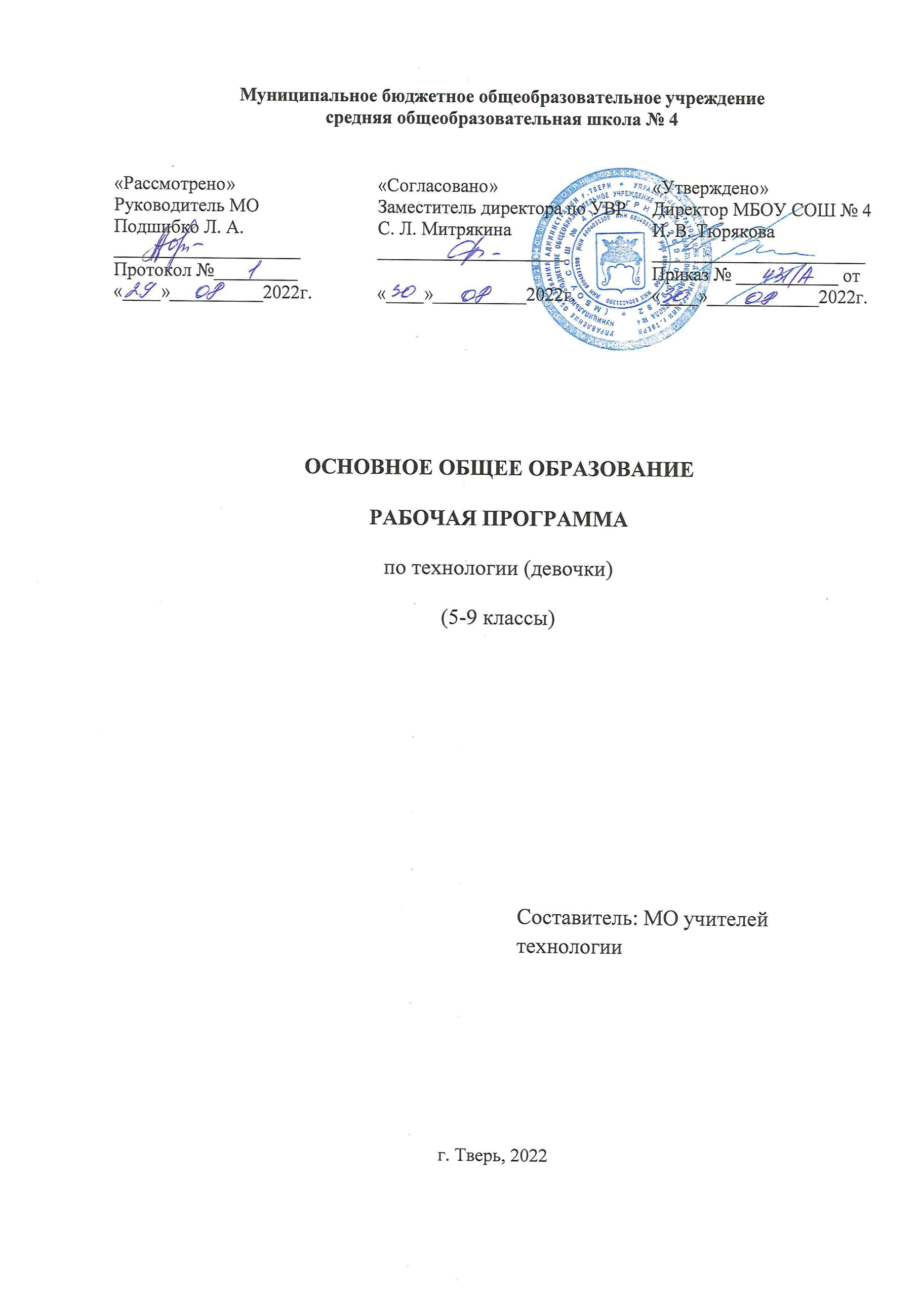 Пояснительная запискаРабочая программа предназначена для изучения технологии в основной школе (5-8 классы), соответствует Федеральному государственному образовательному стандарту второго поколения (Федеральный государственный образовательный стандарт основного общего образования /Стандарты второго поколения). Данная рабочая программа составлена на основе:Авторской программы по технологии (обслуживающий труд) 5-8 класс /( под ред О. А. Кожиной, Е. Н. Кудаковой, С. Э. Маркутской – М.: Дрофа,2015.)Примерная программа по учебному предмету Технология 5-8 классы ФГОС - М.: Просвещение , 2011. - (Стандарты второго поколения).Предмет «Технология» является необходимым компонентом общего образования школьников. Его содержание предоставляет молодым людям возможность бесконфликтно войти в мир искусственной, созданной людьми среды техники и технологий. Основными целями изучения учебного предмета «Технология» в системе основного общего образования являются:формирование представлений о составляющих техносферы, о современном производстве и о распространенных в нем технологиях;формирование представлений о технологической культуре производства ;развитие культуры труда;становление системы технических и технологических знаний и умений;воспитание трудовых, гражданских, патриотических качеств.Общая характеристика учебного предметаОсобенностью предмета «Технология» является введение учащихся в мир материальной культуры. Материальная культура, в отличии от духовной, охватывает всю сферу человеческой деятельности и его развития. Это орудия труда, жилище, предметы повседневного обихода, одежда, пища и т. д. Материальная и духовная культура тесно взаимодействуют и влияют друг на друга, являясь важной составляющей человеческого бытия.Технология формирует у учащихся осознанную потребность в сохранении своего здоровья путем организации здорового питания, обустройства удобного жилища.Предмет «Технология» является необходимым компонентом общего образования школьников, предоставляя им возможность овладеть основами ручного и механизированного труда, управления техникой, применять в практической деятельности полученные знания.Обучение школьников технологии ведения дома строится на основе освоения конкретных процессов преобразования и использования материалов, энергии, информации, объектов природной и социальной среды.Программа включает в себя следующие разделы: «Материаловедение», «Элементы машиноведения», «Ручные и машинные швы», «Кулинария», «Конструирование и моделирование юбки», «Технология изготовления юбки», «Рукоделие», «Электротехника», «Творческие проекты».защиты проекта.По окончании курса технологии в 6 классе основной школы учащиеся овладевают безопасными приемами труда с инструментами, швейными машинами, электробытовыми приборами, специальными и общетехническими знаниями и умениями в области технологии обработки пищевых продуктов, текстильных материалов, изготовления и художественного оформления швейных изделий, ведения домашнего хозяйства. Знакомятся с основными профессиями пищевой и легкой промышленности6 классМесто предмета в учебном планеВ основной школе учебный предмет «Технология» изучается в 6 классе, на ступени основного общего образования в рамках инвариантной части учебного плана предметной области «Технология» в объёме 2 часа в неделю, 68 часов в год (34 учебных недель).Требования к уровню подготовки учащихсяУченик научится:подбирать необходимые материалы и инструменты;экономно расходовать материалы;определять цели и задачи, составлять план, выбирать средства и способы деятельности, распределять обязанности в паре и группе, оценивать результаты, корректировать деятельность;преимущественно конструкторской деятельности;соблюдения культуры труда;навыкам созидательной, преобразующей, творческой деятельности;выбирать способы моделирования, конструирования и художественного оформления;Ученик получит возможность научиться:выполнять технологические операции (разметку, раскрой, сборку, отделку и др.); порядком их выполнения при изготовлении изделия, определять свойства материалов;владеть инструментами и машинами, помогающими человеку при обработке сырья и создании предметного мира;распознавать и оценивать свойства конструкционных и природных поделочных материалов;ориентироваться в назначении, применении ручных инструментов и приспособлений;соотносить с личными потребностями и особенностями требования к подготовке и личным качествам человека, предъявляемые различными массовыми профессиями.Планируемые результаты освоения предмета «Технология»Изучение технологии в основной школе по направлению технология дома, реализуемая в учебниках «Технология. Обслуживающий труд, обеспечивает достижение следующих результатов.Личностные результаты• проявление познавательных интересов и активности в данной области предметной технологической деятельности;• выражение желания учиться и трудиться в промышленном производстве для удовлетворения текущих и перспективных потребностей;• развитие трудолюбия и ответственности за качество своей деятельности;• овладение установками, нормами и правилами научной организации умственного и физического труда;•Самооценка своих умственных и физических способностей для труда в различных сферах с позиций будущей социализации;• становление самоопределения в выбранной сфере будущей профессиональной деятельности;• осознание необходимости общественно полезного труда как условия безопасной и эффективной социализации;• бережное отношение к природным и хозяйственным ресурсам;• готовность к рациональному ведению домашнего хозяйства;• проявление технико-технологического и экономического мышления при организации своей деятельности;Предметные результатыВ познавательной сфере:• рациональное использование учебной и дополнительной технической и технологической информации для проектирования и создания объектов труда;• оценка технологических свойств сырья, материалов и областей их применения;• ориентация в имеющихся и возможных средствах и технологиях создания объектов труда;• владение алгоритмами и методами решения организационных и технико-технологических задач;• классификация видов и назначения методов получения и преобразования материалов, энергии, информации, объектов живой природы и социальной среды;• распознавание видов, назначения материалов, инструментов и оборудования, применяемого в технологических процессах;• владение кодами и методами чтения и способами графического представления технической, технологической и инструктивной информации;• применение общенаучных знаний по предметам естественно-математического цикла в процессе подготовки и осуществления технологических процессов для обоснования и аргументации рациональности деятельности;• владение способами научной организации труда, формами деятельности, соответствующими культуре труда и технологической культуре производства;. В трудовой сфере:• планирование технологического процесса и процесса труда;• организация рабочего места с учетом требований эргономики и научной организации труда;• подбор материалов с учетом характера объекта труда и технологии;• проведение необходимых опытов и исследований при подборе сырья, материалов и проектировании объекта труда;• подбор инструментов и оборудования с учетом требований технологии и материально-энергетических ресурсов;• планирование последовательности операций и составление технологической карты;• выполнение технологических операций с соблюдением установленных норм, стандартов и ограничений;• определение качества сырья и пищевых продуктов органолептическими и лабораторными методами;• соблюдение норм и правил безопасности труда, пожарной безопасности, правил санитарии и гигиены;• соблюдение трудовой и технологической дисциплины;• обоснование критериев и показателей качества промежуточных и конечных результатов труда;• подбор и применение инструментов, приборов и оборудования в технологических процессах с учетом областей их применения;• контроль промежуточных и конечных результатов труда по установленным критериям и показателям с использованием контрольных и измерительных инструментов;• выявление допущенных ошибок в процессе труда и обоснование способов их исправления;• документирование результатов труда и проектной деятельности;• расчет себестоимости продукта труда;В мотивационной сфере:• оценивание своей способности и готовности к труду в конкретной предметной деятельности;• оценивание своей способности и готовности к пред принимательской деятельности;• выбор профиля технологической подготовки в старших классах полной средней школы или профессии в учреждениях начального профессионального или среднего специального обучения;• выраженная готовность к труду в сфере материального производства или сфере услуг;• согласование своих потребностей и требований с потребностями и требованиями других участников познавательно-трудовой деятельности;• осознание ответственности за качество результатов труда;• наличие экологической культуры при обосновании объекта труда и выполнении работ;• стремление к экономии и бережливости в расходовании времени, материалов, денежных средств и труда.В эстетической сфере:• дизайнерское проектирование изделия или рациональная эстетическая организация работ;• моделирование художественного оформления объекта труда и оптимальное планирование работ;• разработка варианта рекламы выполненного объекта или результатов труда;• эстетическое и рациональное оснащение рабочего места с учетом требований эргономики и научной организации труда;• рациональный выбор рабочего костюма и опрятное содержание рабочей одежды.В коммуникативной сфере:• формирование рабочей группы для выполнения проекта с учетом общности интересов и возможностей будущих членов трудового коллектива;• выбор знаковых систем и средств для кодирования и оформления информации в процессе коммуникации;• оформление коммуникационной и технологической документации с учетом требований действующих нормативов и стандартов;• публичная презентация и защита проекта изделия, продукта труда или услуги;• разработка вариантов рекламных образов, слоганов и лейблов;• потребительская оценка зрительного ряда действующей рекламы.В физиолого-психологической сфере:• развитие моторики и координации движений рук при работе с ручными инструментами и выполнении операций с помощью машин и механизмов;• достижение необходимой точности движений при выполнении различных технологических операций;• соблюдение требуемой величины усилия, прикладываемого к инструменту, с учетом технологических требований;• сочетание образного и логического мышления в процессе проектной деятельности.• развитие глазомера• развитие осязания, вкуса, обонянияМетапредметные результаты• планирование процесса познавательно-трудовой деятельности;• определение адекватных имеющимся организационным и материально-техническим условиям способов решения учебной или трудовой задачи на основе заданных алгоритмов;• проявление инновационного подхода к решению учебных и практических задач в процессе моделирования изделия или технологического процесса;• поиск новых решений возникшей технической или организационной проблемы;• самостоятельная организация и выполнение различных творческих работ по созданию технических изделий;• приведение примеров, подбор аргументов, формулирование выводов по обоснованию технико-технологического и организационного решения; отражение в устной или письменной форме результатов своей деятельности;• выявление потребностей, проектирование и создание объектов, имеющих потребительную стоимость;• выбор для решения познавательных и коммуникативных задач различных источников информации, включая энциклопедии, словари, интернет-ресурсы и другие базы данных;• использование дополнительной информации при проектировании и создании объектов, имеющих личностную или общественно значимую потребительную стоимость;• согласование и координация совместной познавательно-трудовой деятельности с другими ее участниками;• объективное оценивание вклада своей познавательно-трудовой деятельности в решение общих задач коллектива;• оценивание своей познавательно-трудовой деятельности с точки зрения нравственных, правовых норм, эстетических ценностей по принятым в обществе и коллективе требованиям и принципам;• соблюдение норм и правил культуры труда в соответствии с технологической культурой производства;• соблюдение норм и правил безопасности познавательно-трудовой деятельности и созидательного труда.Система контроляОценка устного ответаОценка 5 ставится в том случае, если ответ полный и правильный; материал изложен в определенной логической последовательности, литературным языком; ответ самостоятельный.Оценка 4 ставится в том случае, если ответ полный и правильный; материал изложен в определенной логической последовательности, при этом допущены 1-2 несущественные ошибки, исправленные по требованию учителя.Оценка 3 ставится в том случае, если ответ полный, но при этом допущенасущественная ошибка, или ответ неполный, несвязный.Оценка 2 ставится в том случае, если при ответе обнаружено непонимание учащимся основного содержания учебного материала илидопущены существенные ошибки, которые учащийся не может исправить при наводящих вопросах учителя.Оценка 1 ставится в том случае, если ученик не может ответить ни на один из поставленных вопросов.Оценка практических работ.Оценка 5 ставится в том случае, если учащийся выполнил работу в заданноевремя, самостоятельно, с соблюдением технологической последовательности, качественно и творчески.Оценка 4 ставится в том случае, если учащийся выполнил работу в заданное время, самостоятельно, с соблюдением технологическойпоследовательности, при выполнении отдельных операций допущены небольшие отклонения; общий вид изделия аккуратный.Оценка 3 ставится в том случае, если учащийся выполнил работу в заданное время, самостоятельно, с нарушением технологической последовательности, отдельные операции выполнены с отклонением от образца; изделие оформлено небрежно или не закончено в срок.Оценка 2 ставится в том случае, если учащийся самостоятельно не справился с работой, технологическая последовательность нарушена, при выполнении операций допущены большие отклонения, изделие оформлено небрежно и имеет незавершенный вид.Оценка 1 ставится в том случае, если учащийся совсем не выполнил работу.Во всех случаях оценка снижается, если учащийся не соблюдал требований правил безопасного труда.Оценка самостоятельных письменных работ.Оценка 5 ставится, если учащийся: выполнил работу без ошибок и недочетов; допустил не более одного недочета. Оценка 4 ставится, если учащийся выполнил работу полностью, но допустил в ней: не более одной негрубой ошибки и одного недочета; или не более двух недочетов. Оценка 3 ставится, если учащийся правильно выполнил не менее половины работы или допустил: не более двух грубых ошибок; или не более одной грубой и одной негрубой ошибки и одного недочета; или не более двух-трех негрубых ошибок; или одной негрубой ошибки и трех недочетов; или при отсутствии ошибок, но при наличии четырех-пяти недочетов. Оценка 2 ставится, если учащийся: допустил число ошибок и недочетов превосходящее норму, при которой может быть выставлена оценка "3"; или если правильно выполнил менее половины работы. Оценка 1 ставится, если учащийся: не приступал к выполнению работы; или правильно выполнил не более 10 % всех заданий. Примечание. Учитель имеет право поставить ученику оценку выше той, которая предусмотрена нормами, если учеником оригинально выполнена работа. Оценки с анализом доводятся до сведения учащихся, как правило, на последующем уроке. Материально-техническое обеспечение образовательного     процессаЗанятия по технологии (обслуживающий труд) проводятся на базе кабинета МБОУ СОШ № 4 города Твери. Рабочие места учащихся укомплектованы столами ученическими 10 шт. и табуретами 13 шт. доска школьная, два шкафа и рабочий стол для учителя. Есть емкость для сбора мусора, бочок для питьевой воды, электрический чайник, духовка, электроплита. Имеется в кабинете наглядные пособия: коллекция хлопка, льна, шелк натуральный и искусственный, шерсть. В кабинете имеются плакаты по разделам программы,  швейные машины:    	 Электрическая проводка к рабочим места проведена поверх стены. Включение и выключение всей электросети кабинета осуществляется одним рубильником, расположенным в шаговой доступности.   	В учебно-методический комплект для образовательной области «Технология» входят учебники, которые выдаются для работы на занятиях. Содержание учебного курсаСодержание программыРаздел 1. Введение.Тема 1. ВВЕДЕНИЕ В ПРЕДМЕТ «ТЕХНОЛОГИЯ». ВВОДНЫЙ ИНСТРУКТАЖ ПО ТЕХНИКЕ БЕЗОПАСНОСТИ. Содержание и задачи курса. Экологические проблемы природы, общества, человека. Инструктаж по правилам техники безопасности. Изучение правил поведения в кабинете технологии. Раздел 2. Кулинария Тема 1. СЕРВИРОВКА СТОЛА. ЭТИКЕТ Правила сервировки стола к обеду и ужину. Праздничный стол. Украшение стола. Способы подачи блюд. «сезонный стол». Правила этикета. Практические и лабораторные работы: 1.Сервировка стола к обеду и ужину.Тема 2. ФИЗИОЛОГИЯ ПИТАНИЯ Минеральные соли, микроэлементы и макроэлементы, содержание их в пищевых продуктах. Роль минеральных веществ в жизнедеятельности организма. Соли кальция, калия, натрия, железа, йода. Их значение для организма человека. Суточная потребность в солях. Методы сохранения минеральных солей в продуктах при их кулинарной обработке. Обмен веществ, пищевые продукты как источник белков, жиров и углеводов; калорийность пищи; факторы, влияющие на обмен веществ.Тема 3. БЛЮДА ИЗ МОЛОКА И КИСЛОМОЛОЧНЫХ ПРОДУКТОВ Значение молока и молочных продуктов в питании. Кулинарное значение молока и молочных продуктов. Питательная ценность молока и химический состав. Способы определения качества молока. Условия и способы его хранения. Первичная обработка молока. Приготовление блюд из молока. Безопасные приемы работы с кухонным оборудованием, инструментами. Санитарно-гигиенические требования. Посуда для варки молочных блюд. Практические и лабораторные работы: 1.Приготовление одного блюда из молока.2.Приготовление блюда из кисломолочных продуктов.Тема 4  БЛЮДА ИЗ КРУП, БОБОВЫХ И МАКАРОННЫХ ИЗДЕЛИЙПодготовка к варке круп, бобовых и макаронных изделий. Правила варки крупяных рассыпчатых, вязких и жидких каш. Время тепловой обработки и способы определения готовности. Посуда и инвентарь для варки каш, бобовых и макаронных изделий. Способы определения готовности. Подача готовых блюд к столу.Практические и лабораторные работы: 1.Приготовление блюд из макаронных, крупяных изделий.Тема 5. БЛЮДА ИЗ РЫБЫ И НЕРЫБНЫХ ПРОДУКТОВПонятие о пищевой ценности рыбы и нерыбных продуктов моря для организма человека. Возможности кулинарного использования рыбы и морепродуктов. Условия и сроки хранения рыбы: живой, свежей, мороженой, копченой, вяленой, солёной и рыбных консервов. Методы определения качества рыбы. Первичная обработка рыбы. Приготовление блюд из вареной, жареной рыбы и нерыбных продуктов моря. Тепловая обработка. Виды жаренья. Правила подачи рыбных блюд. Практические и лабораторные работы: 1.Первичная и тепловая обработка рыбы и морепродкутов.Тема 6. ПРИГОТОВЛЕНИЕ ОБЕДА В ПОХОДНЫХ УСЛОВИЯХ Расчет количества и состава продуктов для похода. Обеспечение сохранности продуктов. Соблюдение правила санитарии и гигиены в походных условиях. Посуда для приготовления пищи в походных условиях. Природные источники воды. Способы обеззараживания воды. Способы разогрева и приготовления пищи в походных условиях. Соблюдение мер противопожарной безопасности.Тема 7. ЗАГОТОВКА ПРОДУКТОВ.Процессы, происходящие в солении и квашении. Консервирующая роль молочной кислоты. Сохранность витаминов в соленых и квашеных овощах.Механическая обработка капусты перед квашением (сортировка, очистка, удаление кочерыжек, шинкование)Консервирование и маринование овощей. Особенности консервирования овощей в производственных и домашних условиях. Раздел 3. МатериаловеденияТема 1. НАТУРАЛЬНЫЕ ВОЛОКНА ЖИВОТНОГО ПРОИСХОЖДЕНИЯ (ШЕЛК, ШЕРСТЬ).Способы их получения натуральных волокон животного происхождения (шелк, шерсть,. Получение нитей из этих волокон в условиях прядильного производства и в домашних условиях. Свойства натуральных волокон животного происхождения, а также нитей и тканей на их основе. Практические и лабораторные работы: Распознавание в тканях волокон и нитей из хлопка, льна, шелка, шерсти.Тема 2. САРЖЕВЫЕ И АТЛАСНЫЕ ПЕРЕПЛЕТЕНИЯ НИТЕЙ В ТКАНЯХ. Понятие о раппорте переплетения. Лицевая и изнаночная сторона ткани. Влияние вида переплетения на драпируемость ткани.Дефекты ткани. Сравнительная характеристика свойств х/б, льняных, шелковых и шерстяных тканей. Краткие сведения об ассортименте тканей.Практические и лабораторные работы: 1.Определение лицевой и изнаночной сторон тканей саржевого и атласного переплетений.Раздел 4. Машиноведение Тема 1. УСТРОЙСТВО ШВЕЙНОЙ МАШИНЫ И ЕЕ РЕГУЛЯТОРОВ.История швейной машины. Назначение, устройство и принцип действия регуляторов бытовой универсальной швейной машины (длина стежка, прижима лапки, натяжения верхней и нижней нитей, регулятора строчки, ширины «зиг-зага»).  Регулировка качества машинной строчки путем устройство и принцип действия регуляторов изменения  силы натяжения верхней и нижней нитей.Практические и лабораторные работы: 1.Регулировка качества машинной строчки для различных видов тканей.2.Замена иглы в швейной машине.Тема 2. УХОД ЗА ШВЕЙНОЙ МАШИНОЙ.Правила ухода за швейной машиной. Чистка и смазка. Основные узлы для смазки. Устройство машинной иглы. Установка иглы в швейную машину. Подбор толщины иглы и нитей в зависимости от вида ткани. Неполадки в работе швейной машины, вызываемые дефектами машинной иглы или неправильной её установкой. Уход за швейной машиной, чистка и смазка.Практические и лабораторные работы:          1.Чистка и смазка швейной машине.Раздел 5 .  Конструирование и моделирование юбокТема 1. КОНСТРУИРОВАНИЕ ЮБОКЭксплуатационные, гигиенические и эстетические требования к легкому женскому платью. Ткани и отделки, применяемые для изготовления юбок. Конструкции юбок (прямые, клиньевые, конические). Мерки необходимые для построения основы чертежа конической или клиньевой юбки. Условные обозначения мерок. Правила снятия мерок. Практические и лабораторные работы: Снятие мерок и запись результатов измерений.Тема 2.ПОСТРОЕНИЕ ОСНОВЫ ЧЕРТЕЖА ЮБКИПрибавки к меркам на свободу облегания. Зависимость величины  прибавок от назначения изделия, силуэта, ткани. Последовательность построения чертежа основы конической юбки.Практические и лабораторные работы: Построение основы чертежа юбки в масштабе 1:4 и в натуральную величину.Тема 3. МОДЕЛИРОВАНИЕ  ЮБОКВыбор модели конической юбки. Расчетные формулы.  Построение чертежа основы  юбки в масштабе 1:4 в рабочей тетради и в натуральную величину. Последовательность построения чертежа основы клиньевой  юбки. Выбор числа клиньев в клиньевой юбке. Расчетные формулы.  Построение чертежа основы  юбки в масштабе 1:4 в рабочей тетради и в натуральную величину. Разновидности юбок по силуэту (прямые, зауженные или расширенные книзу, длинные и короткие, в форме колокола). Способы моделирования конической юбки (горизонтальные разрезы, расширение или сужение клина от линии бедер, расширение клина от линии талии, расширение дополнительными клиньями). Форма, силуэт, стиль. Выбор модели юбки. Моделирование юбки.Практические и лабораторные работы: 1.Выбор модели юбки в зависимости от особенностей фигуры.2.Моделирование юбки и выбранного фасона3. Подготовка выкройки юбки.Раздел 6.  Технология изготовления юбок.Тема 1 ПОДГОТОВКА ТКАНИ К РАСКРОЮ И РАСКРОЙ ЮБКИОсобенности раскладки выкройки на ткани в клетку и в полоску. Выбор ткани и отделки. Подготовка  выкройки к раскрою. Подготовка ткани к раскрою. Раскладка выкройки на ткани. Обмеловка. Раскрой ткани. Перенос контурных и контрольных линий выкройки на ткань.Практические и лабораторные работы: Раскладка выкройки и раскрой ткани.Прокладывание контурных и контрольных линий и точек на деталях кроя.Тема 2. ПОДГОТОВКА К ПЕРВОЙ ПРИМЕРКЕ Подготовка деталей кроя к обработке. Технология обработки вытачек. Зависимость величины вытачек от модели и от размера фигуры. Складки  - как разновидность вытачек. Односторонние, встречные, бантовые. Технология обработки складок. Различные  способы обработки застежки. Расположение застёжек. Замок-молния. Способы обработки застежки тесьмой-молнией. Практические и лабораторные работы: 1.Обработка деталей кроя.2.Скалывание и сметывание деталей кроя.Тема 3. УСТРАНЕНИЕ ДЕФЕКТОВ И СТАЧИВАНИЕ ДЕТАЛЕЙ ЮБКИ Исправление выявленных дефектов путем распаривания, сметывания и закалывания нового положения швов. Технология обработки верхнего среза юбок. Формы поясов. Расчет длины пояса. Обработка пояса. Соединение пояса с верхним срезом юбки. Практические и лабораторные работы: 1.Проведение примерки, исправление дефектов.2.Стачивание деталей изделия.Тема 2.  ОКОНЧАТЕЛЬНАЯ ОТДЕЛКА И ВТО ИЗДЕЛИЯ.Способы обработки нижнего среза юбок. Обработка нижнего среза юбки швом в подгибку с закрытым срезом. ТУ на обработку низа. Пришивание пуговицы, обработка петли. Художественная отделка изделия. Особенности ВТО шерстяных и шелковых тканей.. Контроль качества готового изделия.Практические и лабораторные работы: Окончательная отделка и ВТО изделия.Раздел 7.  Рукоделие. Художественные ремеслаТЕМА 1 ЛОСКУТНОЕ ШИТЬЕ. МАЕРИАЛЫ. РАСКРОЙКраткие сведения из истории создания изделий из лоскута. Возможности лоскутного шитья и мода. Геометрический орнамент и композиция. Симметрия и асимметрия в композиции. Цвет и композиция, цветовой круг, подбор ткани. Шаблоны элементов орнамента. Материалы для лоскутного шитья, подготовка их к работе. Раскрой элементов с учётом долевой нити и припусков на швы. Практические и лабораторные работы: Изготовление шаблонов из картона.ТЕМА 2. ИЗГОТОВЛЕНИЕ ШВЕЙНОГО ИЗДЕЛИЯ В ТЕХНИКЕ ЛОСКУТНОГО ШИТЬЯТехнология соединения деталей между собой. Соединение основы с подкладкой. Окончательная отделка изделия. Влажно-тепловая обработка.Практические и лабораторные работы: 1.Изготовление швейного изделия в технике лоскутного шитья.Выполнение статичной, динамичной, симметричной и асимметричной композиций.Раздел 8. Технология ведения дома ТЕМА 1. УХОД ЗА ОДЕЖДОЙ И ОБУВЬЮ Правила ухода за одеждой из кожи, замши, велюра. Чистка кожаной обуви. Приёмы сохранения формы обуви, правила сушки обуви. Чистка замшевой обуви. Правила ухода за лакированной обувью, резиновой обувью. Закладка на хранение шерстяных и меховых вещей.Практические и лабораторные работы: Выполнение ремонта одежды, штопка на швейной машине.Раздел 9 Электротехника  ТЕМА 1. БЫТОВЫЕ ЭЛЕКТРОПРИБОРЫ Бытовые электроприборы. Общее понятие об электрическом токе. Виды источников тока и потребительской энергии. Электрические цепи и их элементы. Правила электробезопасности и эксплуатации электроприборов. Профессии, связанные с электричеством.Практические и лабораторные работы: Оказание первой медицинской помощи при поражении током.Раздел 10. Творческие проекты  Тема1. ПРОЕКТНАЯ ДЕЯТЕЛЬНОСТЬ. Тематика творческих проектов. Правила оформления пояснительной записки. Критерии оценивания. Сроки выполнения и защиты. Обобщение полученных знаний. Представление собственной работы. Обоснование выбора материалов, технологий. Экологическая и экономическая оценка. Рекламный проспект.Практические и лабораторные работы: Изготовление сувенира.Изготовление изделия в технике лоскутного шитьяКалендарно-тематическое планирование по предмету «Технология» 6-й классСписок литературыКожина О.А., Е.Н. Кудакова, С.Э. Маркуцкая. Технология. Обслуживающий труд. 6 класс: учебник для общеобразовательных учреждений – М.: Дрофа, 2012. – 254[2] с.: ил.Кожина О.А., Е.Н. Кудакова Рабочая тетрадь. Технология. 6 класс: учебник для общеобразовательных учреждений – М.: Дрофа, 2012. – 80 с.: ил.Маркуцкая С.Э. Технология. Обслуживающий труд. Тесты. 5-7 классы / Маркуцкая С.Э. – М.: Экзамен, 2006. – 128с. (Серия “Учебно-методический комплект”)Кожина О.А., Е.Н. Кудакова, С.Э. Маркуцкая. Методическое пособие к учебнику Технология. Обслуживающий труд – М.: Дрофа, 2013. – 126[2] с.Дополнительная литература для учителяАрефьев И.П. Занимательные уроки по технологии для девочек. (пособие для учителя).- М.: Школьная Пресса, 2006.Котова Н.И., Котова А.С. Русские традиции и обряды. Народная кукла.- СПБ,:Паритет, 2005 Маркуцкая С.Э. Технология. Обслуживающий труд. Тесты. 5-7 классы – М.: Экзамен, 2006. – 128с. (Серия “Учебно-методический комплект”)Перова Е.Н. Уроки по курсу «Технология» 5-9 класс. – М.: 5 за знания, 2006.Павлова М.Б., Питт Дж., Гуревич М.И., Сасова И.А. Метод проектов в технологическом образовании школьников. Пособие для учителя / Под ред. И.А. Сасовой. – М.: Вентана-Граф, 2003. – 296 с.: ил.Максимова М., Кузьмина М. Лоскутки.- М.: ЭКСМО-Пресс, 1998.Максимова М., Кузьмина М. Вышивка.- М.: ЭКСМО-Пресс, 1997.7 классЦели и задачи обученияОсновной целью изучения учебного предмета «Технология» в системе общего образования  является формирование представлений о составляющих техносферы, о современном производстве и о распространенных в нем технологиях.На основании требований ФГОС второго поколения в содержании программы предполагается реализовать актуальные, личностно - ориентированные, универсальные подходы, которые определяют задачи обучения:приобретение знаний о взаимодействии природы, общества и человека, об экологических проблемах и способах их разрешения, о негативных последствиях влияния трудовой деятельности человека, элементах машиноведения, культуры дома, технологии обработки ткани и пищевых продуктов, художественной обработке материалов, об информационных технологиях;воспитание трудолюбия, бережливости, аккуратности, целеустремленности, предприимчивости, ответственности за результаты своей деятельности, уважительного отношения к людям различных профессий и результатам их труда;овладение способами деятельностей:  умение действовать автономно: защищать свои права, интересы, проявлять ответственность, планировать и организовывать личностные планы, самостоятельно приобретать знания, используя различные источники; способность работать с разными видами информации: диаграммами, символами, текстами, таблицами, графиками и т. д., критически осмысливать, полученные сведения, применять их для расширения своих знаний; умение работать в группе: устанавливать хорошие взаимоотношения, разрешать конфликты и т. д.;освоение компетенций – коммуникативной, ценностно-смысловой, культурно-эстетической, социально-трудовой, личностно-саморазвивающейся. Общая характеристика учебного предмета «Технология»  Обучение школьников технологии строится на основе освоения конкретных процессов преобразования и использования материалов, энергии, информации, объектов природной и социальной среды.  Выбор направления обучения учащихся не должен проводиться по половому признаку, а должен исходить из образовательных потребностей и интересов учащихся. Независимо от вида изучаемых технологий содержанием  программы предусматривается освоение материала по следующим сквозным образовательным линиям:• технологическая культура производства; • распространенные технологии современного производства; • культура, эргономика и эстетика труда; • получение, обработка, хранение и использование технической и технологической информации; • основы черчения, графики, дизайна; • элементы домашней и прикладной экономики; • знакомство с миром профессий, выбор учащимися жизненных, профессиональных планов; • методы технической, творческой, проектной деятельности; • история, перспективы и социальные последствия развития технологии и техники.В процессе обучения технологии учащиеся: познакомятся: • с предметами потребления, потребительной стоимостью продукта труда, материальным изделием или нематериальной услугой, дизайном, проектом, конструкцией; • с механизацией труда и автоматизацией производства; технологической культурой производства; • с информационными технологиями в производстве и сфере услуг; перспективными технологиями; • с функциональными и стоимостными характеристиками предметов труда и технологий; себестоимостью продукции; экономией сырья, энергии, труда; • с производительностью труда; реализацией продукции; • с рекламой, ценой, налогом, доходом и прибылью; предпринимательской деятельностью; бюджетом семьи; • с экологическими требованиями к технологиям производства (безотходные технологии, утилизация и рациональное использование отходов; социальные последствия применения технологий);с понятием о научной организации труда, средствах и методах обеспечения безопасности труда;культурой труда; технологической дисциплиной; этикой общения на производстве; овладеют: • навыками созидательной, преобразующей, творческой  деятельности; • навыками чтения и составления технической и технологической документации, измерения параметров технологического процесса и продукта труда, выбора, моделирования, конструирования,  проектирования объекта труда и технологии с использованием компьютера; • основными методами и средствами преобразования и использования материалов, энергии и информации, объектов социальной и природной среды; • умением распознавать и оценивать свойства конструкционных и природных поделочных материалов; • умением ориентироваться в назначении, применении ручных инструментов и приспособлений; • навыками подготовки, организации и планирования трудовой деятельности на рабочем месте; соблюдения культуры труда; • навыками организации рабочего места. Описание места учебного предмета в учебном планеВ соответствии с учебным планом курсу технологии основной школы предшествует курс технологии начальной школы.Базисный учебный план школы на этапе основного общего образовательного образования в 7 классе  предмет «Технология» включает 68 учебных часов, из расчета 2 часа в неделю.Требования к уровню подготовки учащихся 7 классаДолжны знать: санитарно-технические требования, предъявляемые к уборке помещений о применении системы автоматического проектирования при конструировании и моделировании одежды; о методах сохранения продуктов при кулинарной обработке; правила оказания первой помощи при ожогах, поражении током, пищевых отравлениях; безопасные приёмы труда при работе с горячими жидкостями; требования к качеству готовых блюд, правила подачи готовых блюд к столу; способы приготовления разных видов теста, значение блюд из теста в питании человека; назначение и правила первичной обработки фруктов и ягод, значение заготовки овощей и фруктов на зиму, условия сохранения в них витаминов; основные свойства шерстяных и шёлковых тканей ; классификацию машинных швов, их назначение, конструкцию и условное графическое изображение; принцип образования двуниточного машинного стежка, устройство швейной машины, выполняющей зигзагообразную строчку; силуэт и стиль в одежде, правила измерения фигуры человека, условные обозначения мерок для построения чертежа поясного изделия брюк и юбки, особенности моделирования поясных изделий; экономную раскладку выкройки из ткани с направленным рисунком, технологическую последовательность раскроя ткани, правила подготовки и проведения первой примерки, выявление и исправление дефектов изделия; осветительные приборы и пути экономии электроэнергии; Должны уметь: находить и представлять информацию об устройстве системы освещения жилого помещения находить и представлять информацию о веществах, способных заменить вредные для окружающей среды синтетические моющие средства подбирать современную бытовую технику с учётом потребностей и доходов семьи работать по технологическим картам; сервировать стол; определять качество молока и молочных продуктов, срок годности молочных продуктов. готовить различные виды теста для кондитерских изделий и блюда из него рассчитывать норму продуктов для приготовления блюд; подбирать продукты, инструменты и приспособления для приготовления сладостей, десертов и напитков соблюдать правила гигиены и правила безопасной работы в мастерских; закреплять строчку обратным ходом швейной машины, обмётывать срезы деталей и обрабатывать петли зигзагообразной строчкой; читать и строить чертёж, снимать и записывать мерки, моделировать фасоны поясного изделия (брюк и юбок); выполнять машинные швы: стачные ( двойной, настрочной с открытым срезом) и краевые (окантовочный с открытым и закрытым срезами, окантовочный тесьмой), обрабатывать притачной пояс; выполнять раскрой ткани с направленным рисунком, с симметричными и асимметричными полосами, заготавливать косые обтачки, обрабатывать срезы; создавать эскиз росписи по ткани, выполнять образец росписи ткани в технике холодного батика работать с электроприборами; подбирать материалы и оборудование для ручной вышивки ,выполнять образцы вышивки; подбирать крючок и нитки в зависимости от изделия. Должны владеть: ценностно-смысловой, коммуникативной, культурно-эстетической, личностно - саморазвивающей, рефлексивной компетенциями Учащиеся должны быть способны решать следующие жизненно-практические задачи: - вести экологически здоровый образ жизни; - использовать компьютер для решения технологических, конструкторских, экономических задач, как источник информации; - планировать и оформлять интерьер комнаты; - проводить уборку квартиры; - ухаживать за одеждой и обувью; - соблюдать гигиену; - выражать уважение и заботу к членам семьи; - принимать гостей и правильно вести себя в гостях; - проектировать и изготавливать полезные изделия из конструкторских и поделочных материалов. Личностные, предметные и метапредметные результаты освоения учебного предмета Обучение в основной школе является второй ступенью пропедевтического технологического образования. Одной из важнейших задач этой ступени является подготовка обучающихся к осознанному и ответственному выбору жизненного и профессионального пути. В результате, обучающиеся должны научиться, самостоятельно формулировать цели и определять пути их достижения, использовать приобретенный в школе опыт деятельности в реальной жизни, за рамками учебного процесса.Изучение технологии в основной школе обеспечивает достижение личностных, метапредметных и предметных результатов. Личностными результатами освоения учащимися основной школы курса «Технология» являются:проявления познавательных интересов и активности в данной области предметной технологической деятельности;выражение желания учиться и трудиться в промышленном производстве для удовлетворения текущих и перспективных потребностей;развитие трудолюбия и ответственности за качество своей деятельности;овладение установками, нормами и правилами научной организации умственного и физического труда;самооценка умственных и физических способностей для труда в различных сферах с позиций будущей социализации;планирование образовательной и профессиональной карьеры;бережное отношение к природным и хозяйственным ресурсам;готовность к рациональному ведению домашнего хозяйства;проявление технико-технологического и экономического мышления при организации своей деятельности.Метапредметными результатами освоения выпускниками основной школы курса «Технология» являются:алгоритмизированное планирование процесса познавательно-трудовой деятельности;комбинирование известных алгоритмов технического и технологического творчества в ситуациях, не предполагающих стандартного применения одного из них;проявление инновационного подхода к решению учебных и практических задач в процессе моделирования изделия или технологического процесса;самостоятельная организация и выполнение различных творческих работ по созданию изделий;приведение примеров, подбор аргументов, формулирование выводов по обоснованию технико-технологического и организационного решения; отражение в устной или письменной форме результатов своей деятельности; выявление потребностей, проектирование и создание объектов, имеющих потребительную стоимость;использование дополнительной информации при проектировании и создании объектов, имеющих личностную или общественно значимую потребительную стоимость;согласование и координация совместной познавательно -трудовой деятельности с другими ее участниками;объективное оценивание вклада своей познавательно –трудовой деятельности с точки зрения нравственных, правовых норм, эстетических ценностей по принятым в обществе и коллективе требованиям и принципам;диагностика результатов познавательно–трудовой деятельности по принятым критериям и показателям;соблюдение норм и правил безопасности познавательно –трудовой деятельности и созидательного труда.Предметными результатами освоения учащимися основной школы программы «Технология» являются:В познавательной сфере:рациональное использование учебной и дополнительной технологической информации для проектирования и создания объектов труда;оценка технологических свойств сырья, материалов и областей их применения;ориентация в имеющихся и возможных средствах и технологиях создания объектов труда;распознание видов, назначения материалов, инструментов и оборудования, применяемого в технологических процессах;владения кодами и методами чтения и способами графического представления технической, технологической и инструктивной информации;применение общенаучных знаний по предметам естественно-математического цикла в процессе подготовки и осуществления технологического процессов для обоснования и аргументации рациональности деятельности.В трудовой сфере: планирование технологического процесса и процесса труда;подбор материалов с учетом характера объекта труда и технологии;подбор инструментов и оборудования с учетом требований технологии и материально-энергетических ресурсов;проектирование последовательности операций и составление операционной карты работ;выполнение технологических операций с соблюдением установленных норм, стандартов и ограничений;соблюдение норм и правил безопасности труда, пожарной безопасности, правил санитарии и гигиены;подбор и применение инструментов, приборов и оборудования в технологических процессах с учетом областей их применения;контроль промежуточных и конечных результатов труда по установленным критериям и показателям с использованием контрольных и измерительных инструментов.В мотивационной сфере:оценивание своей способности и готовности к труду в конкретной предметной деятельности;согласование своих потребностей и требований с потребностями и требованиями других участников  познавательно–трудовой деятельности;осознание ответственности за качество результатов труда;наличие экологической культуры при обосновании объектов труда и выполнении работ;стремление к экономии и бережливости в расходовании времени, материалов, денежных средств и труда.В эстетической сфере:моделирование художественного оформления объекта труда и оптимальное планирование работ;эстетическое и рациональное оснащение рабочего места с учетом требований эргономики и научной организации труда;рациональный выбор рабочего костюма и опрятное содержание рабочей одежды.В коммуникативной сфере:формирование рабочей группы для выполнения проекта с учетом общности интересов и возможностей будущих членов трудового коллектива;оформление коммуникационной и технологической документации с учетом требований действующих нормативов и стандартов;публичная презентация и защита проекта изделия, продукта труда или услуги.В физиолого-психологической сфере:развитие моторики и координации движений рук при работе с ручными инструментами и выполнении операций с помощью машин и механизмов;достижение необходимой точности движений при выполнении различных технологических операций;сочетание образного и логического мышления в процессе проектной деятельности.Критерии оценки качества знаний учащихся по технологии                                                                      При устной проверке.Оценка «5» ставится, если учащийся:полностью усвоил учебный материал;умеет изложить учебный материал своими словами;самостоятельно подтверждает ответ конкретными примерами;правильно и обстоятельно отвечает на дополнительные вопросы учителя.Оценка «4» ставится, если учащийся:в основном усвоил учебный материал;допускает незначительные ошибки при его изложении своими словами;подтверждает ответ конкретными примерами;правильно отвечает на дополнительные вопросы учителя.Оценка «3» ставится, если учащийся:не усвоил существенную часть учебного материала;допускает значительные ошибки при его изложении своими словами;затрудняется подтвердить ответ конкретными примерами;слабо отвечает на дополнительные вопросы учителя.Оценка «2» ставится, если учащийся:почти не усвоил учебный материал;не может изложить учебный материал своими словами;не может подтвердить ответ конкретными примерами;не отвечает на большую часть дополнительных вопросов учителя.Оценка «1» ставится, если учащийся:полностью не усвоил учебный материал;не может изложить учебный материал своими словами;не может ответить на дополнительные вопросы учителя.При выполнении практических работ.Оценка «5» ставится, если учащийся:творчески планирует выполнение работы;самостоятельно и полностью использует знания программного материала;правильно и аккуратно выполняет задания;умеет пользоваться справочной литературой, наглядными пособиями, машинами, приспособлениями  и другими средствами.Оценка «4» ставится, если учащийся:правильно планирует выполнение работы;самостоятельно и полностью использует знания программного материала;в основном правильно и аккуратно выполняет задания;умеет пользоваться справочной литературой, наглядными пособиями, машинами, приспособлениями  и другими средствами. Оценка «3» ставится, если учащийся:допускает ошибки при планировании  выполнения работы;не может самостоятельно использовать значительную часть знаний программного материала;допускает ошибки и не аккуратно выполняет задания;затрудняется самостоятельно пользоваться справочной литературой, наглядными пособиями, машинами, приспособлениями  и другими средствами.Оценка «2» ставится, если учащийся:не может правильно спланировать выполнение работы;не может использовать знаний программного материала;допускает грубые ошибки и не аккуратно выполняет задания;не может самостоятельно пользоваться справочной литературой, наглядными пособиями, машинами, приспособлениями  и другими средствами.Оценка «1» ставится, если учащийся:не может спланировать выполнение работы;не может использовать знаний программного материала;отказывается выполнять задания.При выполнении творческих и проектных работПри выполнении  самостоятельных письменных работ.Оценка «5» ставится, если учащийся:     выполнил работу без ошибок и недочетов; допустил не более одного недочета. Оценка «4» ставится, если учащийся выполнил работу полностью, но допустил в ней: не более одной негрубой ошибки и одного недочета; или не более двух недочетов. Оценка «3» ставится, если учащийся правильно выполнил не менее половины работы или допустил: не более двух грубых ошибок; или не более одной грубой и одной негрубой ошибки и одного недочета; или не более двух-трех негрубых ошибок; или одной негрубой ошибки и трех недочетов; или при отсутствии ошибок, но при наличии четырех-пяти недочетов. Оценка «2» ставится, если учащийся:     допустил число ошибок и недочетов превосходящее норму, при которой может быть выставлена оценка "3"; или если правильно выполнил менее половины работы. При выполнении тестовОценка «5» ставится, если учащийся:     выполнил   90 - 100 % работыОценка «4» ставится, если учащийся:     выполнил   70 - 89 % работыОценка «3» ставится, если учащийся:     выполнил   30 - 69 % работыОценка «2» ставится, если учащийся:     выполнил   до 30 % работыСодержание учебного курсаРаздел 1. Введение.Тема 1. ВВЕДЕНИЕ В ПРЕДМЕТ «ТЕХНОЛОГИЯ». ВВОДНЫЙ ИНСТРУКТАЖ ПО ТЕХНИКЕ БЕЗОПАСНОСТИ. Содержание и задачи курса. Экологические проблемы природы, общества, человека. Инструктаж по правилам техники безопасности. Изучение правил поведения в кабинете технологии. Раздел 2. КулинарияТема 1. СЕРВИРОВКА СЛАДКОГО СТОЛА. ПРАЗДНИЧНЫЙ ЭТИКЕТМеню сладкого стола. Сервировка сладкого стола. Набор столового белья, приборов и посуды. Подача кондитерских изделий и сладких блюд. Правила поведения за столом и пользования десертными приборами. Сладкий стол фуршет. Правила приглашения гостей.Тема 2. ФИЗИОЛОГИЯ ПИТАНИЯПонятие о микроорганизмах, полезное и вредное воздействие микроорганизмов на пищевые продукты. Источники и пути проникновения болезнетворных микробов в организм человека. Понятие о пищевых инфекциях. Заболевания, передающиеся через пищу. Профилактика инфекций. Первая помощь при пищевых отравлениях.Тема 3. ИЗДЕЛИЯ ИЗ ТЕСТАВиды теста. Продукты для приготовления выпечки. Разрыхлители теста. Инструменты и приспособления для приготовления теста и формования мучных изделий. Электрические приборы для приготовления выпечки.Влияние соотношения компонентов теста на качество готовых изделий. Выпечка изделий из дрожжевого, песочного, бисквитного и слоеного теста. Виды начинок и украшений для изделий из теста.Дрожжевое, бисквитное, заварное тесто и тесто для пряничных изделий. Виды изделий из них. Рецептура и технология приготовления пресного слоёного и песочного теста. Особенности выпечки изделий из них. Профессия кондитер. Состав теста для пельменей и вареников и способы его приготовления. Инструменты для раскатки теста. Способы защипывания краев пельменей и вареников. Инструменты и приспособления для защипывания краев. Правила варки. Оформление готовых блюд и подача их к столу.Практические и лабораторные работы Приготовление вареников.Приготовление изделий из дрожжевого безопарного теста.Приготовление изделий из пресного слоёного теста.Тема 4. СЛАДКИЕ БЛЮДА И ДЕСЕРТЫСахар, его роль в кулинарии и питании человека. Роль десерта в праздничном обеде. Виды сладостей: цукаты, конфеты, печенье, безе (меренги). Их значение в питании человека.  Технология приготовления желе и муссов. Желирующие вещества. Особенности приготовления пудингов, шарлоток, суфле, воздушных пирогов. Технология приготовления компота из свежих, сушеных, мороженых фруктов и ягод. Украшение десертных блюд свежими или консервированными ягодами и фруктами. Исходные продукты, желирующие и ароматические вещества, используемые для приготовления кремов и мороженого. Подача десерта к столу. Безалкогольные напитки: молочный коктейль, морс. Рецептура, технология их приготовления и подача к столу. Практические и лабораторные работы       1. Приготовление сладких блюд и напитков.Тема 5. ЗАГОТОВКА ПРОДУКТОВПриготовление варенья, повидла, джема, мармелада, цукатов, конфитюра в зависимости от предварительной подготовки плодов и способа варки. Сортировка, нарезка и бланширование плодов перед варкой. Значение количества сахара или сахарного сиропа для сохранности и качества варенья. Способы определения готовности варенья. Правила перекладывания варенья на хранение. Технология приготовления пастеризованного варенья и джема. Условия и сроки их хранения. Хранение свежих кислых плодов и ягод с сахаром без стерилизации (лимонные кружки в сахаре, черная смородина с сахаром).Практические и лабораторные работы Приготовление джема из яблок.Раздел 3. МатериаловедениеТема 1. ХИМИЧЕСКИЕ ВОЛОКНАКлассификация текстильных синтетических  волокон. Способы их получения. Виды тканей. Технология производства и свойства искусственных волокон.  Признаки определения вида тканей по сырьевому составу. Сравнительная характеристика свойств тканей из различных волокон. Использование тканей из искусственных волокон при производстве одежды. Сложные переплетения нитей в тканях. Зависимость свойств ткани от вида переплетения. Уход за изделиями из искусственных волокон.Практические и лабораторные работы 1.Изучение свойств тканей из искусственных волокон.Раздел 4. МашиноведениеТема 1. СОЕДИНЕНИЙ ДЕТАЛЕЙ В УЗЛАХ МЕХАНИЗМОВ И МАШИНВиды соединений деталей в узлах механизмов и машин. Наладка и уход за швейной машиной. Устройство качающегося челнока универсальной швейной машины. Принцип образования двухниточного машинного стежка. Назначение и принцип получения простой и сложной зигзагообразной строчки. Применение зигзагообразной строчки для художественного оформления изделий.Раздел 5. Конструирование и моделирование швейных изделий Тема 1. ПЛЕЧЕВОЕ ИЗДЕЛИЕ С ЦЕЛЬНОКРОЕНЫМ РУКАВОМВиды женского легкого платья и спортивной одежды. История брюк. Современные направления моды. Типовые фигуры, размерные признаки, пропорции фигуры человека. Условно-нормальная фигура. Зрительные иллюзии в одежде.Тема 2. Снятие мерок для построения чертежа плечевого изделияПравила снятия мерок, необходимых для построения чертежа плечевого изделия с цельнокроеным рукавом.Практические и лабораторные работы 1.Снятие мерок и запись результатов измерений.Тема 3. ПОСТРОЕНИЕ ЧЕРТЕЖА ОСНОВЫ ПЛЕЧЕВОГО ИЗДЕЛИЯ С ЦЕЛЬНОКРОЕНЫМ РУКАВОМПоследовательность построения чертежа основы плечевого изделия, воротников в масштабе 1:4 и в натуральную величину по своим меркам. Практические и лабораторные работы Построение чертежа основы плечевого изделия с цельнокроеным рукавом в масштабе 1:4.Построение чертежа основы плечевого изделия с цельнокроеным рукавом в натуральную величинуТема 4. МОДЕЛИРОВАНИЕ ПЛЕЧЕВЫХ ИЗДЕЛИЙ С ЦЕЛЬНОКРОЕНЫМ РУКАВОМОсобенности моделирования плечевых изделий с цельнокроеным рукавом. Муляжный метод конструирования. Практические и лабораторные работы Моделирование изделия выбранного фасонаРаздел 6. Технология изготовления швейных изделийТема 1. РАСКРОЙ ПЛЕЧЕВОГО ИЗДЕЛИЯОсобенности раскладки выкройки на ткани с направленным рисунком. Выкраивание подкройной обтачки. Практические и лабораторные работы Раскладка выкройки на ткани с направленным рисунком.Тема 2. ПОДГОТОВКА ДЕТАЛЕЙ КРОЯ К ПОШИВУПеренос контурных и контрольных линий выкройки на ткань. Обработка деталей кроя.Практические и лабораторные работы Прокладывание контурных и контрольных линий и точек на деталях кроя.Обработка деталей кроя.Тема 3. ПОДГОТОВКА К ПЕРВОЙ ПРИМЕРКЕПорядок проведения примерки, выявление и исправление дефектов изделия. Сборка изделия.Практические и лабораторные работы Скалывание и сметывание деталей кроя. Сборка изделия.Проведение примерки, исправление дефектов.Тема 4. ОБРАБОТКА ГОРЛОВИНЫ С ИСПОЛЬЗОВАНИЕМ ДОПОЛНИТЕЛЬНЫХ ДЕТАЛЕЙСпособы обработки проймы, горловины, застежек. Обработка выреза горловины подкройной обтачкой и косой бейкой. Практические и лабораторные работы Обработка выреза горловины подкройной обтачкой и косой бейкой.Тема 5. ОБРАБОТКА ПЛЕЧЕВЫХ СРЕЗОВ И ОФОРМЛЕНИЕ НИЗА ИЗДЕЛИЯОбработка плечевых срезов. Оформление низа изделия.  Обработки низа швейного изделия ручным и машинным способами.Практические и лабораторные работы Обработка плечевых срезов тесьмой, притачивание кулиски.Обработки низа швейного изделия.Тема 6. ОКОНЧАТЕЛЬНАЯ ОБРАБОТКА ШВЕЙНОГО ИЗДЕЛИЯОтделка и влажно-тепловая обработка изделия. Контроль и оценка качества готового изделия.Практические и лабораторные работы Влажно-тепловая обработка изделия.Контроль и оценка качества готового изделия.Раздел 7. Рукоделие. Художественные ремеслаТема 1. ВЯЗАНИЕ КРЮЧКОМИнструменты и материалы для вязания крючком. Подготовка материалов к работе. Условные обозначения, применяемые при вязании крючком. Выбор крючка в зависимости от ниток и узора. Определение количества петель и ниток. Технология выполнения различных петель. Набор петель крючком. Практические и лабораторные работы Изготовление образцов вязания крючком.Изготовление простых изделий в технике вязания крючком.Тема 2. МАКРАМЕИстория узелкового плетения. Инструменты и материалы для плетения. Виды узлов макраме. Способы плетения. Практические и лабораторные работыИзготовление образцов основных узлов и узоров.Изготовление простых изделий в технике макраме. Раздел 8. Технология ведения домаТема 1. ЭСТЕТИКА И ЭКОЛОГИЯ ЖИЛИЩА  Общие сведения из истории интерьера, национальные традиции. Требования к интерьеру прихожей, детской комнаты. Способы оформления интерьера. Использование в интерьере декоративных изделий собственного изготовления. Роль освещения в интерьере. Использование комнатных растений в интерьере, их влияние на микроклимат помещения.Практические и лабораторные работыПодбор комнатных растений в свою комнату.Раздел 9. Электротехнические работыТема 1. ЭЛЕКТРООСВЕТИТЕЛЬНЫЕ ПРИБОРЫТема 2. ЭЛЕКТРОНАГРЕВАТЕЛЬНЫЕ ПРИБОРЫ   Электроосветительные и электронагревательные приборы, их безопасная эксплуатация. Пути экономии электрической энергии. Роль освещения в интерьере. Понятие о системе освещения жилого помещения. Естественное и искусственное освещение. Типы ламп: накаливания, люминесцентные, галогенные, светодиодные. Особенности конструкции ламп, область применения, потребляемая электроэнергия, достоинства и недостатки. Типы светильников: рассеянного и направленного освещения. Виды светильников: потолочные висячие, настенные, настольные, напольные, встроенные, рельсовые, тросовые. Современные системы управления светом: выключатели, переключатели, диммеры.Гальванические источники тока, их сравнительные характеристики и область применения.Практические и лабораторные работыПодбор бытовых приборов по их мощности.Раздел 10. Творческие проекты	Выбор темы проекта и его обсуждение, обоснование выбора, разработка эскиза изделия. Выбор оборудования, инструментов и приспособлений, составление технологической последовательности выполнения проекта. Изготовление проектной работы. Завершение изготовление изделия, оформление работы. Критерии оценки работ и выполнение рекламного проспекта изделия. Календарно-тематическое планирование по предмету «Технология» 5-й классСписок литературы для учителя:1. Примерные программы по учебным предметам. Технология. 5-9 классы. – М.: Просвещение, 2011. – 96 с. – (Стандарты второго поколения).2.Технология: программа: 5-8 классы, А. Т. Тищенко, Н.В.Синица, М.: «Вентана-Граф», система «Алгоритм успеха» 2014 г. ФГОС3.Рабочая программа по технологии (Технология ведения дома). 7 класс/ Сост. О.Н. Логвинова. – М.: ВАКО, 2015. ФГОС4.Синица Н.В. Технология. Технологии ведения дома: 7 класс: учебник для учащихся общеобразовательных учреждений / Н.В. Синица, В.Д. Симоненко. – М.: Вентана - Граф, 2015. – 192 с. ФГОС5.Синица Н.В. Технология. Технологии ведения дома: 7 класс: рабочая тетрадь для учащихся общеобразовательных учреждений / Н.В. Синица, В.Д.  – М.: Вентана - Граф, 2015. ФГОСДополнительная литература  для учителя:1. Арефьев И.П. Занимательные уроки для девочек. 7 класс: Пособие для учителей.- М.: Школьная пресса, 2005.2. Маркуцкая С.Э. Технология: обслуживающий труд. Тесты 5-7 кл./Маркуцкая С.Э. – М.: Изд-во «Экзамен», 2006. – 128с.3. Павлова М.Б., Питт Дж., Гуревич М.И., Сасова И.А. Метод проектов в технологическом образовании школьников. Пособие для учителя /Под ред. Сасовой И.А. – М.: Вентана-Графф, 2004.-143с.4. Павлова М.Б., Питт Дж., Гуревич М.И., Сасова И.А. Сборник проектов: Пособие для учителя – М.: Вентана-Граф. 2004.5. Максимова М.В., Кузьмина М.А. Вышивка: первые шаги. – М.: ЭКСМО, 2000. 6. Материаловедение швейного производства. – Ростов н/Д:Феникс, 2001. – 416с. 7. Техника лоскутного шитья и аппликация. – Ростов н /Д:Феникс, 2000. – 192с.8. Технология. 5 – 9 классы: дополнительные и занимательные материалы/ авт. – составители Л.Д. Караченцева, О.П. Власенко. – Волгоград: Учитель, 20099. Этикет от А до Я./Автор-составитель Н.В.Чудакова. М.:ООО«Изд-во АСТ», 1999. 8 классОбщая характеристика учебного предмета	Особенностью предмета «Технология» является введение учащихся в мир духовной и материальной культуры. Материальная и духовная культура тесно взаимодействуют и влияют друг на друга, являясь важной составляющей человеческого бытия.	Технология формирует у учащихся осознанную потребность в сохранении своего здоровья путём организации здорового питания, обустройства удобного жилища и т.п. 	К задачам учебного предмета «Технология» в системе общего образования относятся: формирование трудовой и технологической культуры школьника, системы технологических знаний и умений, воспитание трудовых, гражданских и патриотических качеств его личности, их профессиональное самоопределение в условиях рынка труда, формирование гуманистически и прагматически ориентированного мировоззрения.                                                                                     Предмет «Технология»  является необходимым компонентом общего образования школьников, предоставляя им возможность овладеть основами ручного и механизированного труда, управления техникой, применить в практической деятельности полученные знания.	Обучение школьников технологии ведения дома строится на основе освоения конкретных процессов преобразования и использования материалов, энергии, информации, объектов природной и социальной среды.	Инвариантными образовательными целями технологической подготовки молодёжи в учреждениях общего образования на этапе основной школы являются: формирование у учащихся технологической грамотности, технологической культуры, культуры труда, этики деловых межличностных отношений, развитие творческой  созидательной деятельности, подготовка к профессиональному самоопределению и последующей социально-трудовой адаптации  обществе.Ценностные ориентиры содержания учебного предмета.Цели изучения технологии:приобретение личного опыта как основы обучения и познания;приобретение первоначального опыта практической преобразовательной деятельности на основе овладения технологическими знаниями, технико-технологическими умениями и проектной деятельностью;формирование позитивного эмоционально-ценностного отношения к труду и людям труда.	Основные задачи курса:духовно-нравственное развитие учащихся; освоение нравственно-этического и социально-исторического опыта человечества, отраженного в материальной культуре; развитие эмоционально-ценностного отношения к социальному миру и миру природы через формирование позитивного отношения к труду и людям труда; знакомство с современными профессиями;формирование идентичности гражданина России в поликультурном многонациональном обществе на основе знакомства с ремеслами народов России; развитие способности к равноправному сотрудничеству на основе уважения личности другого человека; воспитание толерантности к мнениям и позиции других;формирование целостной картины мира (образа мира) на основе познания мира через осмысление духовно-психологического содержания предметного мира и его единства с миром природы, на основе освоения трудовых умений и навыков, осмысления технологии процесса изготовления изделий в проектной деятельности;развитие познавательных мотивов, интересов, инициативности, любознательности на основе связи трудового и технологического образования с жизненным опытом и системой ценностей, ребенка, а также на основе мотивации успеха, готовности к действиям в новых условиях и нестандартных ситуациях;формирование на основе овладения культурой проектной деятельности:– внутреннего плана деятельности, включающего целеполагание, планирование (умения составлять план действий и применять его для решения учебных задач), прогнозирование (предсказание будущего результата при различных условиях выполнения действия), контроль, коррекцию и оценку; – коммуникативных умений в процессе реализации проектной деятельности (умения выслушивать и принимать разные точки зрения и мнения, сравнивая их со своей, распределять обязанности, приходить к единому решению в процессе обсуждения, то есть договариваться, аргументировать свою точку зрения, убеждать в правильности выбранного способа и т. д.);Личностные, метапредметные и предметные результаты освоения учебного предмета.	Интегрированный характер содержания обучения технологии предполагает построение образовательного процесса на основе использования межпредметных связей. При этом возможно проведение интегрированных занятий, создание интегральных курсов или отдельных разделов.Личностные результатыпроявление познавательных интересов и активности в данной области предметной технологической деятельности;выражение желания учиться и трудиться в промышленном производстве для удовлетворения текущих и перспективных потребностей;развитие трудолюбия и ответственности за качество своей деятельности;овладение установками, нормами и правилами научной организации умственного и физического труда;самооценка умственных и физических способностей для труда в различных сферах с позиций будущей социализации и стратификации;планирование образовательной и профессиональной карьеры;осознание необходимости общественно полезного труда как условия безопасной и эффективной социализации;бережное отношение к природным и хозяйственным ресурсам;готовность к рациональному ведению домашнего хозяйства;проявление технико-технологического и экономического мышления при организации своей деятельности.Метапредметные результатыпланирование процесса познавательно-трудовой деятельности;проявление инновационного подхода к решению учебных и практических задач в процессе моделирования изделия или технологического процесса;самостоятельная организация и выполнение различных творческих работ по созданию оригинальных изделий декоративно – прикладного искусства;виртуальное и натурное моделирование художественных и  технологических объектов и процессов;приведение примеров, подбор аргументов, формулирование выводов по обоснованию технико-технологического и организационного решения; отражение в устной или письменной форме результатов своей деятельности;выявление потребностей, проектирование и создание объектов, имеющих потребительную стоимость;выбор для решения познавательных и коммуникативных задач различных источников информации, включая энциклопедии, словари, интернет-ресурсы и другие базы данных;использование дополнительной информации при проектировании и создании объектов, имеющих личностную или общественно значимую потребительную стоимость;согласование и координация совместной познавательно-трудовой деятельности с другими ее участниками;объективное оценивание вклада своей познавательно-трудовой деятельности в решение общих задач коллектива;оценивание своей познавательно-трудовой деятельности с точки зрения нравственных, правовых норм, эстетических ценностей по принятым в обществе и коллективе требованиям и принципам;диагностика результатов познавательно-трудовой деятельности по принятым критериям и показателям;обоснование путей и средств устранения ошибок или разрешения противоречий в выполняемых технологических процессах;соблюдение норм и правил культуры труда в соответствии с технологической культурой производства;соблюдение норм и правил безопасности познавательно-трудовой деятельности и созидательного труда.Предметные результатыВ познавательной сфере:рациональное использование учебной и дополнительной технической и технологической информации для проектирования и создания объектов труда;оценка технологических свойств сырья, материалов и областей их применения;ориентация в имеющихся и возможных средствах и технологиях создания объектов труда;владение алгоритмами и методами решения организационных и технико-технологических задач;классификация видов и назначения методов получения и преобразования материалов, энергии, информации, объектов живой природы и социальной среды, а также соответствующих технологий промышленного производства;распознавание видов, назначения материалов, инструментов и оборудования, применяемого в технологических процессах;владение кодами и методами чтения и способами графического представления технической, технологической и инструктивной информации;применение общенаучных знаний по предметам естественно-математического цикла в процессе подготовки и осуществления технологических процессов для обоснования и аргументации рациональности деятельности;владение способами научной организации труда, формами деятельности, соответствующими культуре труда и технологической культуре производства;применение элементов прикладной экономики при обосновании технологий и проектов.В трудовой сфере:планирование технологического процесса и процесса труда;подбор материалов с учетом характера объекта труда и технологии;проведение необходимых опытов и исследований при подборе сырья, материалов и проектировании объекта труда;подбор инструментов и оборудования с учетом требований технологии и материально-энергетических ресурсов;проектирование последовательности операций и составление операционной карты работ;выполнение технологических операций с соблюдением установленных норм, стандартов и ограничений;соблюдение норм и правил безопасности труда, пожарной безопасности, правил санитарии и гигиены;соблюдение трудовой и технологической дисциплины;обоснование критериев и показателей качества промежуточных и конечных результатов труда;выбор и использование кодов, средств и видов пред ставления технической и технологической информации и знаковых систем в соответствии с коммуникативной задачей, сферой и ситуацией общения;подбор и применение инструментов, приборов и оборудования в технологических процессах с учетом областей их применения;контроль промежуточных и конечных результатов труда по установленным критериям и показателям с использованием контрольных и измерительных инструментов;выявление допущенных ошибок в процессе труда и обоснование способов их исправления;документирование результатов труда и проектной деятельности;расчет себестоимости продукта труда;примерная экономическая оценка возможной прибыли с учетом сложившейся ситуации на рынке товаров и услуг.В мотивационной сфере:оценивание своей способности и готовности к труду в конкретной предметной деятельности;оценивание своей способности и готовности к пред принимательской деятельности;выбор профиля технологической подготовки в старших классах полной средней школы или профессии в учреждениях начального профессионального или среднего специального обучения;выраженная готовность к труду в сфере материального производства или сфере услуг;согласование своих потребностей и требований с потребностями и требованиями других участников познавательно-трудовой деятельности;осознание ответственности за качество результатов труда;наличие экологической культуры при обосновании объекта труда и выполнении работ;стремление к экономии и бережливости в расходовании времени, материалов, денежных средств и труда.В эстетической сфере:дизайнерское проектирование изделия или рациональная эстетическая организация работ;моделирование художественного оформления объекта труда и оптимальное планирование работ;разработка варианта рекламы выполненного объекта или результатов труда;эстетическое и рациональное оснащение рабочего места с учетом требований эргономики и научной организации труда;рациональный выбор рабочего костюма и опрятное содержание рабочей одежды.В коммуникативной сфере:формирование рабочей группы для выполнения проекта с учетом общности интересов и возможностей будущих членов трудового коллектива;выбор знаковых систем и средств для кодирования и оформления информации в процессе коммуникации;оформление коммуникационной и технологической документации с учетом требований действующих нормативов и стандартов;публичная презентация и защита проекта изделия, продукта труда или услуги;разработка вариантов рекламных образов, слоганов и лейблов;потребительская оценка зрительного ряда действующей рекламы.В физической сфере:развитие моторики и координации движений рук при работе с ручными инструментами и выполнении операций с помощью машин и механизмов;достижение необходимой точности движений при выполнении различных технологических операций;соблюдение требуемой величины усилия, прикладываемого к инструменту, с учетом технологических требований;сочетание образного и логического мышления в процессе проектной деятельности.   Место предмета «Технология» в  базисном учебном планеУчебный предмет «Технология» является необходимым компонентом общего образования школьников. Его содержание предоставляет обучающимся возможность войти в мир искусственной, созданной людьми среды техники и технологий, называемой техносферой и являющейся главной составляющей окружающей человека действительности.Форма организации образовательного процесса: классно-урочная система.Методы работы на уроке: упражнения, лабораторно-практические, практические работы, выполнение проектов.Основными формами и видами контроля знаний, умений и навыков являются:Устный контроль: индивидуальный опрос, фронтальный опрос, устный зачет. Письменный контроль: письменные контрольные и самостоятельные работы, тестирование.Проектная работаКритерии оценки качества знаний учащихся по технологии                                                                      При устной проверке.Оценка «5» ставится, если учащийся:полностью усвоил учебный материал;умеет изложить учебный материал своими словами;самостоятельно подтверждает ответ конкретными примерами;правильно и обстоятельно отвечает на дополнительные вопросы учителя.Оценка «4» ставится, если учащийся:в основном усвоил учебный материал;допускает незначительные ошибки при его изложении своими словами;подтверждает ответ конкретными примерами;правильно отвечает на дополнительные вопросы учителя.Оценка «3» ставится, если учащийся:не усвоил существенную часть учебного материала;допускает значительные ошибки при его изложении своими словами;затрудняется подтвердить ответ конкретными примерами;слабо отвечает на дополнительные вопросы учителя.Оценка «2» ставится, если учащийся:почти не усвоил учебный материал;не может изложить учебный материал своими словами;не может подтвердить ответ конкретными примерами;не отвечает на большую часть дополнительных вопросов учителя.Оценка «1» ставится, если учащийся:полностью не усвоил учебный материал;не может изложить учебный материал своими словами;не может ответить на дополнительные вопросы учителя.При выполнении практических работ.Оценка «5» ставится, если учащийся:творчески планирует выполнение работы;самостоятельно и полностью использует знания программного материала;правильно и аккуратно выполняет задания;умеет пользоваться справочной литературой, наглядными пособиями, машинами, приспособлениями  и другими средствами.Оценка «4» ставится, если учащийся:правильно планирует выполнение работы;самостоятельно и полностью использует знания программного материала;в основном правильно и аккуратно выполняет задания;умеет пользоваться справочной литературой, наглядными пособиями, машинами, приспособлениями  и другими средствами. Оценка «3» ставится, если учащийся:допускает ошибки при планировании  выполнения работы;не может самостоятельно использовать значительную часть знаний программного материала;допускает ошибки и не аккуратно выполняет задания;затрудняется самостоятельно пользоваться справочной литературой, наглядными пособиями, машинами, приспособлениями  и другими средствами.Оценка «2» ставится, если учащийся:не может правильно спланировать выполнение работы;не может использовать знаний программного материала;допускает грубые ошибки и не аккуратно выполняет задания;не может самостоятельно пользоваться справочной литературой, наглядными пособиями, машинами, приспособлениями  и другими средствами.Оценка «1» ставится, если учащийся:не может спланировать выполнение работы;не может использовать знаний программного материала;отказывается выполнять задания.При выполнении творческих и проектных работПри выполнении  самостоятельных письменных работ.Оценка «5» ставится, если учащийся:     выполнил работу без ошибок и недочетов; допустил не более одного недочета. 		Оценка «4» ставится, если учащийся выполнил работу полностью, но допустил в ней: не более одной негрубой ошибки и одного недочета; или не более двух недочетов. 		Оценка «3» ставится, если учащийся правильно выполнил не менее половины работы или допустил: не более двух грубых ошибок; или не более одной грубой и одной негрубой ошибки и одного недочета; или не более двух-трех негрубых ошибок; или одной негрубой ошибки и трех недочетов; или при отсутствии ошибок, но при наличии четырех-пяти недочетов. 		Оценка «2» ставится, если учащийся:     допустил число ошибок и недочетов превосходящее норму, при которой может быть выставлена оценка "3"; или если правильно выполнил менее половины работы. При выполнении тестовОценка «5» ставится, если учащийся:     выполнил   90 - 100 % работыОценка «4» ставится, если учащийся:     выполнил   70 - 89 % работыОценка «3» ставится, если учащийся:     выполнил   30 - 69 % работыОценка «2» ставится, если учащийся:     выполнил   до 30 % работыСодержание программыРаздел 1. Введение.Тема 1. ВВЕДЕНИЕ В ПРЕДМЕТ «ТЕХНОЛОГИЯ». ВВОДНЫЙ ИНСТРУКТАЖ ПО ТЕХНИКЕ БЕЗОПАСНОСТИ. Содержание и задачи курса. Экологические проблемы природы, общества, человека. Инструктаж по правилам техники безопасности. Раздел 2. КулинарияТема 1. ФИЗИОЛОГИЯ ПИТАНИЯ Понятие о физиологии питания. Понятие о калорийности продуктов. Основные принципы здорового питания.Практические и лабораторные работы: Расчет калорийности блюд.Тема 2. СЕРВИРОВКА СТОЛАСоставление меню на обед. Оформление готовых блюд и правила их подачи к столу на обед. Столовые приборы, правила их расположения и  пользования ими. Эстетическое оформление стола. Правила поведения за столом. Практические и лабораторные работы Сервировка и оформление обеденного стола. Тема 3. БЛЮДА ИЗ ПТИЦЫВиды птиц, используемых в кулинарии. Механическая обработка птицы. Полуфабрикаты. Виды и способы приготовления мяса птицы.Практические и лабораторные работы: Приготовление блюда из домашней птицы.Тема 4. БЛЮДА НАЦИОНАЛЬНОЙ КУХНИ	Знакомство с многообразием национальных кухонь нашей страны (на примере первых блюд). Практические и лабораторные работы: Приготовление первого блюда (супа).Тема 5. КОНСЕРВИРОВАНИЕ ПЛОДОВ И ЯГОД	Подготовка посуды для консервации плодов и ягод. Особенности консервации различных плодов и ягод.Практические и лабораторные работы: Приготовление компота из плодов и ягод.Тема 6. УПАКОВКА ПИЩЕВЫХ ПРОДУКТОВ И ТОВАРОВ	Способы упаковки пищевых продуктов. Маркировка продуктов. Пищевые добавки.Практические и лабораторные работы: Изучение информации на этикетке и штрихкоде упакованного товара.Раздел 3. Конструирование и моделирование швейных изделийТема 1. ИСТОРИЯ КОСТЮМАКраткие сведения из истории одежды и костюма. Силуэт в одежде. Стили и мода. Современные направления моды. Народный костюм как основа в построении современных форм одежды. Роль конструирования в выполнении основных требований к одежде.Тема 2. КОНСТРУИРОВАНИЕ И ПОСТРОЕНИЯ ПЛЕЧЕВОГО ИЗДЕЛИЯ С ВТАЧНЫМ РУКАВОМ	Системы конструирования одежды. Краткая характеристика расчетно-графической системы конструирования. Основные точки и линии измерения фигуры человека. Последовательность построения чертежей основы швейных изделий по своим меркам. Расчетные формулы, необходимые для построения чертежей основы швейных изделий. Выбор модели изделия из журнала мод с учетом индивидуальных особенностей фигуры. Способы копирования выкройки из журналов. Проверка основных размеров выкройки по своим меркам и коррекция чертежа выкройки.Практические и лабораторные работы: Снятие мерок и запись результатов измерений. Построение чертежа основы плечевого изделия с втачным рукавом в масштабе 1:4. Построение основы плечевого изделия с втачным рукавом в натуральную величину. Построение чертежа основы одношовного рукава.Моделирование плечевого изделия и втачного одношовного рукава.Работа с выкройками из журналов и интернета.Раздел 7. Технология изготовления швейных изделийТема 1. ТЕХНОЛОГИЯ ИЗГОТОВЛЕНИЯ БЛУЗКИ С ВТАЧНЫМИ РУКАВАМИ	Подготовка ткани к раскрою. Раскладка выкройки на ткань с учетом припусков на швы. Способы раскладки выкройки в зависимости от ширины ткани, направления рисунка или ворса. Правила обработки деталей кроя (вытачки, рельефы складки, обметывание срезов). Обработка деталей кроя. Сборка швейного изделия. Проведение примерки, выявление и исправление дефектов посадки изделия на фигуре. Выравнивание низа изделия. Окончательная отделка изделия. Практические и лабораторные работы: Раскладка выкройки блузки на ткани.Раскрой блузки и подготовка деталей кроя.Подготовка и примерка блузки.Пошив блузки с втачным рукавом.Тема 2. КОНТРОЛЬ И ОЦЕНКА КАЧЕСТВА ГОТОВОГО ИЗДЕЛИЯКонтроль и оценка качества готового изделия.Практические и лабораторные работы Окончательная обработка изделия. Проведение ВТО.Раздел 4. Рукоделие. Фелтинг – художественный войлокТема 1. ФЕЛТИНГ 	История валяния. Основные виды валяния шерсти. Разновидности шерсти и их применение. Правила подготовки шерсти. Фелтинг. Оформление интерьера детской комнаты. Изготовление изделий в технике фелтинг для себя, для украшения интерьера детской комнаты.Практические и лабораторные работы Оформление швейного изделия в технике фелтинга.Изготовление декоративного панно в технике фелтинга.Раздел 5. Технология ведения домаТема 1. СЕМЕЙНАЯ ЭКОНОМИКА	Семья и её потребности. Рациональное планирование расходов на основе актуальных потребностей семьи. Бюджет семьи. Потребительский кредит. Семейное дело.Практические и лабораторные работы Анализ расходов своей семьи.Составление бизнес-плана своей семьи.Тема 2. РЕМОНТ ПОМЕЩЕНИЙХарактеристика распространенных технологий ремонта и отделки жилых помещений. Инструменты для ремонтно-отделочных работ. Экологическая безопасность материалов и технологий выполнения ремонтно-отделочных работ.Практические и лабораторные работы Подбор строительно-отделочных материалов для ремонта своей комнаты.Тема 3. УХОД ЗА ОДЕЖДОЙ И ОБУВЬЮПравила ухода за одеждой и обувью. Средства и технологии ухода за одеждой и обувью.Раздел 6. Электротехнические работы в бытуТема 1. БЫТОВЫЕ ЭЛЕКТРОПРИБОРЫ	Бытовые электрические обогреватели, их разновидности. Правила пользования электрообогревателями. Электродвигатели. Двигатели постоянного и переменного тока. Виды и назначение автоматических устройств. Источники света. Виды ламп их особенности.Тема 2. ЭЛЕКТРОМАГНИТНЫЕ ВОЛНЫ	Использование электромагнитных волн для передачи информации.Тема 3. УСТРОЙСТВА ОТОБРАЖЕНИЯ, ВОСПРОИЗВЕДЕНИЯ И ПРЕОБРАЗОВАНИЯ  ИНФОРМАЦИИ	Устройства отображения информации, телевизор. Подбор бытовых приборов по их мощности.Практические и лабораторные работы Подбор бытовых электроприборов по их мощностиРаздел 7. Профессиональное самоопределениеТема 1. ПРОФЕССИИ	Основы выбора профессии. Пути получения профессионального образования. Различные уровни образования, формы обучения, типы образовательных учреждений и х особенности. Различные классификации профессий.Тема 2. ЛИЧНОСТЬ И ПРОФЕССИЯ	 Требования к качествам личности при выборе профессии. Профессиональная профпригодность.Практические и лабораторные работы Диагностика склонностей и качества личности.Раздел 8.  Технология исследовательской  и опытнической деятельности.Тема 1. ИССЛЕДОВАТЕЛЬСКАЯ И СОЗИДАТЕЛЬНАЯ ПРОЕКТНАЯ ДЕЯТЕЛЬНОСТЬОпределение и формулировка проблемы. Поиск необходимой информации для решения проблемы. Разработка вариантов решения проблемы. Обоснованный выбор лучшего варианта и его реализация.Календарно-тематическое планирование по предмету «Технология» 8-й классУчебно-методическое и материально-техническое обеспечение образовательного процесса1. Программа курса «Технология. Обслуживающий труд» для 5—8 классов общеобразовательных учреждений (автор О. А. Кожина) 2. Технологи: Обслуживающий труд. 8 кл. :  учебник / Кожина О.А., Кудакова Е.Н., Маркуцкая С.Э.–М.: Дрофа, 2014.-253, (3) с. : ил.3. Технология. Обслуживающий труд. 8 класс. Рабочая тетрадь (авторы О. А. Кожина, С. Э. Маркуцкая. Изд. Дрофа, 2014 г.)4. Технология. Обслуживающий труд. 8 класс. Методическое пособие (авторы О. А. Кожина, Е. Н. Кудакова. Изд. Дрофа, 2014 г.). Дополнительная литература для учителяАрефьев И.П. Занимательные уроки по технологии для девочек. (пособие для учителя).- М.: Школьная Пресса, 2006.Перова Е.Н. Уроки по курсу «Технология» 5-9 класс. – М.: 5 за знания, 2006.Павлова М.Б., Питт Дж., Гуревич М.И., Сасова И.А. Метод проектов в технологическом образовании школьников. Пособие для учителя / Под ред. И.А. Сасовой. – М.: Вентана-Граф, 2003. – 296 с.Тема Всего часовна темуТеоретическиезанятияПрактические и лабораторные работыРаздел 1. ВведениеРаздел 1. ВведениеРаздел 1. ВведениеРаздел 1. ВведениеТема 1. Введение в предмет «технология». Вводный инструктаж по технике безопасности.11-Раздел 2. КулинарияРаздел 2. КулинарияРаздел 2. КулинарияРаздел 2. КулинарияТема 1. Сервировка стола. Этикет10,50,5Тема 2.  Физиология питания22-Тема 3.  Блюда из молока и кисломолочных продуктов422Тема 4.  Блюда из круп, бобовых и макаронных изделий211Тема 5.   Блюда из рыбы и нерыбных продуктов211Тема 6.  Приготовление обеда в походных условиях22-Тема 7.  Заготовка продуктов22-Раздел 3. МашиноведениеРаздел 3. МашиноведениеРаздел 3. МашиноведениеРаздел 3. МашиноведениеТема 1. Устройство швейной машины и ее регуляторов211Тема 2. Уход за швейной машиной 211Раздел 4. МатериаловедениеРаздел 4. МатериаловедениеРаздел 4. МатериаловедениеРаздел 4. МатериаловедениеТема 1 Элементы машиноведения413Раздел 5. Конструирование и моделирование юбокРаздел 5. Конструирование и моделирование юбокРаздел 5. Конструирование и моделирование юбокРаздел 5. Конструирование и моделирование юбокТема 1.   Конструирование и моделирование юбок826Раздел 6. Технология изготовления юбокРаздел 6. Технология изготовления юбокРаздел 6. Технология изготовления юбокРаздел 6. Технология изготовления юбокТема 1. Технология изготовления поясных швейных изделий14410Раздел 7.  Рукоделие. Художественные ремеслаРаздел 7.  Рукоделие. Художественные ремеслаРаздел 7.  Рукоделие. Художественные ремеслаРаздел 7.  Рукоделие. Художественные ремеслаТема 5 Рукоделие. Художественные ремесла1055Раздел 8.   Технология ведения домаРаздел 8.   Технология ведения домаРаздел 8.   Технология ведения домаРаздел 8.   Технология ведения домаТема 1.  Уход за одеждой и обувью 211Раздел 9. Электротехнические работыРаздел 9. Электротехнические работыРаздел 9. Электротехнические работыРаздел 9. Электротехнические работыТема 1.  Бытовые электроприборы211Раздел 10 Творческие проектыРаздел 10 Творческие проектыРаздел 10 Творческие проектыРаздел 10 Творческие проектыТема 1.  Творческие проекты844ИТОГО68Дата№ урока Тема урокаКол- вочасовОсновное содержаниеОсновное содержаниеПланируемые результатыПланируемые результатыПланируемые результатыПланируемые результатыПланируемые результатыПланируемые результатыПланируемые результатыДомашнее заданиеДата№ урока Тема урокаКол- вочасовОсновное содержаниеОсновное содержаниеПредметныеПредметныеПредметныеМетапредметные Метапредметные ЛичностныеЛичностныеДомашнее заданиеРаздел 1. ВВЕДЕНИЕРаздел 1. ВВЕДЕНИЕРаздел 1. ВВЕДЕНИЕРаздел 1. ВВЕДЕНИЕРаздел 1. ВВЕДЕНИЕРаздел 1. ВВЕДЕНИЕРаздел 1. ВВЕДЕНИЕРаздел 1. ВВЕДЕНИЕРаздел 1. ВВЕДЕНИЕРаздел 1. ВВЕДЕНИЕРаздел 1. ВВЕДЕНИЕРаздел 1. ВВЕДЕНИЕРаздел 1. ВВЕДЕНИЕРаздел 1. ВВЕДЕНИЕ1Правила организации труда на уроках технологии. Вводный инструктаж по технике безопасности.1 Основные правила организации труда на уроках технологии и в повседневной жизни. Творческие учебные проекты.  Инструктаж по правилам техники безопасности. Изучение правил поведения в кабинете технологии.  Основные правила организации труда на уроках технологии и в повседневной жизни. Творческие учебные проекты.  Инструктаж по правилам техники безопасности. Изучение правил поведения в кабинете технологии. Знать  безопасные приемы  работы в кабинете технологии, правила безопасного пользования  приборами и инструментами. Иметь представление  о работе над творческим учебным проектом.Знать  безопасные приемы  работы в кабинете технологии, правила безопасного пользования  приборами и инструментами. Иметь представление  о работе над творческим учебным проектом.Знать  безопасные приемы  работы в кабинете технологии, правила безопасного пользования  приборами и инструментами. Иметь представление  о работе над творческим учебным проектом.1.Познавательные: Уяснение социальных и экологических последствий развития технологий промышленного и сельскохозяйственного производства, распознавание видов, назначения материалов, инструментов и оборудования, применяемого в технологических процессах.2.Регулятивные:  Соблюдение трудовой и технологической  дисциплины; соблюдение норм и правил безопасного труда, пожарной безопасности, правил санитарии и гигиены.3.Коммуникативные: Стремление к экономии и бережливости в расходовании времени и материалов, денежных средств; наличие экологической культуры при обосновании объекта труда и выполнении работ.1.Познавательные: Уяснение социальных и экологических последствий развития технологий промышленного и сельскохозяйственного производства, распознавание видов, назначения материалов, инструментов и оборудования, применяемого в технологических процессах.2.Регулятивные:  Соблюдение трудовой и технологической  дисциплины; соблюдение норм и правил безопасного труда, пожарной безопасности, правил санитарии и гигиены.3.Коммуникативные: Стремление к экономии и бережливости в расходовании времени и материалов, денежных средств; наличие экологической культуры при обосновании объекта труда и выполнении работ.Самооценка готовности к  рациональному ведению домашнего хозяйства; Формирование основ  экологической культуры, соответствующей современному уровню  экологического мышления; бережное отношение к природным  и хозяйственным ресурсам.Самооценка готовности к  рациональному ведению домашнего хозяйства; Формирование основ  экологической культуры, соответствующей современному уровню  экологического мышления; бережное отношение к природным  и хозяйственным ресурсам.§ 1-2, конспектРаздел 2. КУЛИНАРИЯРаздел 2. КУЛИНАРИЯРаздел 2. КУЛИНАРИЯРаздел 2. КУЛИНАРИЯРаздел 2. КУЛИНАРИЯРаздел 2. КУЛИНАРИЯРаздел 2. КУЛИНАРИЯРаздел 2. КУЛИНАРИЯРаздел 2. КУЛИНАРИЯРаздел 2. КУЛИНАРИЯРаздел 2. КУЛИНАРИЯРаздел 2. КУЛИНАРИЯРаздел 2. КУЛИНАРИЯРаздел 2. КУЛИНАРИЯ2Сервировка стола. Этикет.1Правила сервировки стола к обеду и ужину. Праздничный стол. Украшение стола. Способы подачи блюд. «сезонный стол». Правила этикета.Правила сервировки стола к обеду и ужину. Праздничный стол. Украшение стола. Способы подачи блюд. «сезонный стол». Правила этикета.Знать правила сервировка стола к обеду, способы подачи блюд, и правила этикета. Уметь правильно использовать элементы для украшения праздничного стола. Уметь складывать салфеток различными способами. Знать правила сервировка стола к обеду, способы подачи блюд, и правила этикета. Уметь правильно использовать элементы для украшения праздничного стола. Уметь складывать салфеток различными способами. Знать правила сервировка стола к обеду, способы подачи блюд, и правила этикета. Уметь правильно использовать элементы для украшения праздничного стола. Уметь складывать салфеток различными способами.  Регулятивные: Принятие учебной цели; Выбор способов деятельности; Организация рабочего места; Выполнение правил гигиены умственного рудаПознавательные: Сравнение;Анализ; Систематизация;Мыслительные эксперимент;Практическая работа;Работа с дополнительной литературойКоммуникативные: Умение отвечать на вопросы; Строить понятные для собеседника высказывания, уметь формулировать свое мнение. Регулятивные: Принятие учебной цели; Выбор способов деятельности; Организация рабочего места; Выполнение правил гигиены умственного рудаПознавательные: Сравнение;Анализ; Систематизация;Мыслительные эксперимент;Практическая работа;Работа с дополнительной литературойКоммуникативные: Умение отвечать на вопросы; Строить понятные для собеседника высказывания, уметь формулировать свое мнение.Самопознание; Самооценка; Личная ответственность; Адекватное реагирование на трудности,Самопознание; Самооценка; Личная ответственность; Адекватное реагирование на трудности,§ 9, конспект3-4Физиология питания2Минеральные соли, микроэлементы и макроэлементы, содержание их в пищевых продуктах., роль в жизнедеятельности организма. Их значение для организма человека. Суточная потребность. Методы сохранения минеральных солей в продуктах при их кулинарной обработке. Обмен веществ, пищевые продукты как источник белков, жиров и углеводов; калорийность пищи; факторы, влияющие на обмен веществ.Минеральные соли, микроэлементы и макроэлементы, содержание их в пищевых продуктах., роль в жизнедеятельности организма. Их значение для организма человека. Суточная потребность. Методы сохранения минеральных солей в продуктах при их кулинарной обработке. Обмен веществ, пищевые продукты как источник белков, жиров и углеводов; калорийность пищи; факторы, влияющие на обмен веществ.Знать роль минеральных веществ в жизни человека, способы сохранения при кулинарной обработке, как происходит обмен веществ. Знать правила хранения консервов. Уметь:  применять общенаучные знания в процессе технологической деятельности.Знать роль минеральных веществ в жизни человека, способы сохранения при кулинарной обработке, как происходит обмен веществ. Знать правила хранения консервов. Уметь:  применять общенаучные знания в процессе технологической деятельности.Знать роль минеральных веществ в жизни человека, способы сохранения при кулинарной обработке, как происходит обмен веществ. Знать правила хранения консервов. Уметь:  применять общенаучные знания в процессе технологической деятельности.Регулятивные: Принятие учебной цели; Выбор способов деятельности; Организация рабочего места;Познавательные: Практическая работа; Работа с дополнительной литературой.Коммуникативные: Умение отвечать на вопросы, рассуждать, описывать явления и действия; Умение выделять главное из прочитанного; Слушать и слышать собеседника, учителя; Задавать вопросы на понимание и обобщение;Регулятивные: Принятие учебной цели; Выбор способов деятельности; Организация рабочего места;Познавательные: Практическая работа; Работа с дополнительной литературой.Коммуникативные: Умение отвечать на вопросы, рассуждать, описывать явления и действия; Умение выделять главное из прочитанного; Слушать и слышать собеседника, учителя; Задавать вопросы на понимание и обобщение;Личностные: Проявление познавательных интересов и творческой активности в данной области технологической деятельности.Личностные: Проявление познавательных интересов и творческой активности в данной области технологической деятельности.§3, с. 12-17с. 18 вопросы 5-6Блюда из молока . Пр.р.: Приготовление блюда из молока2Кулинарное значение молока и молочных продуктов. Питательная ценность молока и химический состав. Способы определения качества молока. Условия и способы его хранения. Первичная обработка молока. Приготовление блюд из молока. Безопасные приемы работы с кухонным оборудованием, инструментами. Санитарно-гигиенические требования. Посуда для варки молочных блюдКулинарное значение молока и молочных продуктов. Питательная ценность молока и химический состав. Способы определения качества молока. Условия и способы его хранения. Первичная обработка молока. Приготовление блюд из молока. Безопасные приемы работы с кухонным оборудованием, инструментами. Санитарно-гигиенические требования. Посуда для варки молочных блюдИметь представление о питательной ценности молока. Знать  условия и сроки хранения молока и молочных продуктов, Уметь определять органолептически качество молока. Знать  ТБ при  приготовления молочных блюди уметь использовать их на практике.Иметь представление о питательной ценности молока. Знать  условия и сроки хранения молока и молочных продуктов, Уметь определять органолептически качество молока. Знать  ТБ при  приготовления молочных блюди уметь использовать их на практике.Иметь представление о питательной ценности молока. Знать  условия и сроки хранения молока и молочных продуктов, Уметь определять органолептически качество молока. Знать  ТБ при  приготовления молочных блюди уметь использовать их на практике.Регулятивные: Принятие учебной цели; Выбор способов деятельности; Организация рабочего места;Познавательные: Практическая работа; Работа с дополнительной литературой.Коммуникативные: Умение отвечать на вопросы, рассуждать, описывать явления и действия; Умение выделять главное из прочитанного; Слушать и слышать собеседника, учителя; Задавать вопросы на понимание и обобщение;Регулятивные: Принятие учебной цели; Выбор способов деятельности; Организация рабочего места;Познавательные: Практическая работа; Работа с дополнительной литературой.Коммуникативные: Умение отвечать на вопросы, рассуждать, описывать явления и действия; Умение выделять главное из прочитанного; Слушать и слышать собеседника, учителя; Задавать вопросы на понимание и обобщение;Личностные: Проявление познавательных интересов и творческой активности в данной области технологической деятельности.Личностные: Проявление познавательных интересов и творческой активности в данной области технологической деятельности.§5, с. 27-30с. 30 вопросы7-8Блюда  из кисломолочных продуктов. Пр.р. Приготовление блюда из кисломолочных продуктов.2Значение кисломолочных продуктов в питании. Способ получения, и условия хранения. Приготовление блюд из кисломолочных продуктов. Значение кисломолочных продуктов в питании. Способ получения, и условия хранения. Приготовление блюд из кисломолочных продуктов. Знать условия хранения, и использования на практике технологию приготовления блюд из кисломолочных . продуктов.ТБУметь: определять свежесть молочных продуктов и уметь практически приготовить молочное блюдоЗнать условия хранения, и использования на практике технологию приготовления блюд из кисломолочных . продуктов.ТБУметь: определять свежесть молочных продуктов и уметь практически приготовить молочное блюдоЗнать условия хранения, и использования на практике технологию приготовления блюд из кисломолочных . продуктов.ТБУметь: определять свежесть молочных продуктов и уметь практически приготовить молочное блюдоРегулятивные: Принятие учебной цели; Выбор способов деятельности; Организация рабочего места;Познавательные: Практическая работа; Работа с дополнительной литературой.Коммуникативные: Умение отвечать на вопросы, рассуждать, описывать явления и действия; Умение выделять главное из прочитанного; Слушать и слышать собеседника, учителя; Задавать вопросы на понимание и обобщение;Регулятивные: Принятие учебной цели; Выбор способов деятельности; Организация рабочего места;Познавательные: Практическая работа; Работа с дополнительной литературой.Коммуникативные: Умение отвечать на вопросы, рассуждать, описывать явления и действия; Умение выделять главное из прочитанного; Слушать и слышать собеседника, учителя; Задавать вопросы на понимание и обобщение;Личностные: Проявление познавательных интересов и творческой активности в данной области технологической деятельности.Личностные: Проявление познавательных интересов и творческой активности в данной области технологической деятельности.§6, с. 32-35с. 35 вопросы9-10Блюда из круп, бобовых, и макаронных изделий.               Пр.р.: Приготовление блюда из круп, бобовых и макаронных изделий2Подготовка к варке круп, бобовых и макаронных изделий. Правила варки крупяных рассыпчатых, вязких и жидких каш. Время тепловой обработки и способы определения готовности. Посуда и инвентарь для варки каш, бобовых и макаронных изделий. Способы определения готовности. Подача готовых блюд к столу.Подготовка к варке круп, бобовых и макаронных изделий. Правила варки крупяных рассыпчатых, вязких и жидких каш. Время тепловой обработки и способы определения готовности. Посуда и инвентарь для варки каш, бобовых и макаронных изделий. Способы определения готовности. Подача готовых блюд к столу.Знать правила варки каш рассыпчатых, вязких, жидких. Знать правила варки макаронных изделий и правила приготовления блюд из бобовых. Уметь готовить отварные макароны с сыром.Знать правила варки каш рассыпчатых, вязких, жидких. Знать правила варки макаронных изделий и правила приготовления блюд из бобовых. Уметь готовить отварные макароны с сыром.Знать правила варки каш рассыпчатых, вязких, жидких. Знать правила варки макаронных изделий и правила приготовления блюд из бобовых. Уметь готовить отварные макароны с сыром.Регулятивные:Принятие учебной цели;Выбор способов деятельности;Организация рабочего места;Коммуникативные:Понимать и воспринимать на слух учебную информацию;Слушать собеседника, вступать в диалог.Уметь .формулировать свою позицию по данной проблеме.Регулятивные:Принятие учебной цели;Выбор способов деятельности;Организация рабочего места;Коммуникативные:Понимать и воспринимать на слух учебную информацию;Слушать собеседника, вступать в диалог.Уметь .формулировать свою позицию по данной проблеме.Личностные: Самопознание;Самооценка; Личная ответственностьАдекватное реагирование на трудностиЛичностные: Самопознание;Самооценка; Личная ответственностьАдекватное реагирование на трудности§4, с. 18-25с. 25-26 вопросы11-12Рыба и морепродукты в кулинарии.  Пр.р. Первичная и тепловая обработка рыбы и морепродуктов.2Понятие о пищевой ценности рыбы и нерыбных продуктов моря для организма человека. Возможности их кулинарного использования.. Условия и сроки хранения рыбы: живой, свежей, мороженой, копченой, вяленой, солёной и рыбных консервов. Методы определения качества, первичная ее обработка. Приготовление блюд из вареной, жареной рыбы и нерыбных продуктов моря. Правила подачи рыбных блюд. Понятие о пищевой ценности рыбы и нерыбных продуктов моря для организма человека. Возможности их кулинарного использования.. Условия и сроки хранения рыбы: живой, свежей, мороженой, копченой, вяленой, солёной и рыбных консервов. Методы определения качества, первичная ее обработка. Приготовление блюд из вареной, жареной рыбы и нерыбных продуктов моря. Правила подачи рыбных блюд. Знать виды рыб и рыбных продуктов,  признаки доброкачественности рыбы, санитарных требованиях при обработке рыбы. Уметь определять свежесть рыбы, выполнять разделку и тепловую обработку рыбы. Определять вкусовые сочетания продуктов Проводить сравнительный анализ вкусовых качеств Знать виды рыб и рыбных продуктов,  признаки доброкачественности рыбы, санитарных требованиях при обработке рыбы. Уметь определять свежесть рыбы, выполнять разделку и тепловую обработку рыбы. Определять вкусовые сочетания продуктов Проводить сравнительный анализ вкусовых качеств Знать виды рыб и рыбных продуктов,  признаки доброкачественности рыбы, санитарных требованиях при обработке рыбы. Уметь определять свежесть рыбы, выполнять разделку и тепловую обработку рыбы. Определять вкусовые сочетания продуктов Проводить сравнительный анализ вкусовых качеств Регулятивные: Принятие учебной цели; Выбор способов деятельности; Организация рабочего места;Познавательные: Практическая работа; Работа с дополнительной литературой.Коммуникативные: Умение отвечать на вопросы, рассуждать, описывать явления и действия; Умение выделять главное из прочитанного; Слушать и слышать собеседника, учителя; Задавать вопросы на понимание и обобщение;Регулятивные: Принятие учебной цели; Выбор способов деятельности; Организация рабочего места;Познавательные: Практическая работа; Работа с дополнительной литературой.Коммуникативные: Умение отвечать на вопросы, рассуждать, описывать явления и действия; Умение выделять главное из прочитанного; Слушать и слышать собеседника, учителя; Задавать вопросы на понимание и обобщение;Личностные: Проявление познавательных интересов и творческой активности в данной области технологической деятельности.Личностные: Проявление познавательных интересов и творческой активности в данной области технологической деятельности.§7, с. 39-4713-14Приготовление обеда в походных условиях 2Расчет количества и состава продуктов для похода. Обеспечение сохранности продуктов. Соблюдение правила санитарии и гигиены в походных условиях. Посуда для приготовления пищи. в походных условиях. Природные источники воды. Способы  ее обеззараживания. Соблюдение мер противопожарной безопасности.Расчет количества и состава продуктов для похода. Обеспечение сохранности продуктов. Соблюдение правила санитарии и гигиены в походных условиях. Посуда для приготовления пищи. в походных условиях. Природные источники воды. Способы  ее обеззараживания. Соблюдение мер противопожарной безопасности..Знать о о способах обеззараживания воды,  способах разогрева и приготовления пищи в походных условиях. Умения действовать в условиях пожарной опасности.Знать о о способах обеззараживания воды,  способах разогрева и приготовления пищи в походных условиях. Умения действовать в условиях пожарной опасности.Знать о о способах обеззараживания воды,  способах разогрева и приготовления пищи в походных условиях. Умения действовать в условиях пожарной опасности. 1.ПознавательныеФормулирование   проблемы. Поиск и выделение информации. Осуществлять анализ с выделением главных понятий. Синтез как составление целого из частей.  Установления причинно-следственных связей. Построение логической цепи рассуждений. Выбор оснований и критериев для сравнения.2.Регулятивные:Планирование. Прогнозирование. Контроль и коррекция.Умение принимать, сохранять учебную задачу.3.Коммуникативные:Инициативное  сотрудничество в поиске и сборе  информации. Коррекция высказанных мнений. Умение осознанно и произвольно строить высказывания. Обосновывать своё мнение.. 1.ПознавательныеФормулирование   проблемы. Поиск и выделение информации. Осуществлять анализ с выделением главных понятий. Синтез как составление целого из частей.  Установления причинно-следственных связей. Построение логической цепи рассуждений. Выбор оснований и критериев для сравнения.2.Регулятивные:Планирование. Прогнозирование. Контроль и коррекция.Умение принимать, сохранять учебную задачу.3.Коммуникативные:Инициативное  сотрудничество в поиске и сборе  информации. Коррекция высказанных мнений. Умение осознанно и произвольно строить высказывания. Обосновывать своё мнение.Личностные: Самопознание;Самооценка; Личная ответственностьАдекватное реагирование на трудностиЛичностные: Самопознание;Самооценка; Личная ответственностьАдекватное реагирование на трудности§10, с. 68-71с. 71-72 вопросы15-16Заготовка продуктов2Процессы, происходящие в солении и квашении. Консервирующая роль молочной кислоты. Сохранность витаминов в соленых и квашеных овощах.Механическая обработка капусты перед квашением (сортировка, очистка, удаление кочерыжек, шинкование)Консервирование и маринование овощей. Особенности консервирования овощей в производственных и домашних условиях. Процессы, происходящие в солении и квашении. Консервирующая роль молочной кислоты. Сохранность витаминов в соленых и квашеных овощах.Механическая обработка капусты перед квашением (сортировка, очистка, удаление кочерыжек, шинкование)Консервирование и маринование овощей. Особенности консервирования овощей в производственных и домашних условиях. Знать: технологии приготовления соленых квашеных консервированных продуктовУметь определять доброкачественность данных продуктов по внешнему виду Выполнять сортировку, очистку, промывание данных продуктов.Знать: технологии приготовления соленых квашеных консервированных продуктовУметь определять доброкачественность данных продуктов по внешнему виду Выполнять сортировку, очистку, промывание данных продуктов.Знать: технологии приготовления соленых квашеных консервированных продуктовУметь определять доброкачественность данных продуктов по внешнему виду Выполнять сортировку, очистку, промывание данных продуктов.Коммуникативные:Понимать и воспринимать на слух учебную информацию;Слушать собеседника, вступать в диалог.Уметь .формулировать свою позицию по данной проблеме.Коммуникативные:Понимать и воспринимать на слух учебную информацию;Слушать собеседника, вступать в диалог.Уметь .формулировать свою позицию по данной проблеме.Личностные: Самопознание;Самооценка; Личная ответственностьАдекватное реагирование на трудностиЛичностные: Самопознание;Самооценка; Личная ответственностьАдекватное реагирование на трудности§11, с. 72-75с. 76 вопросыРаздел 3. МАТЕРИАЛОВЕДЕНИЕРаздел 3. МАТЕРИАЛОВЕДЕНИЕРаздел 3. МАТЕРИАЛОВЕДЕНИЕРаздел 3. МАТЕРИАЛОВЕДЕНИЕРаздел 3. МАТЕРИАЛОВЕДЕНИЕРаздел 3. МАТЕРИАЛОВЕДЕНИЕРаздел 3. МАТЕРИАЛОВЕДЕНИЕРаздел 3. МАТЕРИАЛОВЕДЕНИЕРаздел 3. МАТЕРИАЛОВЕДЕНИЕРаздел 3. МАТЕРИАЛОВЕДЕНИЕРаздел 3. МАТЕРИАЛОВЕДЕНИЕРаздел 3. МАТЕРИАЛОВЕДЕНИЕРаздел 3. МАТЕРИАЛОВЕДЕНИЕРаздел 3. МАТЕРИАЛОВЕДЕНИЕ17-18Натуральные волокна животного происхождения (шелк,шерсть, пух)   Пр.р.:Распознавание в тканях волокон и нитей из хлопка, льна, шелка, шерсти.22Способы их получения натуральных волокон животного происхождения (шелк, шерсть). Получение нитей из этих волокон в условиях прядильного производства и в домашних условиях. Свойства натуральных волокон животного происхождения, а также нитей и тканей на их основе. Знать волокна: шерсть, шёл, их свойства, ассортимент тканей и их применение. Уметь определять основную и уточную нити, тип переплетения: саржевое и атласное. Признаки лицевой и изнаночной стороныЗнать волокна: шерсть, шёл, их свойства, ассортимент тканей и их применение. Уметь определять основную и уточную нити, тип переплетения: саржевое и атласное. Признаки лицевой и изнаночной стороны1.Познавательные: Оценка технологических свойств сырья, материалов и областей их применения;2.Регулятивные:Самостоятельное определение цели своего обучения, постановка и формулировка для себя новых задач в учёбе и познавательной деятельности; постановка и формулировка для себя новых задач в учёбе и познавательной деятельности;3.Коммуникативные: Диагностика результатов познавательно-трудовой деятельности по принятым критериям и показателям.1.Познавательные: Оценка технологических свойств сырья, материалов и областей их применения;2.Регулятивные:Самостоятельное определение цели своего обучения, постановка и формулировка для себя новых задач в учёбе и познавательной деятельности; постановка и формулировка для себя новых задач в учёбе и познавательной деятельности;3.Коммуникативные: Диагностика результатов познавательно-трудовой деятельности по принятым критериям и показателям.Формирование целостного мировоззрения, соответствующего современному уровню развития науки и общественной практики; проявление познавательного интереса и активности в данной области предметной технологической деятельности.Формирование целостного мировоззрения, соответствующего современному уровню развития науки и общественной практики; проявление познавательного интереса и активности в данной области предметной технологической деятельности.§12, конспект§12, конспект19-20Саржевые и атласные переплетения нитей в тканях     Пр.р.; Определение лицевой и изнаночной сторон саржевого и атласного переплетения.22Понятие о раппорте переплетения. Лицевая и изнаночная сторона ткани. Влияние вида переплетения на драпируемость ткани. Дефекты ткани. сравнительная характеристика свойств х/б, льняных, шелковых и шерстяных тканей. Краткие сведения об ассортименте тканей.Иметь понимание о натуральных волокнах, различать волокна животного и растительного происхождения.Иметь понимание о натуральных волокнах, различать волокна животного и растительного происхождения.1.Познавательные: Оценка технологических свойств сырья, материалов и областей их применения;2.Регулятивные:Самостоятельное определение цели своего обучения, постановка и формулировка для себя новых задач в учёбе и познавательной деятельности; постановка и формулировка для себя новых задач в учёбе и познавательной деятельности;3.Коммуникативные: Диагностика результатов познавательно-трудовой деятельности по принятым критериям и показателям.1.Познавательные: Оценка технологических свойств сырья, материалов и областей их применения;2.Регулятивные:Самостоятельное определение цели своего обучения, постановка и формулировка для себя новых задач в учёбе и познавательной деятельности; постановка и формулировка для себя новых задач в учёбе и познавательной деятельности;3.Коммуникативные: Диагностика результатов познавательно-трудовой деятельности по принятым критериям и показателям.Формирование целостного мировоззрения, соответствующего современному уровню развития науки и общественной практики; проявление познавательного интереса и активности в данной области предметной технологической деятельности.Формирование целостного мировоззрения, соответствующего современному уровню развития науки и общественной практики; проявление познавательного интереса и активности в данной области предметной технологической деятельности.§13-14, конспект§13-14, конспектРаздел 4. МАШИНОВЕДЕНИЕ  Раздел 4. МАШИНОВЕДЕНИЕ  Раздел 4. МАШИНОВЕДЕНИЕ  Раздел 4. МАШИНОВЕДЕНИЕ  Раздел 4. МАШИНОВЕДЕНИЕ  Раздел 4. МАШИНОВЕДЕНИЕ  Раздел 4. МАШИНОВЕДЕНИЕ  Раздел 4. МАШИНОВЕДЕНИЕ  Раздел 4. МАШИНОВЕДЕНИЕ  Раздел 4. МАШИНОВЕДЕНИЕ  Раздел 4. МАШИНОВЕДЕНИЕ  Раздел 4. МАШИНОВЕДЕНИЕ  Раздел 4. МАШИНОВЕДЕНИЕ  21-22Устройство швейной машины и ее регуляторы  Пр.р.: 1..Регулировка качества машинной строчки для различных видов тканей.2.Замена иглы в швейной машине.22Правила ухода за швейной машиной. Чистка и смазка. Основные узлы для смазки. Устройство машинной иглы. Установка иглы в швейную машину. Подбор толщины иглы и нитей в зависимости от вида ткани. Неполадки в работе швейной машины, вызываемые дефектами машинной иглы или неправильной её установкой. Уход за швейной машиной, чистка и смазка.Знать назначение, устройство и принцип действия регуляторов швейной машины. Уметь: определять   возможности  пределов регулирования в швейной машине длины стежка, ширины зигзага и др. Знать и применять правила подбора игл и нитей в зависимости от вида тканейЗнать и применять правила ТБЗнать назначение, устройство и принцип действия регуляторов швейной машины. Уметь: определять   возможности  пределов регулирования в швейной машине длины стежка, ширины зигзага и др. Знать и применять правила подбора игл и нитей в зависимости от вида тканейЗнать и применять правила ТБРегулятивные: целеполагание; анализ ситуации и моделирование, выбор способов деятельности; организация рабочего места; рефлексия волевая регуляция; Познавательные: сопоставление, анализ; выбор способов решения задачи, поиск информации, умения делать выводы, прогнозироватьКоммуникативные: диалог; монолог, рассуждать, описывать явления и действия; умение выделять главное из прочитанногоСлушать и слышать собеседника, учителяРегулятивные: целеполагание; анализ ситуации и моделирование, выбор способов деятельности; организация рабочего места; рефлексия волевая регуляция; Познавательные: сопоставление, анализ; выбор способов решения задачи, поиск информации, умения делать выводы, прогнозироватьКоммуникативные: диалог; монолог, рассуждать, описывать явления и действия; умение выделять главное из прочитанногоСлушать и слышать собеседника, учителяЛичностные: изучение темы, смыслообразование; саморазвитие; мотивация учебной деятельности, развитие готовности к самостоятельным действиям.Личностные: изучение темы, смыслообразование; саморазвитие; мотивация учебной деятельности, развитие готовности к самостоятельным действиям.§15-16, конспект§15-16, конспект23-24Неполадки в работе швейной машины. Пр.р.   1. Чистка и смазка швейной машине.22Регулировка качества машинной строчки путем изменения  силы натяжения верхней и нижней нитей.Правила ухода за швейной машиной. Чистка и смазка. Основные узлы для смазки. Устройство машинной иглы. Установка иглы в швейную машину. Подбор толщины иглы и нитей в зависимости от вида ткани. Неполадки в работе швейной машины, вызываемые дефектами машинной иглы или неправильной её установкой.Знать  причины, вызывающие неполадки в работе швейной машины,  регулировки машинной строчки, чистку и смазку швейной машины, замену иглыУметья: управлять швейной машиной; строчить по прямой и кривой линиям; делать закрепки и поворачивать шовЗнать  причины, вызывающие неполадки в работе швейной машины,  регулировки машинной строчки, чистку и смазку швейной машины, замену иглыУметья: управлять швейной машиной; строчить по прямой и кривой линиям; делать закрепки и поворачивать шовРегулятивные: целеполагание; анализ ситуации и моделирование, выбор способов деятельности; организация рабочего места; рефлексия волевая регуляция; Познавательные: сопоставление, анализ; выбор способов решения задачи, поиск информации, умения делать выводы, прогнозироватьКоммуникативные: диалог; монолог, рассуждать, описывать явления и действия; умение выделять главное из прочитанногоСлушать и слышать собеседника, учителяРегулятивные: целеполагание; анализ ситуации и моделирование, выбор способов деятельности; организация рабочего места; рефлексия волевая регуляция; Познавательные: сопоставление, анализ; выбор способов решения задачи, поиск информации, умения делать выводы, прогнозироватьКоммуникативные: диалог; монолог, рассуждать, описывать явления и действия; умение выделять главное из прочитанногоСлушать и слышать собеседника, учителяЛичностные: изучение темы, смыслообразование; саморазвитие; мотивация учебной деятельности, развитие готовности к самостоятельным действиям.Личностные: изучение темы, смыслообразование; саморазвитие; мотивация учебной деятельности, развитие готовности к самостоятельным действиям.§17, конспект§17, конспектРаздел 5.  КОНСТРУИРОВАНИЕ И МОДЕЛИРОВАНИЕРаздел 5.  КОНСТРУИРОВАНИЕ И МОДЕЛИРОВАНИЕРаздел 5.  КОНСТРУИРОВАНИЕ И МОДЕЛИРОВАНИЕРаздел 5.  КОНСТРУИРОВАНИЕ И МОДЕЛИРОВАНИЕРаздел 5.  КОНСТРУИРОВАНИЕ И МОДЕЛИРОВАНИЕРаздел 5.  КОНСТРУИРОВАНИЕ И МОДЕЛИРОВАНИЕРаздел 5.  КОНСТРУИРОВАНИЕ И МОДЕЛИРОВАНИЕРаздел 5.  КОНСТРУИРОВАНИЕ И МОДЕЛИРОВАНИЕРаздел 5.  КОНСТРУИРОВАНИЕ И МОДЕЛИРОВАНИЕРаздел 5.  КОНСТРУИРОВАНИЕ И МОДЕЛИРОВАНИЕРаздел 5.  КОНСТРУИРОВАНИЕ И МОДЕЛИРОВАНИЕРаздел 5.  КОНСТРУИРОВАНИЕ И МОДЕЛИРОВАНИЕРаздел 5.  КОНСТРУИРОВАНИЕ И МОДЕЛИРОВАНИЕРаздел 5.  КОНСТРУИРОВАНИЕ И МОДЕЛИРОВАНИЕ25-26Требования к лёгкому женскому платью.Конструкции юбок.  Пр.р.:снятие мерок для построения чертежа22Эксплуатационные, гигиенические, эстетические требования к лёгкому женскому платью. Ткани и виды отделок для юбок. Правила снятия мерок и прибавки на свободу облеганияЗнать виды тканей и отделок  для юбок. правила  снятии мерок и условные их обозначения Уметь анализировать особенности фигуры человека различных типов.Рассчитывать количество ткани на изделиеЗнать виды тканей и отделок  для юбок. правила  снятии мерок и условные их обозначения Уметь анализировать особенности фигуры человека различных типов.Рассчитывать количество ткани на изделие. Регулятивные: целеполагание; анализ ситуации и моделирование, выбор способов деятельности; организация рабочего места; рефлексия волевая регуляция; Познавательные: сопоставление, анализ; выбор способов решения задачи, поиск информации, умения делать выводы, прогнозироватьКоммуникативные: диалог; монолог, рассуждать, описывать явления и действия; умение выделять главное из прочитанногоСлушать и слышать собеседника, учителя. Регулятивные: целеполагание; анализ ситуации и моделирование, выбор способов деятельности; организация рабочего места; рефлексия волевая регуляция; Познавательные: сопоставление, анализ; выбор способов решения задачи, поиск информации, умения делать выводы, прогнозироватьКоммуникативные: диалог; монолог, рассуждать, описывать явления и действия; умение выделять главное из прочитанногоСлушать и слышать собеседника, учителяЛичностные: изучение темы, смыслообразование; саморазвитие; мотивация учебной деятельности, развитие готовности к самостоятельным действиям.Личностные: изучение темы, смыслообразование; саморазвитие; мотивация учебной деятельности, развитие готовности к самостоятельным действиям.§18, конспект§18, конспект27-28   Пр.р. Построение основы чертежа юбки в масштабе 1:4 и в натуральную величину22Условные графические изображения деталей и изделий на рисунках, эскизах, чертежах, схемах. Последовательность построения чертежа юбкиКонтроль чертежаЗнать правила пользования чертежными инструментами и принадлежностями при построении чертежа, соблюдая типы линий и масштаб 1:4. Уметь строить чертеж швейного изделия в масштабе 1:4 и в натуральную величину по своим меркам или по заданным размерам.Уметь примененять формулы расчета при построении чертежа швейных изделийЗнать правила пользования чертежными инструментами и принадлежностями при построении чертежа, соблюдая типы линий и масштаб 1:4. Уметь строить чертеж швейного изделия в масштабе 1:4 и в натуральную величину по своим меркам или по заданным размерам.Уметь примененять формулы расчета при построении чертежа швейных изделий Регулятивные: целеполагание; анализ ситуации и моделирование, выбор способов деятельности; организация рабочего места; рефлексия волевая регуляция; Познавательные: сопоставление, анализ; выбор способов решения задачи, поиск информации, умения делать выводы, прогнозироватьКоммуникативные: диалог; монолог, рассуждать, описывать явления и действия; умение выделять главное из прочитанногоСлушать и слышать собеседника, учителя Регулятивные: целеполагание; анализ ситуации и моделирование, выбор способов деятельности; организация рабочего места; рефлексия волевая регуляция; Познавательные: сопоставление, анализ; выбор способов решения задачи, поиск информации, умения делать выводы, прогнозироватьКоммуникативные: диалог; монолог, рассуждать, описывать явления и действия; умение выделять главное из прочитанногоСлушать и слышать собеседника, учителяЛичностные: изучение темы, смыслообразование; саморазвитие; мотивация учебной деятельности, развитие готовности к самостоятельным действиям.Личностные: изучение темы, смыслообразование; саморазвитие; мотивация учебной деятельности, развитие готовности к самостоятельным действиям.§19-20, конспект§19-20, конспект29-30Моделирование юбок.Пр.р.: Выбор модели юбки в зависимости от особенностей фигуры.22Условные графические изображения деталей и изделий на рисунках, эскизах, чертежах, схемах. Последовательность построения чертежа юбкиКонтроль чертежаЗнать правила пользования чертежными инструментами и принадлежностями при построении чертежа, соблюдая типы линий и масштаб 1:4. Уметь строить чертеж швейного изделия в масштабе 1:4 и в натуральную величину по своим меркам или по заданным размерам.Уметь примененять формулы расчета при построении чертежа швейных изделийЗнать правила пользования чертежными инструментами и принадлежностями при построении чертежа, соблюдая типы линий и масштаб 1:4. Уметь строить чертеж швейного изделия в масштабе 1:4 и в натуральную величину по своим меркам или по заданным размерам.Уметь примененять формулы расчета при построении чертежа швейных изделий Регулятивные: целеполагание; анализ ситуации и моделирование, выбор способов деятельности; организация рабочего места; рефлексия волевая регуляция; Познавательные: сопоставление, анализ; выбор способов решения задачи, поиск информации, умения делать выводы, прогнозироватьКоммуникативные: диалог; монолог, рассуждать, описывать явления и действия; умение выделять главное из прочитанногоСлушать и слышать собеседника, учителя Регулятивные: целеполагание; анализ ситуации и моделирование, выбор способов деятельности; организация рабочего места; рефлексия волевая регуляция; Познавательные: сопоставление, анализ; выбор способов решения задачи, поиск информации, умения делать выводы, прогнозироватьКоммуникативные: диалог; монолог, рассуждать, описывать явления и действия; умение выделять главное из прочитанногоСлушать и слышать собеседника, учителяЛичностные: изучение темы, смыслообразование; саморазвитие; мотивация учебной деятельности, развитие готовности к самостоятельным действиям.Личностные: изучение темы, смыслообразование; саморазвитие; мотивация учебной деятельности, развитие готовности к самостоятельным действиям.§21-22, конспект§21-22, конспект31-32Пр.р.: Моделирование юбки выбранного фасона.Пр.р. : Подготовка выкройки юбки.22Форма, силуэт, стиль, особенности фигуры и выбор фасона. Способы моделирования юбок. Правила подготовки выкройки к раскрою Знать возможности: художественной отделки и цветовую гамму швейного изделия в зависимости от его назначения, модели и свойств ткани. Уметь: вносить модельные изменения в выкройкуНаходить информацию о современных направлениях моды.Выбирать вид художественной отделки швейного изделия в зависимости от его назначения, модели и свойств ткани.Моделировать выбранный фасон швейного изделия по чертежу его основы.Выполнять подготовку выкройки выбранного фасона швейного изделия к раскрою Знать возможности: художественной отделки и цветовую гамму швейного изделия в зависимости от его назначения, модели и свойств ткани. Уметь: вносить модельные изменения в выкройкуНаходить информацию о современных направлениях моды.Выбирать вид художественной отделки швейного изделия в зависимости от его назначения, модели и свойств ткани.Моделировать выбранный фасон швейного изделия по чертежу его основы.Выполнять подготовку выкройки выбранного фасона швейного изделия к раскроюРегулятивные: целеполагание; анализ ситуации и моделирование, выбор способов деятельности; организация рабочего места; рефлексия волевая регуляция; Познавательные: сопоставление, анализ; выбор способов решения задачи, поиск информации, умения делать выводы, прогнозироватьКоммуникативные: диалог; монолог, рассуждать, описывать явления и действия; умение выделять главное из прочитанногоСлушать и слышать собеседника, учителяРегулятивные: целеполагание; анализ ситуации и моделирование, выбор способов деятельности; организация рабочего места; рефлексия волевая регуляция; Познавательные: сопоставление, анализ; выбор способов решения задачи, поиск информации, умения делать выводы, прогнозироватьКоммуникативные: диалог; монолог, рассуждать, описывать явления и действия; умение выделять главное из прочитанногоСлушать и слышать собеседника, учителяЛичностные: изучение темы, смыслообразование; саморазвитие; мотивация учебной деятельности, развитие готовности к самостоятельным действиям.Личностные: изучение темы, смыслообразование; саморазвитие; мотивация учебной деятельности, развитие готовности к самостоятельным действиям.§23, конспект§23, конспектРаздел 6. ТЕХНОЛОГИЯ ИЗГОТОВЛЕНИЯ ЮБОКРаздел 6. ТЕХНОЛОГИЯ ИЗГОТОВЛЕНИЯ ЮБОКРаздел 6. ТЕХНОЛОГИЯ ИЗГОТОВЛЕНИЯ ЮБОКРаздел 6. ТЕХНОЛОГИЯ ИЗГОТОВЛЕНИЯ ЮБОКРаздел 6. ТЕХНОЛОГИЯ ИЗГОТОВЛЕНИЯ ЮБОКРаздел 6. ТЕХНОЛОГИЯ ИЗГОТОВЛЕНИЯ ЮБОКРаздел 6. ТЕХНОЛОГИЯ ИЗГОТОВЛЕНИЯ ЮБОКРаздел 6. ТЕХНОЛОГИЯ ИЗГОТОВЛЕНИЯ ЮБОКРаздел 6. ТЕХНОЛОГИЯ ИЗГОТОВЛЕНИЯ ЮБОКРаздел 6. ТЕХНОЛОГИЯ ИЗГОТОВЛЕНИЯ ЮБОКРаздел 6. ТЕХНОЛОГИЯ ИЗГОТОВЛЕНИЯ ЮБОКРаздел 6. ТЕХНОЛОГИЯ ИЗГОТОВЛЕНИЯ ЮБОКРаздел 6. ТЕХНОЛОГИЯ ИЗГОТОВЛЕНИЯ ЮБОКРаздел 6. ТЕХНОЛОГИЯ ИЗГОТОВЛЕНИЯ ЮБОК33-34Подготовка ткани к раскрою и раскрой юбки.Пр.р Раскладка выкройки и раскрой ткани22Экономичная раскладка выкройки на ткани. Правила раскладки деталей на ткани с рисунком в клетку и в полоску.  Обмеловка. Раскрой ткани.Экономичная раскладка выкройки на ткани. Правила раскладки деталей на ткани с рисунком в клетку и в полоску.  Обмеловка. Раскрой ткани.Знать последовательность и приемы раскроя юбокУметь выполнять подготовку ткани к раскрою, раскладку выкроек на ткани, выкраивать детали швейного изделия, оценивать качество кроя по предложенным критериям.Регулятивные: целеполагание; анализ ситуации и моделирование, выбор способов деятельности; организация рабочего места; рефлексия волевая регуляция; Познавательные: сопоставление, анализ; выбор способов решения задачи, поиск информации, умения делать выводы, прогнозироватьКоммуникативные: диалог; монолог, рассуждать, описывать явления и действия; умение выделять главное из прочитанногоСлушать и слышать собеседника, учителяРегулятивные: целеполагание; анализ ситуации и моделирование, выбор способов деятельности; организация рабочего места; рефлексия волевая регуляция; Познавательные: сопоставление, анализ; выбор способов решения задачи, поиск информации, умения делать выводы, прогнозироватьКоммуникативные: диалог; монолог, рассуждать, описывать явления и действия; умение выделять главное из прочитанногоСлушать и слышать собеседника, учителяЛичностные: изучение темы, смыслообразование; саморазвитие; мотивация учебной деятельности, развитие готовности к самостоятельным действиям.Личностные: изучение темы, смыслообразование; саморазвитие; мотивация учебной деятельности, развитие готовности к самостоятельным действиям.§24-25, конспект§24-25, конспект35-36Пр.р.: Прокладывание контурных и контрольных линий и точек на деталях кроя. Пр. р.: Обработка деталей кроя.22Способы прокладывания контурных и контрольных точек.Перенос контурных и контрольных линий выкройки на ткань.Способы прокладывания контурных и контрольных точек.Перенос контурных и контрольных линий выкройки на ткань.Знать: о последовательной обработке деталей швейного изделия.Уметь овладевать безопасными приемами труда. Оценивать качество выполнения готовых деталейРегулятивные: целеполагание; анализ ситуации и моделирование, выбор способов деятельности; организация рабочего места; рефлексия волевая регуляция; Познавательные: сопоставление, анализ; выбор способов решения задачи, поиск информации, умения делать выводы, прогнозироватьКоммуникативные: диалог; монолог, рассуждать, описывать явления и действия; умение выделять главное из прочитанногоСлушать и слышать собеседника, учителяРегулятивные: целеполагание; анализ ситуации и моделирование, выбор способов деятельности; организация рабочего места; рефлексия волевая регуляция; Познавательные: сопоставление, анализ; выбор способов решения задачи, поиск информации, умения делать выводы, прогнозироватьКоммуникативные: диалог; монолог, рассуждать, описывать явления и действия; умение выделять главное из прочитанногоСлушать и слышать собеседника, учителяЛичностные: изучение темы, смыслообразование; саморазвитие; мотивация учебной деятельности, развитие готовности к самостоятельным действиям.Личностные: изучение темы, смыслообразование; саморазвитие; мотивация учебной деятельности, развитие готовности к самостоятельным действиям.§26, конспект§26, конспект37-38Пр.р.: Скалывание и сметывание деталей кроя.Подготовка к первой примерке. Выявление дефектов и их исправление.22Правила проведения примерки. Дефекты посадки юбки и их причины. Способы исправления выявленных  дефектовПравила проведения примерки. Дефекты посадки юбки и их причины. Способы исправления выявленных  дефектовЗнать: Правила проведения примерки. Дедефекты посадки юбки и их причины.Уметь Оценивать работу при проведении примерки и применять способы исправления дефектовРегулятивные: целеполагание; анализ ситуации и моделирование, выбор способов деятельности; организация рабочего места; рефлексия волевая регуляция; Познавательные: сопоставление, анализ; выбор способов решения задачи, поиск информации, умения делать выводы, прогнозироватьКоммуникативные: диалог; монолог, рассуждать, описывать явления и действия; умение выделять главное из прочитанногоСлушать и слышать собеседника, учителяРегулятивные: целеполагание; анализ ситуации и моделирование, выбор способов деятельности; организация рабочего места; рефлексия волевая регуляция; Познавательные: сопоставление, анализ; выбор способов решения задачи, поиск информации, умения делать выводы, прогнозироватьКоммуникативные: диалог; монолог, рассуждать, описывать явления и действия; умение выделять главное из прочитанногоСлушать и слышать собеседника, учителяЛичностные: изучение темы, смыслообразование; саморазвитие; мотивация учебной деятельности, развитие готовности к самостоятельным действиям.Личностные: изучение темы, смыслообразование; саморазвитие; мотивация учебной деятельности, развитие готовности к самостоятельным действиям.§26, конспект§26, конспект39-40Пр. р.: Проведение примерки, исправление дефектов.22Исправление выявленных дефектов путем распаривания, сметывания и закалывания нового положения швов.Исправление выявленных дефектов путем распаривания, сметывания и закалывания нового положения швов.Знать: изготовления стачных и накладных швовУметь:  Отработка точности движений, координации и глазомера при выполнении швовРегулятивные: целеполагание; анализ ситуации и моделирование, выбор способов деятельности; организация рабочего места; рефлексия волевая регуляция; Познавательные: сопоставление, анализ; выбор способов решения задачи, поиск информации, умения делать выводы, прогнозироватьКоммуникативные: диалог; монолог, рассуждать, описывать явления и действия; умение выделять главное из прочитанногоСлушать и слышать собеседника, учителяРегулятивные: целеполагание; анализ ситуации и моделирование, выбор способов деятельности; организация рабочего места; рефлексия волевая регуляция; Познавательные: сопоставление, анализ; выбор способов решения задачи, поиск информации, умения делать выводы, прогнозироватьКоммуникативные: диалог; монолог, рассуждать, описывать явления и действия; умение выделять главное из прочитанногоСлушать и слышать собеседника, учителяЛичностные: изучение темы, смыслообразование; саморазвитие; мотивация учебной деятельности, развитие готовности к самостоятельным действиям.Личностные: изучение темы, смыслообразование; саморазвитие; мотивация учебной деятельности, развитие готовности к самостоятельным действиям.§27-28, конспект§27-28, конспект41-42Технология стачивания деталей юбки.Пр. р.: Стачивание деталей изделия.22Технология обработки верхнего среза юбок. Формы поясов. Расчет длины пояса.Технология обработки верхнего среза юбок. Формы поясов. Расчет длины пояса.Знать: правил стачивания боковых швов,  вытачек, кокеток, складок.Уметь:    выполнения поузловой обработкиРегулятивные: целеполагание; анализ ситуации и моделирование, выбор способов деятельности; организация рабочего места; рефлексия волевая регуляция; Познавательные: сопоставление, анализ; выбор способов решения задачи, поиск информации, умения делать выводы, прогнозироватьКоммуникативные: диалог; монолог, рассуждать, описывать явления и действия; умение выделять главное из прочитанногоСлушать и слышать собеседника, учителяРегулятивные: целеполагание; анализ ситуации и моделирование, выбор способов деятельности; организация рабочего места; рефлексия волевая регуляция; Познавательные: сопоставление, анализ; выбор способов решения задачи, поиск информации, умения делать выводы, прогнозироватьКоммуникативные: диалог; монолог, рассуждать, описывать явления и действия; умение выделять главное из прочитанногоСлушать и слышать собеседника, учителяЛичностные: изучение темы, смыслообразование; саморазвитие; мотивация учебной деятельности, развитие готовности к самостоятельным действиям.Личностные: изучение темы, смыслообразование; саморазвитие; мотивация учебной деятельности, развитие готовности к самостоятельным действиям.§29, конспект§29, конспект43-44Пр. р.: Стачивание деталей изделия.22КомбинированныйПрактическая работаКомбинированныйПрактическая работаЗнать: правил стачивания боковых швов,  вытачек, кокеток, складок.Уметь:    выполнения поузловой обработкиРегулятивные: целеполагание; анализ ситуации и моделирование, выбор способов деятельности; организация рабочего места; рефлексия волевая регуляция; Познавательные: сопоставление, анализ; выбор способов решения задачи, поиск информации, умения делать выводы, прогнозироватьКоммуникативные: диалог; монолог, рассуждать, описывать явления и действия; умение выделять главное из прочитанногоСлушать и слышать собеседника, учителяРегулятивные: целеполагание; анализ ситуации и моделирование, выбор способов деятельности; организация рабочего места; рефлексия волевая регуляция; Познавательные: сопоставление, анализ; выбор способов решения задачи, поиск информации, умения делать выводы, прогнозироватьКоммуникативные: диалог; монолог, рассуждать, описывать явления и действия; умение выделять главное из прочитанногоСлушать и слышать собеседника, учителяЛичностные: изучение темы, смыслообразование; саморазвитие; мотивация учебной деятельности, развитие готовности к самостоятельным действиям.Личностные: изучение темы, смыслообразование; саморазвитие; мотивация учебной деятельности, развитие готовности к самостоятельным действиям.§ 30-31, конспект§ 30-31, конспект45-46Художественная отделка изделия.Пр. р.: Окончательная отделка и ВТО изделия.22Особенности ВТО шерстяных и шёлковых тканей. Критерии оценки качества изделияКонтроль качестваОсобенности ВТО шерстяных и шёлковых тканей. Критерии оценки качества изделияКонтроль качестваУмение применять терминологию и требования при выполнении различных операций ВТО, соблюдая Т.БРегулятивные: целеполагание; анализ ситуации и моделирование, выбор способов деятельности; организация рабочего места; рефлексия волевая регуляция; Познавательные: сопоставление, анализ; выбор способов решения задачи, поиск информации, умения делать выводы, прогнозироватьКоммуникативные: диалог; монолог, рассуждать, описывать явления и действия; умение выделять главное из прочитанногоСлушать и слышать собеседника, учителяРегулятивные: целеполагание; анализ ситуации и моделирование, выбор способов деятельности; организация рабочего места; рефлексия волевая регуляция; Познавательные: сопоставление, анализ; выбор способов решения задачи, поиск информации, умения делать выводы, прогнозироватьКоммуникативные: диалог; монолог, рассуждать, описывать явления и действия; умение выделять главное из прочитанногоСлушать и слышать собеседника, учителяЛичностные: изучение темы, смыслообразование; саморазвитие; мотивация учебной деятельности, развитие готовности к самостоятельным действиям.Личностные: изучение темы, смыслообразование; саморазвитие; мотивация учебной деятельности, развитие готовности к самостоятельным действиям.§ 32, конспект§ 32, конспектРаздел 7.  РУКОДЕЛИЕ. ХУДОЖЕСТВЕННЫЕ РЕМЕСЛАРаздел 7.  РУКОДЕЛИЕ. ХУДОЖЕСТВЕННЫЕ РЕМЕСЛАРаздел 7.  РУКОДЕЛИЕ. ХУДОЖЕСТВЕННЫЕ РЕМЕСЛАРаздел 7.  РУКОДЕЛИЕ. ХУДОЖЕСТВЕННЫЕ РЕМЕСЛАРаздел 7.  РУКОДЕЛИЕ. ХУДОЖЕСТВЕННЫЕ РЕМЕСЛАРаздел 7.  РУКОДЕЛИЕ. ХУДОЖЕСТВЕННЫЕ РЕМЕСЛАРаздел 7.  РУКОДЕЛИЕ. ХУДОЖЕСТВЕННЫЕ РЕМЕСЛАРаздел 7.  РУКОДЕЛИЕ. ХУДОЖЕСТВЕННЫЕ РЕМЕСЛАРаздел 7.  РУКОДЕЛИЕ. ХУДОЖЕСТВЕННЫЕ РЕМЕСЛАРаздел 7.  РУКОДЕЛИЕ. ХУДОЖЕСТВЕННЫЕ РЕМЕСЛАРаздел 7.  РУКОДЕЛИЕ. ХУДОЖЕСТВЕННЫЕ РЕМЕСЛАРаздел 7.  РУКОДЕЛИЕ. ХУДОЖЕСТВЕННЫЕ РЕМЕСЛАРаздел 7.  РУКОДЕЛИЕ. ХУДОЖЕСТВЕННЫЕ РЕМЕСЛАРаздел 7.  РУКОДЕЛИЕ. ХУДОЖЕСТВЕННЫЕ РЕМЕСЛА47-48Возможности лоскутного шитья и мода. Орнамент и композиция.Цвет и композиция, цветовой круг, подбор ткани.22Геометрический орнамент и композиция. Цвет и композиция, цветовой круг,  подбор ткани. Знать различные виды  техники пэчворка.Уметь выполнять эскизы, подбирать ткань по фактуре и цвету Искать, отбирать и использовать различные виды печворка.Планировать и создавать разметку рисунка и способы перевода его на ткань.Знать различные виды  техники пэчворка.Уметь выполнять эскизы, подбирать ткань по фактуре и цвету Искать, отбирать и использовать различные виды печворка.Планировать и создавать разметку рисунка и способы перевода его на ткань.Регулятивные: целеполагание; анализ ситуации и моделирование, выбор способов деятельности; организация рабочего места; рефлексия волевая регуляция; Познавательные: сопоставление, анализ; выбор способов решения задачи, поиск информации, умения делать выводы, прогнозироватьКоммуникативные: диалог; монолог,Регулятивные: целеполагание; анализ ситуации и моделирование, выбор способов деятельности; организация рабочего места; рефлексия волевая регуляция; Познавательные: сопоставление, анализ; выбор способов решения задачи, поиск информации, умения делать выводы, прогнозироватьКоммуникативные: диалог; монолог,Личностные: изучение темы, смыслообразование; саморазвитие; мотивация учебной деятельности, развитие готовности к самостоятельным действиям.Личностные: изучение темы, смыслообразование; саморазвитие; мотивация учебной деятельности, развитие готовности к самостоятельным действиям.§ 33, конспект§ 33, конспект49-50Пр. р.: Изготовление шаблонов из картона. Технология соединения деталей между собой. 22Правила деления элементов орнамента на простейшие геометрические фигуры, подбора и изготовления шаблонов. Правила раскроя деталей с учётом направления долевой нити и рисунка.Уметь правильно применять технологию выполнения швов и использовать их терминологию. Осуществлять информационный, практический поиск о изготовлении изделий. Создавать мысленный образ художественно-эстетической модели и воплощать мысленный образ в материале.Знать: Планировать разметку рисунка и способы перевода его на ткань.Оценивать лоскутное шитье как один из самых древних видов декоративного искусства.Использовать композицию, ритм, орнамент, раппорт в изделии. Уметь правильно применять технологию выполнения швов и использовать их терминологию. Осуществлять информационный, практический поиск о изготовлении изделий. Создавать мысленный образ художественно-эстетической модели и воплощать мысленный образ в материале.Знать: Планировать разметку рисунка и способы перевода его на ткань.Оценивать лоскутное шитье как один из самых древних видов декоративного искусства.Использовать композицию, ритм, орнамент, раппорт в изделии. Регулятивные: целеполагание; анализ ситуации и моделирование, выбор способов деятельности; организация рабочего места; рефлексия волевая регуляция; Познавательные: сопоставление, анализ; выбор способов решения задачи, поиск информации, умения делать выводы, прогнозироватьКоммуникативные: диалог; монолог,Регулятивные: целеполагание; анализ ситуации и моделирование, выбор способов деятельности; организация рабочего места; рефлексия волевая регуляция; Познавательные: сопоставление, анализ; выбор способов решения задачи, поиск информации, умения делать выводы, прогнозироватьКоммуникативные: диалог; монолог,Личностные: изучение темы, смыслообразование; саморазвитие; мотивация учебной деятельности, развитие готовности к самостоятельным действиям.Личностные: изучение темы, смыслообразование; саморазвитие; мотивация учебной деятельности, развитие готовности к самостоятельным действиям.конспектконспект51-52Технология соединения деталей между собой в лоскутном шитье Пр. р.: Изготовление швейного изделия в технике лоскутного шитья.22Способы сборки  полотна в лоскутном шитье. Сборка полотна изделияУметь правильно применять технологию выполнения швов и использовать их терминологию. Осуществлять информационный, практический поиск о изготовлении изделий. Создавать мысленный образ художественно-эстетической модели и воплощать мысленный образ в материале.Знать: Планировать разметку рисунка и способы перевода его на ткань.Оценивать лоскутное шитье как один из самых древних видов декоративного искусства.Использовать композицию, ритм, орнамент, раппорт в изделии. Уметь правильно применять технологию выполнения швов и использовать их терминологию. Осуществлять информационный, практический поиск о изготовлении изделий. Создавать мысленный образ художественно-эстетической модели и воплощать мысленный образ в материале.Знать: Планировать разметку рисунка и способы перевода его на ткань.Оценивать лоскутное шитье как один из самых древних видов декоративного искусства.Использовать композицию, ритм, орнамент, раппорт в изделии. Регулятивные: целеполагание; анализ ситуации и моделирование, выбор способов деятельности; организация рабочего места; рефлексия волевая регуляция; Познавательные: сопоставление, анализ; выбор способов решения задачи, поиск информации, умения делать выводы, прогнозироватьКоммуникативные: диалог; монолог,Регулятивные: целеполагание; анализ ситуации и моделирование, выбор способов деятельности; организация рабочего места; рефлексия волевая регуляция; Познавательные: сопоставление, анализ; выбор способов решения задачи, поиск информации, умения делать выводы, прогнозироватьКоммуникативные: диалог; монолог,Личностные: изучение темы, смыслообразование; саморазвитие; мотивация учебной деятельности, развитие готовности к самостоятельным действиям.Личностные: изучение темы, смыслообразование; саморазвитие; мотивация учебной деятельности, развитие готовности к самостоятельным действиям.конспектконспект53-54Окончательная отделка изделия. Пр. р.: Выполнение статичной, динамичной, симметричной и асимметричной композиций.22Особенности соединения лоскутной основы с подкладкойКонтроль качестваУметь правильно применять технологию выполнения швов и использовать их терминологию. Осуществлять информационный, практический поиск о изготовлении изделий. Создавать мысленный образ художественно-эстетической модели и воплощать мысленный образ в материале.Знать: Планировать разметку рисунка и способы перевода его на ткань.Оценивать лоскутное шитье как один из самых древних видов декоративного искусства.Использовать композицию, ритм, орнамент, раппорт в изделии. Уметь правильно применять технологию выполнения швов и использовать их терминологию. Осуществлять информационный, практический поиск о изготовлении изделий. Создавать мысленный образ художественно-эстетической модели и воплощать мысленный образ в материале.Знать: Планировать разметку рисунка и способы перевода его на ткань.Оценивать лоскутное шитье как один из самых древних видов декоративного искусства.Использовать композицию, ритм, орнамент, раппорт в изделии. Регулятивные: целеполагание; анализ ситуации и моделирование, выбор способов деятельности; организация рабочего места; рефлексия волевая регуляция; Познавательные: сопоставление, анализ; выбор способов решения задачи, поиск информации, умения делать выводы, прогнозироватьКоммуникативные: диалог; монолог,Регулятивные: целеполагание; анализ ситуации и моделирование, выбор способов деятельности; организация рабочего места; рефлексия волевая регуляция; Познавательные: сопоставление, анализ; выбор способов решения задачи, поиск информации, умения делать выводы, прогнозироватьКоммуникативные: диалог; монолог,Личностные: изучение темы, смыслообразование; саморазвитие; мотивация учебной деятельности, развитие готовности к самостоятельным действиям.Личностные: изучение темы, смыслообразование; саморазвитие; мотивация учебной деятельности, развитие готовности к самостоятельным действиям.конспектконспект55-56Пр. р.: Выполнение статичной, динамичной, симметричной и асимметричной композиций.22Особенности соединения лоскутной основы с подкладкойКонтроль качестваУметь правильно применять технологию выполнения швов и использовать их терминологию. Осуществлять информационный, практический поиск о изготовлении изделий. Создавать мысленный образ художественно-эстетической модели и воплощать мысленный образ в материале.Знать: Планировать разметку рисунка и способы перевода его на ткань.Оценивать лоскутное шитье как один из самых древних видов декоративного искусства.Использовать композицию, ритм, орнамент, раппорт в изделии. Уметь правильно применять технологию выполнения швов и использовать их терминологию. Осуществлять информационный, практический поиск о изготовлении изделий. Создавать мысленный образ художественно-эстетической модели и воплощать мысленный образ в материале.Знать: Планировать разметку рисунка и способы перевода его на ткань.Оценивать лоскутное шитье как один из самых древних видов декоративного искусства.Использовать композицию, ритм, орнамент, раппорт в изделии. Регулятивные: целеполагание; анализ ситуации и моделирование, выбор способов деятельности; организация рабочего места; рефлексия волевая регуляция; Познавательные: сопоставление, анализ; выбор способов решения задачи, поиск информации, умения делать выводы, прогнозироватьКоммуникативные: диалог; монолог,Регулятивные: целеполагание; анализ ситуации и моделирование, выбор способов деятельности; организация рабочего места; рефлексия волевая регуляция; Познавательные: сопоставление, анализ; выбор способов решения задачи, поиск информации, умения делать выводы, прогнозироватьКоммуникативные: диалог; монолог,Личностные: изучение темы, смыслообразование; саморазвитие; мотивация учебной деятельности, развитие готовности к самостоятельным действиям.Личностные: изучение темы, смыслообразование; саморазвитие; мотивация учебной деятельности, развитие готовности к самостоятельным действиям.конспектконспектРаздел 8. ТЕХНОЛОГИЯ ВЕДЕНИЯ ДОМАРаздел 8. ТЕХНОЛОГИЯ ВЕДЕНИЯ ДОМАРаздел 8. ТЕХНОЛОГИЯ ВЕДЕНИЯ ДОМАРаздел 8. ТЕХНОЛОГИЯ ВЕДЕНИЯ ДОМАРаздел 8. ТЕХНОЛОГИЯ ВЕДЕНИЯ ДОМАРаздел 8. ТЕХНОЛОГИЯ ВЕДЕНИЯ ДОМАРаздел 8. ТЕХНОЛОГИЯ ВЕДЕНИЯ ДОМАРаздел 8. ТЕХНОЛОГИЯ ВЕДЕНИЯ ДОМАРаздел 8. ТЕХНОЛОГИЯ ВЕДЕНИЯ ДОМАРаздел 8. ТЕХНОЛОГИЯ ВЕДЕНИЯ ДОМАРаздел 8. ТЕХНОЛОГИЯ ВЕДЕНИЯ ДОМАРаздел 8. ТЕХНОЛОГИЯ ВЕДЕНИЯ ДОМАРаздел 8. ТЕХНОЛОГИЯ ВЕДЕНИЯ ДОМАРаздел 8. ТЕХНОЛОГИЯ ВЕДЕНИЯ ДОМА57-58Современные средства ухода и защиты одежды и обуви.Пр. р.: Выполнение ремонта одежды, штопка на швейной машине.22Правила ухода за одеждой из кожи, замши, велюра. Чистка кожаной обуви. Приёмы сохранения формы обуви, правила сушки обуви. Чистка замшевой обуви. Правила ухода за лакированной обувью, резиновой обувью.Знать: о средствах и способах ухода за одеждой и обувьюУметь: их применять правила хранения зимних вещейЗнать: о средствах и способах ухода за одеждой и обувьюУметь: их применять правила хранения зимних вещейРегулятивные: целеполагание; анализ ситуации и моделирование, выбор способов деятельности; организация рабочего места; рефлексия волевая регуляция; Познавательные: сопоставление, анализ; выбор способов решения задачи, поиск информации, умения делать выводы, прогнозироватьКоммуникативные: диалог; монологРегулятивные: целеполагание; анализ ситуации и моделирование, выбор способов деятельности; организация рабочего места; рефлексия волевая регуляция; Познавательные: сопоставление, анализ; выбор способов решения задачи, поиск информации, умения делать выводы, прогнозироватьКоммуникативные: диалог; монологЛичностные: изучение темы, смыслообразование; саморазвитие; мотивация учебной деятельности, развитие готовности к самостоятельным действиям.Личностные: изучение темы, смыслообразование; саморазвитие; мотивация учебной деятельности, развитие готовности к самостоятельным действиям.§ 37-39, конспект§ 37-39, конспектРаздел 9. ЭЛЕКТРОТЕХНИЧЕСКИЕ РАБОТЫРаздел 9. ЭЛЕКТРОТЕХНИЧЕСКИЕ РАБОТЫРаздел 9. ЭЛЕКТРОТЕХНИЧЕСКИЕ РАБОТЫРаздел 9. ЭЛЕКТРОТЕХНИЧЕСКИЕ РАБОТЫРаздел 9. ЭЛЕКТРОТЕХНИЧЕСКИЕ РАБОТЫРаздел 9. ЭЛЕКТРОТЕХНИЧЕСКИЕ РАБОТЫРаздел 9. ЭЛЕКТРОТЕХНИЧЕСКИЕ РАБОТЫРаздел 9. ЭЛЕКТРОТЕХНИЧЕСКИЕ РАБОТЫРаздел 9. ЭЛЕКТРОТЕХНИЧЕСКИЕ РАБОТЫРаздел 9. ЭЛЕКТРОТЕХНИЧЕСКИЕ РАБОТЫРаздел 9. ЭЛЕКТРОТЕХНИЧЕСКИЕ РАБОТЫРаздел 9. ЭЛЕКТРОТЕХНИЧЕСКИЕ РАБОТЫРаздел 9. ЭЛЕКТРОТЕХНИЧЕСКИЕ РАБОТЫРаздел 9. ЭЛЕКТРОТЕХНИЧЕСКИЕ РАБОТЫ59-60Электрические цепи. Правила электробезопасности.Пр. р.: Оказание первой медицинской помощи при поражении током.22Виды соединений элементов в электрических цепях, их условные графические изображения на электрических схемах. Правила электробезопасности и эксплуатации  и эксплуатации бытовых электроприборов. Оказание первой медицинской помощи при поражении током. Профессии, связанные с электричеством.Знать: о соединении элементов в электрических цепях, их условные графические изображения на электрических схемах. Уметь:  осваивать выполнение правил ТБ при работе с бытовыми электроприборамиЗнать: о соединении элементов в электрических цепях, их условные графические изображения на электрических схемах. Уметь:  осваивать выполнение правил ТБ при работе с бытовыми электроприборамиРегулятивные: целеполагание; анализ ситуации и моделирование, выбор способов деятельности; организация рабочего места; рефлексия волевая регуляция; Познавательные: сопоставление, анализ; выбор способов решения задачи, поиск информации, умения делать выводы, прогнозироватьКоммуникативные: диалог; монолог,Регулятивные: целеполагание; анализ ситуации и моделирование, выбор способов деятельности; организация рабочего места; рефлексия волевая регуляция; Познавательные: сопоставление, анализ; выбор способов решения задачи, поиск информации, умения делать выводы, прогнозироватьКоммуникативные: диалог; монолог,Личностные: изучение темы, смыслообразование; саморазвитие; мотивация учебной деятельности, развитие готовности к самостоятельным действиям.Личностные: изучение темы, смыслообразование; саморазвитие; мотивация учебной деятельности, развитие готовности к самостоятельным действиям.§ 40, конспект§ 40, конспектРаздел 10. ТВОРЧЕСКИЕ ПРОЕКТЫРаздел 10. ТВОРЧЕСКИЕ ПРОЕКТЫРаздел 10. ТВОРЧЕСКИЕ ПРОЕКТЫРаздел 10. ТВОРЧЕСКИЕ ПРОЕКТЫРаздел 10. ТВОРЧЕСКИЕ ПРОЕКТЫРаздел 10. ТВОРЧЕСКИЕ ПРОЕКТЫРаздел 10. ТВОРЧЕСКИЕ ПРОЕКТЫРаздел 10. ТВОРЧЕСКИЕ ПРОЕКТЫРаздел 10. ТВОРЧЕСКИЕ ПРОЕКТЫРаздел 10. ТВОРЧЕСКИЕ ПРОЕКТЫРаздел 10. ТВОРЧЕСКИЕ ПРОЕКТЫРаздел 10. ТВОРЧЕСКИЕ ПРОЕКТЫРаздел 10. ТВОРЧЕСКИЕ ПРОЕКТЫРаздел 10. ТВОРЧЕСКИЕ ПРОЕКТЫ61-62Тематика творческих проектов и этапы их выполнения.22Тема проекта. Обоснование. Разработка эскиза. Подбор материалов.Контроль выполнения.Формирование навыков при работеФормирование у учащихся умений выбирать посильную и необходимую работу, аргументировано защищать свой выбор, выполнять эскизы и подбирать материалы для выполнения работы. Освоить основные понятия и терминологию при работе над проектомФормирование у учащихся умений выбирать посильную и необходимую работу, аргументировано защищать свой выбор, выполнять эскизы и подбирать материалы для выполнения работы. Освоить основные понятия и терминологию при работе над проектомРегулятивные: целеполагание; анализ ситуации и моделирование, выбор способов деятельности; организация рабочего места; рефлексия волевая регуляция; Познавательные: сопоставление, анализ; выбор способов решения задачи, поиск информации, умения делать выводы, прогнозироватьКоммуникативные: диалог; монолог,Регулятивные: целеполагание; анализ ситуации и моделирование, выбор способов деятельности; организация рабочего места; рефлексия волевая регуляция; Познавательные: сопоставление, анализ; выбор способов решения задачи, поиск информации, умения делать выводы, прогнозироватьКоммуникативные: диалог; монолог,Личностные: изучение темы, смыслообразование; саморазвитие; мотивация учебной деятельности, развитие готовности к самостоятельным действиям.Личностные: изучение темы, смыслообразование; саморазвитие; мотивация учебной деятельности, развитие готовности к самостоятельным действиям.КонспектКонспект63-64Пр. р.: Изготовление сувенира.22Организация рабочего места. Подбор необходимого оборудования, материалов и инструментов. Разработка технологической последовательности выполнения основных операций. Поиск дополнительных сведении в литературеУметь пользоваться дополнительной литературой, подбирать всё необходимой для выполнения задуманногоКонструирование базовой модели. Моделирование. Изготовление изделия. Уметь конструировать, моделировать и выполнять намеченные работыУметь пользоваться дополнительной литературой, подбирать всё необходимой для выполнения задуманногоКонструирование базовой модели. Моделирование. Изготовление изделия. Уметь конструировать, моделировать и выполнять намеченные работыРегулятивные: целеполагание; анализ ситуации и моделирование, выбор способов деятельности; организация рабочего места; рефлексия волевая регуляция; Познавательные: сопоставление, анализ; выбор способов решения задачи, поиск информации, умения делать выводы, прогнозироватьКоммуникативные: диалог; монолог,Регулятивные: целеполагание; анализ ситуации и моделирование, выбор способов деятельности; организация рабочего места; рефлексия волевая регуляция; Познавательные: сопоставление, анализ; выбор способов решения задачи, поиск информации, умения делать выводы, прогнозироватьКоммуникативные: диалог; монолог,Личностные: изучение темы, смыслообразование; саморазвитие; мотивация учебной деятельности, развитие готовности к самостоятельным действиям.Личностные: изучение темы, смыслообразование; саморазвитие; мотивация учебной деятельности, развитие готовности к самостоятельным действиям.КонспектКонспект65-66Пр. р.: Изготовление изделия в технике лоскутного шитья22Организация рабочего места. Подбор необходимого оборудования, материалов и инструментов. Разработка технологической последовательности выполнения основных операций. Поиск дополнительных сведении в литературеУметь пользоваться дополнительной литературой, подбирать всё необходимой для выполнения задуманногоКонструирование базовой модели. Моделирование. Изготовление изделия. Уметь конструировать, моделировать и выполнять намеченные работыУметь пользоваться дополнительной литературой, подбирать всё необходимой для выполнения задуманногоКонструирование базовой модели. Моделирование. Изготовление изделия. Уметь конструировать, моделировать и выполнять намеченные работыРегулятивные: целеполагание; анализ ситуации и моделирование, выбор способов деятельности; организация рабочего места; рефлексия волевая регуляция; Познавательные: сопоставление, анализ; выбор способов решения задачи, поиск информации, умения делать выводы, прогнозироватьКоммуникативные: диалог; монолог,Регулятивные: целеполагание; анализ ситуации и моделирование, выбор способов деятельности; организация рабочего места; рефлексия волевая регуляция; Познавательные: сопоставление, анализ; выбор способов решения задачи, поиск информации, умения делать выводы, прогнозироватьКоммуникативные: диалог; монолог,Личностные: изучение темы, смыслообразование; саморазвитие; мотивация учебной деятельности, развитие готовности к самостоятельным действиям.Личностные: изучение темы, смыслообразование; саморазвитие; мотивация учебной деятельности, развитие готовности к самостоятельным действиям.КонспектКонспект67-68Подведение итогов.Обобщение полученных знаний.22Выставка изготовленных проектных работОбобщение. Итоги проделанной работыОбобщение. Итоги проделанной работыРегулятивные: целеполагание; анализ ситуации и моделирование, выбор способов деятельности; организация рабочего места; рефлексия волевая регуляция; Познавательные: сопоставление, анализ; выбор способов решения задачи, поиск информации, умения делать выводы, прогнозироватьКоммуникативные: диалог; монолог,Регулятивные: целеполагание; анализ ситуации и моделирование, выбор способов деятельности; организация рабочего места; рефлексия волевая регуляция; Познавательные: сопоставление, анализ; выбор способов решения задачи, поиск информации, умения делать выводы, прогнозироватьКоммуникативные: диалог; монолог,Личностные: изучение темы, смыслообразование; саморазвитие; мотивация учебной деятельности, развитие готовности к самостоятельным действиям.Личностные: изучение темы, смыслообразование; саморазвитие; мотивация учебной деятельности, развитие готовности к самостоятельным действиям.КонспектКонспектИТОГО: 6868Технико-экономические требованияОценка «5» ставится, если учащийся:Оценка «4» ставится, если учащийся:Оценка «3» ставится, если учащийся:Оценка «2» ставится,если учащийся:Защита проектаОбнаруживает полное соответствие содержания доклада и проделанной работы.  Правильно и четко отвечает на все поставленные вопросы. Умеет самостоятельно Подтвердить теоретические положения конкретными примерами.Обнаруживает, в основном, полное соответствие доклада и проделанной работы. Правильно и четко отвечает почти на все поставленные вопросы.  Умеет, в основном, самостоятельно подтвердить теоретические положения конкретными примерамиОбнаруживает неполное соответствие доклада и проделанной проектной работы.  Не может правильно и четко ответить на отдельные вопросы. Затрудняется самостоятельно подтвердить теоретическое положение конкретными примерами.Обнаруживает незнание большей части проделанной проектной работы. Не может правильно и четко ответить на многие вопросы. Не может подтвердить теоретические положения конкретными примерами.Оформление проектаПечатный вариант. Соответствие требованиям последовательности выполнения проекта. Грамотное, полное изложение всех разделов. Наличие и качество наглядных материалов (иллюстрации, зарисовки, фотографии, схемы и т.д.). Соответствие технологических разработок современным требованиям. Эстетичность выполнения.Печатный вариант. Соответствие требованиям выполнения проекта. Грамотное, в основном, полное изложение всех разделов. Качественное, неполное количество наглядных материалов. Соответствие технологических разработок современным требованиям.Печатный вариант. Неполное соответствие требованиям проекта. Не совсем грамотное изложение разделов. Некачественные наглядные материалы. Неполное соответствие технологических разработок и современным требованиям.Рукописный вариант. Не соответствие требованиям выполнения проекта.Неграмотное изложение всех разделов.  Отсутствие наглядных материалов. Устаревшие технологии обработки.Практическая направленностьВыполненное изделие соответствует и может использоваться по назначению, предусмотренному при разработке проекта.Выполненное изделие соответствует и может использоваться по назначению и допущенные отклонения в проекте не имеют принципиального значения.Выполненное изделие имеет отклонение от указанного назначения, предусмотренного в проекте, но может использоваться в другом практическом применении.Выполненное изделие не соответствует и не может использоваться по назначению.Соответствие технологии выполненияРабота выполнена в соответствии с технологией. Правильность подбора Технологических операций при проектировании.Работа выполнена в соответствии с технологией, отклонение от указанных  инструкционных карт не имеют принципиального значенияРабота выполнена с отклонением от технологии, но изделие может быть использовано по назначениюОбработка изделий (детали) выполнена с грубыми отклонениями от  технологии, применялись не предусмотренные операции, изделие бракуетсяКачество проектного изделияИзделие выполнено в соответствии эскизу чертежа. Размеры выдержаны. Отделка выполнена в соответствии с требованиями предусмотренными в проекте. Эстетический внешний вид изделияИзделие выполнено в соответствии эскизу, чертежу, размеры выдержаны, но качество отделки ниже требуемого, в основном внешний вид изделия не ухудшаетсяИзделие выполнено по чертежу и эскизу с небольшими отклонениями, качество отделки удовлетворительно, ухудшился внешний вид изделия, но может быть использован по назначению.Изделие выполнено с отступлениями от чертежа, не соответствует эскизу. Дополнительная доработка не может привести к возможности использования изделияТема Всего часовна темуТеоретическиезанятияПрактические и лабораторные работыРаздел 1. ВведениеРаздел 1. ВведениеРаздел 1. ВведениеРаздел 1. ВведениеТема 1. Введение в предмет «технология». Вводный инструктаж по технике безопасности11-Раздел 2. КулинарияРаздел 2. КулинарияРаздел 2. КулинарияРаздел 2. КулинарияТема 1.  Сервировка сладкого стола. Праздничный этикет11-Тема 2. Физиология питания22-Тема 3. Изделия из теста633Тема 4.  Сладкие блюда и десерты211Тема 5. Заготовка продуктов211Раздел 3. МатериаловедениеРаздел 3. МатериаловедениеРаздел 3. МатериаловедениеРаздел 3. МатериаловедениеТема 1. Химические волокна211Раздел 4. МашиноведениеРаздел 4. МашиноведениеРаздел 4. МашиноведениеРаздел 4. МашиноведениеТема 1. Соединений деталей в узлах механизмов и машин22-Раздел 5. Конструирование и моделирование швейных изделийРаздел 5. Конструирование и моделирование швейных изделийРаздел 5. Конструирование и моделирование швейных изделийРаздел 5. Конструирование и моделирование швейных изделийТема 1. Плечевое изделие с цельнокроеным рукавом22-Тема 2. Снятие мерок для построения чертежа плечевого изделия211Тема 3. Построение чертежа основы плечевого изделия с цельнокроеным рукавом211Тема 4. Моделирование плечевых изделий с цельнокроеным рукавом211Раздел 6. Технология изготовления швейных изделий 18Раздел 6. Технология изготовления швейных изделий 18Раздел 6. Технология изготовления швейных изделий 18Раздел 6. Технология изготовления швейных изделий 18Тема 1. Раскрой плечевого изделия211Тема 2. Подготовка деталей кроя к пошиву2-2Тема 3. Подготовка к первой примерке2-2Тема 4. Обработка горловины с использованием дополнительных деталей514Тема 5. Обработка плечевых срезов и оформление низа изделия5-5Тема 6. Окончательная обработка швейного изделия2-2Раздел 7. Рукоделие. Художественные ремеслаРаздел 7. Рукоделие. Художественные ремеслаРаздел 7. Рукоделие. Художественные ремеслаРаздел 7. Рукоделие. Художественные ремеслаТема 1. Вязание крючком514Тема 2. Макраме514Раздел 8. Технология ведения домаРаздел 8. Технология ведения домаРаздел 8. Технология ведения домаРаздел 8. Технология ведения домаТема 1. Эстетика и экология жилища 321Раздел 9. Электротехнические работыРаздел 9. Электротехнические работыРаздел 9. Электротехнические работыРаздел 9. Электротехнические работыТема 1. Электроосветительные приборы11-Тема 2. Электронагревательные приборы211Раздел 10. Творческие проектыРаздел 10. Творческие проектыРаздел 10. Творческие проектыРаздел 10. Творческие проектыТворческий проект8-8ИТОГО68Дата№ урока № урока Тема урокаКол- во часовКол- во часовОсновное содержаниеОсновное содержаниеПланируемые результатыПланируемые результатыПланируемые результатыПланируемые результатыПланируемые результатыПланируемые результатыПланируемые результатыПланируемые результатыПланируемые результатыПланируемые результатыДомашнее заданиеДомашнее заданиеДомашнее заданиеДата№ урока № урока Тема урокаКол- во часовКол- во часовОсновное содержаниеОсновное содержаниеПредметныеПредметныеПредметныеМетапредметные Метапредметные Метапредметные ЛичностныеЛичностныеЛичностныеЛичностныеДомашнее заданиеДомашнее заданиеДомашнее заданиеРаздел 1. ВведениеРаздел 1. ВведениеРаздел 1. ВведениеРаздел 1. ВведениеРаздел 1. ВведениеРаздел 1. ВведениеРаздел 1. ВведениеРаздел 1. ВведениеРаздел 1. ВведениеРаздел 1. ВведениеРаздел 1. ВведениеРаздел 1. ВведениеРаздел 1. ВведениеРаздел 1. ВведениеРаздел 1. ВведениеРаздел 1. ВведениеРаздел 1. ВведениеРаздел 1. ВведениеРаздел 1. ВведениеРаздел 1. ВведениеРаздел 1. Введение11Вводный инструктаж по технике безопасности.Проектная деятельность на уроках технологии.22Содержание и задачи курса. Экологические проблемы природы, общества, человека. Инструктаж по правилам техники безопасности. Изучение правил поведения в кабинете технологии. Понятие об учебном проектировании. Этапы проекта. Содержание и задачи курса. Экологические проблемы природы, общества, человека. Инструктаж по правилам техники безопасности. Изучение правил поведения в кабинете технологии. Понятие об учебном проектировании. Этапы проекта. Знать  безопасные приемы  работы в кабинете технологии. Правила безопасного пользования  приборами и инструментами. Знать  безопасные приемы  работы в кабинете технологии. Правила безопасного пользования  приборами и инструментами. Знать  безопасные приемы  работы в кабинете технологии. Правила безопасного пользования  приборами и инструментами. Знать  безопасные приемы  работы в кабинете технологии. Правила безопасного пользования  приборами и инструментами. Познавательные: Уяснение социальных и экологических последствий развития технологий промышленного и сельскохозяйственного производства, распознавание видов, назначения материалов, инструментов и оборудования, применяемого в технологических процессах.Регулятивные: Соблюдение трудовой и технологической  дисциплины; соблюдение норм и правил безопасного труда, пожарной безопасности, правил санитарии и гигиены.Коммуникативные: Стремление к экономии и бережливости в расходовании времени и материалов, денежных средств; наличие экологической культуры при обосновании объекта труда и выполнении работ.Познавательные: Уяснение социальных и экологических последствий развития технологий промышленного и сельскохозяйственного производства, распознавание видов, назначения материалов, инструментов и оборудования, применяемого в технологических процессах.Регулятивные: Соблюдение трудовой и технологической  дисциплины; соблюдение норм и правил безопасного труда, пожарной безопасности, правил санитарии и гигиены.Коммуникативные: Стремление к экономии и бережливости в расходовании времени и материалов, денежных средств; наличие экологической культуры при обосновании объекта труда и выполнении работ.Познавательные: Уяснение социальных и экологических последствий развития технологий промышленного и сельскохозяйственного производства, распознавание видов, назначения материалов, инструментов и оборудования, применяемого в технологических процессах.Регулятивные: Соблюдение трудовой и технологической  дисциплины; соблюдение норм и правил безопасного труда, пожарной безопасности, правил санитарии и гигиены.Коммуникативные: Стремление к экономии и бережливости в расходовании времени и материалов, денежных средств; наличие экологической культуры при обосновании объекта труда и выполнении работ.Самооценка готовности к  рациональному ведению домашнего хозяйства; Формирование основ  экологической культуры, соответствующей современному уровню  экологического мышления; бережное отношение к природным  и хозяйственным ресурсам.Самооценка готовности к  рациональному ведению домашнего хозяйства; Формирование основ  экологической культуры, соответствующей современному уровню  экологического мышления; бережное отношение к природным  и хозяйственным ресурсам.Самооценка готовности к  рациональному ведению домашнего хозяйства; Формирование основ  экологической культуры, соответствующей современному уровню  экологического мышления; бережное отношение к природным  и хозяйственным ресурсам.конспектконспектконспектРаздел 2. КулинарияРаздел 2. КулинарияРаздел 2. КулинарияРаздел 2. КулинарияРаздел 2. КулинарияРаздел 2. КулинарияРаздел 2. КулинарияРаздел 2. КулинарияРаздел 2. КулинарияРаздел 2. КулинарияРаздел 2. КулинарияРаздел 2. КулинарияРаздел 2. КулинарияРаздел 2. КулинарияРаздел 2. КулинарияРаздел 2. КулинарияРаздел 2. КулинарияРаздел 2. КулинарияРаздел 2. КулинарияРаздел 2. КулинарияРаздел 2. Кулинария22Сервировка сладкого стола. Праздничный этикет.11Правила сервировки сладкого стола. Культура  поведения за столом. Правила праздничного этикета.Правила сервировки сладкого стола. Культура  поведения за столом. Правила праздничного этикета.Знать понятие «этикет», знать правила этикета.Знать правила приглашения гостей и выбора подарка. Уметь составлять простейшее меню.Знать понятие «этикет», знать правила этикета.Знать правила приглашения гостей и выбора подарка. Уметь составлять простейшее меню.Знать понятие «этикет», знать правила этикета.Знать правила приглашения гостей и выбора подарка. Уметь составлять простейшее меню.Знать понятие «этикет», знать правила этикета.Знать правила приглашения гостей и выбора подарка. Уметь составлять простейшее меню.Познавательные: Составлять и отбирать информацию, полученную из различных источников;
Оценивать услышанное и увиденное, делать выводы, на основе обобщения знаний. Умение логически рассуждать.Регулятивные: Формировать способность принимать учебную цель и задачи, самооценка результатов деятельности.Коммуникативные: Умение слушать и слышать;
выражать свои мысли и выступать перед  аудиторией;
отстаивать свою точку зрения, аргументирую её и уважая мнение других.Познавательные: Составлять и отбирать информацию, полученную из различных источников;
Оценивать услышанное и увиденное, делать выводы, на основе обобщения знаний. Умение логически рассуждать.Регулятивные: Формировать способность принимать учебную цель и задачи, самооценка результатов деятельности.Коммуникативные: Умение слушать и слышать;
выражать свои мысли и выступать перед  аудиторией;
отстаивать свою точку зрения, аргументирую её и уважая мнение других.Познавательные: Составлять и отбирать информацию, полученную из различных источников;
Оценивать услышанное и увиденное, делать выводы, на основе обобщения знаний. Умение логически рассуждать.Регулятивные: Формировать способность принимать учебную цель и задачи, самооценка результатов деятельности.Коммуникативные: Умение слушать и слышать;
выражать свои мысли и выступать перед  аудиторией;
отстаивать свою точку зрения, аргументирую её и уважая мнение других.Оценивание жизненной ситуации и поступков людей с точки зрения  общепринятых норм и ценностей, отделение  поступков человека от него самого. Самостоятельное определение и формулирование самых простых, общих для  всех людей правил поведения (основы общечеловеческих нравственных ценностей). Умение делать выбор своих поступков в предложенной ситуации.Оценивание жизненной ситуации и поступков людей с точки зрения  общепринятых норм и ценностей, отделение  поступков человека от него самого. Самостоятельное определение и формулирование самых простых, общих для  всех людей правил поведения (основы общечеловеческих нравственных ценностей). Умение делать выбор своих поступков в предложенной ситуации.Оценивание жизненной ситуации и поступков людей с точки зрения  общепринятых норм и ценностей, отделение  поступков человека от него самого. Самостоятельное определение и формулирование самых простых, общих для  всех людей правил поведения (основы общечеловеческих нравственных ценностей). Умение делать выбор своих поступков в предложенной ситуации.§ 7, с 46-49, конспект§ 7, с 46-49, конспект§ 7, с 46-49, конспект3-43-4Понятие о микроорганизмах.Полезное и вредное воздействие микроорганизмов на пищевые продукты.22Понятие о микроорганизмах; полезное и вредное воздействие микроорганизмов на пищевые продукты; органолептические и лабораторные экспресс-методы определения качества пищевых продуктов; первая помощь при пищевых отравленияхПонятие о микроорганизмах; полезное и вредное воздействие микроорганизмов на пищевые продукты; органолептические и лабораторные экспресс-методы определения качества пищевых продуктов; первая помощь при пищевых отравленияхИметь представление о микроорганизмах. Знать, полезное и вредное воздействие микроорганизмов на продукты.Иметь представление о микроорганизмах. Знать, полезное и вредное воздействие микроорганизмов на продукты.Иметь представление о микроорганизмах. Знать, полезное и вредное воздействие микроорганизмов на продукты.Иметь представление о микроорганизмах. Знать, полезное и вредное воздействие микроорганизмов на продукты.Познавательные: соспоставление, рассуждение, анализ, построение цепи рассуждений, умение классифицировать, смысловое чтение.Регулятивные: целеполагание, анализ ситуации и моделирование, планирование, рефлексия, волевая регуляция, оценка и самооценка.Коммуникативные: диалог, умение слушать и выступать.Познавательные: соспоставление, рассуждение, анализ, построение цепи рассуждений, умение классифицировать, смысловое чтение.Регулятивные: целеполагание, анализ ситуации и моделирование, планирование, рефлексия, волевая регуляция, оценка и самооценка.Коммуникативные: диалог, умение слушать и выступать.Познавательные: соспоставление, рассуждение, анализ, построение цепи рассуждений, умение классифицировать, смысловое чтение.Регулятивные: целеполагание, анализ ситуации и моделирование, планирование, рефлексия, волевая регуляция, оценка и самооценка.Коммуникативные: диалог, умение слушать и выступать.Формирование мотивации и самомотивации изучения темы, смыслообразования, экологического сознания; воспитание трудолюбия и ответственности за качество своей деятельности.Формирование мотивации и самомотивации изучения темы, смыслообразования, экологического сознания; воспитание трудолюбия и ответственности за качество своей деятельности.Формирование мотивации и самомотивации изучения темы, смыслообразования, экологического сознания; воспитание трудолюбия и ответственности за качество своей деятельности.§ 1,конспект§ 1,конспект§ 1,конспект5-65-6Виды теста. Пр. р.: Приготовление вареников.22Пельмени и вареникиСостав теста для пельменей и вареников и способы его приготовления. Инструменты для раскатки теста. Способы зищипывания краев пельменей и вареников. Инструменты и приспособления для защипывания краев. Правила варки пельменей и вареников. Способы определения готовности. Оформление готовых блюд и подача их к столуПельмени и вареникиСостав теста для пельменей и вареников и способы его приготовления. Инструменты для раскатки теста. Способы зищипывания краев пельменей и вареников. Инструменты и приспособления для защипывания краев. Правила варки пельменей и вареников. Способы определения готовности. Оформление готовых блюд и подача их к столуЗнания: о требованиях, предъявляем-ых к качеству продуктов для выпечки изделий из пресного теста, к качеству посуды и инвентаря; о технологии приготовления вареников и пельменей.Умения: готовить изделия из пресного теста с соблюдением технологии приготовления.Знания: о требованиях, предъявляем-ых к качеству продуктов для выпечки изделий из пресного теста, к качеству посуды и инвентаря; о технологии приготовления вареников и пельменей.Умения: готовить изделия из пресного теста с соблюдением технологии приготовления.Знания: о требованиях, предъявляем-ых к качеству продуктов для выпечки изделий из пресного теста, к качеству посуды и инвентаря; о технологии приготовления вареников и пельменей.Умения: готовить изделия из пресного теста с соблюдением технологии приготовления.Знания: о требованиях, предъявляем-ых к качеству продуктов для выпечки изделий из пресного теста, к качеству посуды и инвентаря; о технологии приготовления вареников и пельменей.Умения: готовить изделия из пресного теста с соблюдением технологии приготовления.Познавательные: сопоставление, анализ, построение цепи рассуждений, поиск информации с использованием ресурсов библиотек и Интернета. Регулятивные: целеполагание, анализ ситуации и моделирование, планирование, рефлексия, волевая регуляция, оценка и самооценка.Коммуникативные: диалог, монолог, организация учебного сотрудничестваПознавательные: сопоставление, анализ, построение цепи рассуждений, поиск информации с использованием ресурсов библиотек и Интернета. Регулятивные: целеполагание, анализ ситуации и моделирование, планирование, рефлексия, волевая регуляция, оценка и самооценка.Коммуникативные: диалог, монолог, организация учебного сотрудничестваПознавательные: сопоставление, анализ, построение цепи рассуждений, поиск информации с использованием ресурсов библиотек и Интернета. Регулятивные: целеполагание, анализ ситуации и моделирование, планирование, рефлексия, волевая регуляция, оценка и самооценка.Коммуникативные: диалог, монолог, организация учебного сотрудничестваФормирование мотивации и самомотивации изучения темы, смыслообразова-ния, экологического сознания; воспитание трудолюбия и ответственности за качество своей деятельностиФормирование мотивации и самомотивации изучения темы, смыслообразова-ния, экологического сознания; воспитание трудолюбия и ответственности за качество своей деятельностиФормирование мотивации и самомотивации изучения темы, смыслообразова-ния, экологического сознания; воспитание трудолюбия и ответственности за качество своей деятельности§ 2, 5,конспект§ 2, 5,конспект§ 2, 5,конспект7-87-8Виды дрожжевого теста. Пр. р.: Приготовление изделий из дрожжевого безопарного теста.22Изделия из дрожжевого безопарного теста. Виды и рецептура дрожжевого теста. Контроль качества муки. Ассортимент и сортность муки. Ароматические вещества, добавляемые в дрожжевое тесто. Виды начинки для пирожков из дрожжевого теста.Технология приготовления теста. Условия брожения. Зависимость продолжительности брожения от температуры, количества дрожжей, соли, сахара, воды.Разделка и расстойка теста. Способы защипывания пирожков. Отделка сахарной пудрой, орехами, глазирование помадой.Смазка и выпечка изделий. Ассортимент изделий из дрожжевого теста. Особенности приготовления открытого и полуоткрытого пирога.Изделия из дрожжевого безопарного теста. Виды и рецептура дрожжевого теста. Контроль качества муки. Ассортимент и сортность муки. Ароматические вещества, добавляемые в дрожжевое тесто. Виды начинки для пирожков из дрожжевого теста.Технология приготовления теста. Условия брожения. Зависимость продолжительности брожения от температуры, количества дрожжей, соли, сахара, воды.Разделка и расстойка теста. Способы защипывания пирожков. Отделка сахарной пудрой, орехами, глазирование помадой.Смазка и выпечка изделий. Ассортимент изделий из дрожжевого теста. Особенности приготовления открытого и полуоткрытого пирога.Знания: о технологии приготовления изделий из дрожжевого безопарного теста, правилах безопасного труда, санитарно-гигиенических нормах.Умения: готовить дрожжевое безопарное тесто,  разделывать, выпекать изделия, соблюдая санитарно- гигиенические нормы и правила безопасных приемов работы на кухнеЗнания: о технологии приготовления изделий из дрожжевого безопарного теста, правилах безопасного труда, санитарно-гигиенических нормах.Умения: готовить дрожжевое безопарное тесто,  разделывать, выпекать изделия, соблюдая санитарно- гигиенические нормы и правила безопасных приемов работы на кухнеЗнания: о технологии приготовления изделий из дрожжевого безопарного теста, правилах безопасного труда, санитарно-гигиенических нормах.Умения: готовить дрожжевое безопарное тесто,  разделывать, выпекать изделия, соблюдая санитарно- гигиенические нормы и правила безопасных приемов работы на кухнеЗнания: о технологии приготовления изделий из дрожжевого безопарного теста, правилах безопасного труда, санитарно-гигиенических нормах.Умения: готовить дрожжевое безопарное тесто,  разделывать, выпекать изделия, соблюдая санитарно- гигиенические нормы и правила безопасных приемов работы на кухнеПознавательные: сопоставление, рассуждение, анализ, умение классифицировать, построение цепи рассуждений, работа с таблицами.Регулятивные: целеполагание, анализ ситуации и моделирование, планирование, рефлексия, волевая регуляция, оценка и самооценка.Коммуникативные: диалог, монолог, организация учебного сотрудничестваПознавательные: сопоставление, рассуждение, анализ, умение классифицировать, построение цепи рассуждений, работа с таблицами.Регулятивные: целеполагание, анализ ситуации и моделирование, планирование, рефлексия, волевая регуляция, оценка и самооценка.Коммуникативные: диалог, монолог, организация учебного сотрудничестваПознавательные: сопоставление, рассуждение, анализ, умение классифицировать, построение цепи рассуждений, работа с таблицами.Регулятивные: целеполагание, анализ ситуации и моделирование, планирование, рефлексия, волевая регуляция, оценка и самооценка.Коммуникативные: диалог, монолог, организация учебного сотрудничестваФормирование мотивации и самомотивации изучения темы, смыс- лообразования, экологического сознания; реализация творческого потенциала, воспитание трудолюбия и ответственности за качество своей деятельностиФормирование мотивации и самомотивации изучения темы, смыс- лообразования, экологического сознания; реализация творческого потенциала, воспитание трудолюбия и ответственности за качество своей деятельностиФормирование мотивации и самомотивации изучения темы, смыс- лообразования, экологического сознания; реализация творческого потенциала, воспитание трудолюбия и ответственности за качество своей деятельности§ 4,конспект§ 4,конспект§ 4,конспект9-109-10Изделия из пресного слоеного теста.Пр. р.: Приготовление изделий из пресного слоёного теста.22Изделия из пресного слоеного тестаРецептура пресного слоеного теста. Технология замешивания теста. Подготовка теста и масла к раскатке. Последовательная раскатка и складывание теста для получения слоистой структуры. Температура теста при раскатке. Значение строгого соблюдения технологии приготовления пресного слоеного теста. Условия выпекания изделий из пресного слоеного теста, способы определения готовности.Изделия из пресного слоеного тестаРецептура пресного слоеного теста. Технология замешивания теста. Подготовка теста и масла к раскатке. Последовательная раскатка и складывание теста для получения слоистой структуры. Температура теста при раскатке. Значение строгого соблюдения технологии приготовления пресного слоеного теста. Условия выпекания изделий из пресного слоеного теста, способы определения готовности.Знания: о видах теста, о технологии приготовления различных изделий из теста. Умения: составлять технологические карты приготовления изделий из слоеного тестаЗнания: о видах теста, о технологии приготовления различных изделий из теста. Умения: составлять технологические карты приготовления изделий из слоеного тестаЗнания: о видах теста, о технологии приготовления различных изделий из теста. Умения: составлять технологические карты приготовления изделий из слоеного тестаЗнания: о видах теста, о технологии приготовления различных изделий из теста. Умения: составлять технологические карты приготовления изделий из слоеного тестаПознавательные: сопоставление, анализ, построение цепи рассуждений, смысловое чтение. Регулятивные: целеполагание, анализ ситуации и моделирование, планирование, рефлексия, волевая регуляция, оценка и самооценка.Коммуникативные: диалог, монолог, организация учебного сотрудничества.Познавательные: сопоставление, анализ, построение цепи рассуждений, смысловое чтение. Регулятивные: целеполагание, анализ ситуации и моделирование, планирование, рефлексия, волевая регуляция, оценка и самооценка.Коммуникативные: диалог, монолог, организация учебного сотрудничества.Познавательные: сопоставление, анализ, построение цепи рассуждений, смысловое чтение. Регулятивные: целеполагание, анализ ситуации и моделирование, планирование, рефлексия, волевая регуляция, оценка и самооценка.Коммуникативные: диалог, монолог, организация учебного сотрудничества.Формирование мотивации и самомотивации изучения темы, смыс- лообразования, экологического сознания; овладение установками, нормами и правилами научной организации умственного и физического трудаФормирование мотивации и самомотивации изучения темы, смыс- лообразования, экологического сознания; овладение установками, нормами и правилами научной организации умственного и физического трудаФормирование мотивации и самомотивации изучения темы, смыс- лообразования, экологического сознания; овладение установками, нормами и правилами научной организации умственного и физического труда§ 3,конспект§ 3,конспект§ 3,конспект11-1211-12Сладкие блюда и десерты.Пр. р.: Приготовление сладких блюд и напитков.22Виды фруктов и ягод, используемых в кулинарии. Механическая обработка фруктов и ягод.  Назначение и правила механической обработки фруктов и ягод. Посуда, инструменты и приспособления для механической обработки фруктов и ягод. Украшение десертных блюд свежими или консервированными ягодами и фруктами. Сахар, его роль в кулинарии и в питании человека.Виды фруктов и ягод, используемых в кулинарии. Механическая обработка фруктов и ягод.  Назначение и правила механической обработки фруктов и ягод. Посуда, инструменты и приспособления для механической обработки фруктов и ягод. Украшение десертных блюд свежими или консервированными ягодами и фруктами. Сахар, его роль в кулинарии и в питании человека.Знания: о способах приготовления сладостей, десертов, сладких напитков, требованиях к качеству готового блюда. Умения: готовить сладкие напитки, десерты, используя технологическую картуЗнания: о способах приготовления сладостей, десертов, сладких напитков, требованиях к качеству готового блюда. Умения: готовить сладкие напитки, десерты, используя технологическую картуЗнания: о способах приготовления сладостей, десертов, сладких напитков, требованиях к качеству готового блюда. Умения: готовить сладкие напитки, десерты, используя технологическую картуЗнания: о способах приготовления сладостей, десертов, сладких напитков, требованиях к качеству готового блюда. Умения: готовить сладкие напитки, десерты, используя технологическую картуПознавательные: анализ, умение делать выводы, поиск информации с использованием ресурсов библиотек и Интернета. Регулятивные: целеполагание, волевая регуляция, оценка и самооценка.Коммуникативные: диалог, организация учебного сотрудничества, толерантностьПознавательные: анализ, умение делать выводы, поиск информации с использованием ресурсов библиотек и Интернета. Регулятивные: целеполагание, волевая регуляция, оценка и самооценка.Коммуникативные: диалог, организация учебного сотрудничества, толерантностьПознавательные: анализ, умение делать выводы, поиск информации с использованием ресурсов библиотек и Интернета. Регулятивные: целеполагание, волевая регуляция, оценка и самооценка.Коммуникативные: диалог, организация учебного сотрудничества, толерантностьФормирование нравственно-этической ориентации, познавательного интереса; овладение установками, нормами и правилами научной организации умственного и физического трудаФормирование нравственно-этической ориентации, познавательного интереса; овладение установками, нормами и правилами научной организации умственного и физического трудаФормирование нравственно-этической ориентации, познавательного интереса; овладение установками, нормами и правилами научной организации умственного и физического труда§ 6-7, с. 36-45,конспект§ 6-7, с. 36-45,конспект§ 6-7, с. 36-45,конспект1313Заготовка продуктов.11Приготовление варенья, повидла, джема, мармелада, цукатов в зависимости от предварительной подготовки плодов и способа варки. Соблюдение рекомендуемых режимов и приемов варки варенья. Правила и сроки сбора, перевозки и хранения плодов и ягод для варенья. Посуда и приспособления для механической обработки ягод и фруктов, приготовления варенья, повидла и для закладки их на хранение.Приготовление варенья, повидла, джема, мармелада, цукатов в зависимости от предварительной подготовки плодов и способа варки. Соблюдение рекомендуемых режимов и приемов варки варенья. Правила и сроки сбора, перевозки и хранения плодов и ягод для варенья. Посуда и приспособления для механической обработки ягод и фруктов, приготовления варенья, повидла и для закладки их на хранение.Знания: о способах заготовки продуктов, варенья, повидла, джема, мармелада, цукатов,  требованиях к качеству готового блюда. Умения: готовить варенье, повидло, джем, мармелад, цукаты, используя технологическую картуЗнания: о способах заготовки продуктов, варенья, повидла, джема, мармелада, цукатов,  требованиях к качеству готового блюда. Умения: готовить варенье, повидло, джем, мармелад, цукаты, используя технологическую картуЗнания: о способах заготовки продуктов, варенья, повидла, джема, мармелада, цукатов,  требованиях к качеству готового блюда. Умения: готовить варенье, повидло, джем, мармелад, цукаты, используя технологическую картуЗнания: о способах заготовки продуктов, варенья, повидла, джема, мармелада, цукатов,  требованиях к качеству готового блюда. Умения: готовить варенье, повидло, джем, мармелад, цукаты, используя технологическую картуПознавательные: анализ, умение делать выводы, поиск информации с использованием ресурсов библиотек и Интернета. Регулятивные: целеполагание, волевая регуляция, оценка и самооценка.Коммуникативные: диалог, организация учебного сотрудничества, толерантностьПознавательные: анализ, умение делать выводы, поиск информации с использованием ресурсов библиотек и Интернета. Регулятивные: целеполагание, волевая регуляция, оценка и самооценка.Коммуникативные: диалог, организация учебного сотрудничества, толерантностьПознавательные: анализ, умение делать выводы, поиск информации с использованием ресурсов библиотек и Интернета. Регулятивные: целеполагание, волевая регуляция, оценка и самооценка.Коммуникативные: диалог, организация учебного сотрудничества, толерантностьФормирование нравственно-этической ориентации, познавательного интереса; овладение установками, нормами и правилами научной организации умственного и физического трудаФормирование нравственно-этической ориентации, познавательного интереса; овладение установками, нормами и правилами научной организации умственного и физического трудаФормирование нравственно-этической ориентации, познавательного интереса; овладение установками, нормами и правилами научной организации умственного и физического труда§ 8§ 8§ 81414Пр. р.: Приготовление джема из яблок.11Приготовление варенья, повидла, джема, мармелада, цукатов в зависимости от предварительной подготовки плодов и способа варки. Соблюдение рекомендуемых режимов и приемов варки варенья. Правила и сроки сбора, перевозки и хранения плодов и ягод для варенья. Посуда и приспособления для механической обработки ягод и фруктов, приготовления варенья, повидла и для закладки их на хранение.Приготовление варенья, повидла, джема, мармелада, цукатов в зависимости от предварительной подготовки плодов и способа варки. Соблюдение рекомендуемых режимов и приемов варки варенья. Правила и сроки сбора, перевозки и хранения плодов и ягод для варенья. Посуда и приспособления для механической обработки ягод и фруктов, приготовления варенья, повидла и для закладки их на хранение.Знания: о способах заготовки продуктов, варенья, повидла, джема, мармелада, цукатов,  требованиях к качеству готового блюда. Умения: готовить варенье, повидло, джем, мармелад, цукаты, используя технологическую картуЗнания: о способах заготовки продуктов, варенья, повидла, джема, мармелада, цукатов,  требованиях к качеству готового блюда. Умения: готовить варенье, повидло, джем, мармелад, цукаты, используя технологическую картуЗнания: о способах заготовки продуктов, варенья, повидла, джема, мармелада, цукатов,  требованиях к качеству готового блюда. Умения: готовить варенье, повидло, джем, мармелад, цукаты, используя технологическую картуЗнания: о способах заготовки продуктов, варенья, повидла, джема, мармелада, цукатов,  требованиях к качеству готового блюда. Умения: готовить варенье, повидло, джем, мармелад, цукаты, используя технологическую картуПознавательные: анализ, умение делать выводы, поиск информации с использованием ресурсов библиотек и Интернета. Регулятивные: целеполагание, волевая регуляция, оценка и самооценка.Коммуникативные: диалог, организация учебного сотрудничества, толерантностьПознавательные: анализ, умение делать выводы, поиск информации с использованием ресурсов библиотек и Интернета. Регулятивные: целеполагание, волевая регуляция, оценка и самооценка.Коммуникативные: диалог, организация учебного сотрудничества, толерантностьПознавательные: анализ, умение делать выводы, поиск информации с использованием ресурсов библиотек и Интернета. Регулятивные: целеполагание, волевая регуляция, оценка и самооценка.Коммуникативные: диалог, организация учебного сотрудничества, толерантностьФормирование нравственно-этической ориентации, познавательного интереса; овладение установками, нормами и правилами научной организации умственного и физического трудаФормирование нравственно-этической ориентации, познавательного интереса; овладение установками, нормами и правилами научной организации умственного и физического трудаФормирование нравственно-этической ориентации, познавательного интереса; овладение установками, нормами и правилами научной организации умственного и физического трудаконспектконспектконспектРаздел 3. МатериаловедениеРаздел 3. МатериаловедениеРаздел 3. МатериаловедениеРаздел 3. МатериаловедениеРаздел 3. МатериаловедениеРаздел 3. МатериаловедениеРаздел 3. МатериаловедениеРаздел 3. МатериаловедениеРаздел 3. МатериаловедениеРаздел 3. МатериаловедениеРаздел 3. МатериаловедениеРаздел 3. МатериаловедениеРаздел 3. МатериаловедениеРаздел 3. МатериаловедениеРаздел 3. МатериаловедениеРаздел 3. МатериаловедениеРаздел 3. МатериаловедениеРаздел 3. МатериаловедениеРаздел 3. МатериаловедениеРаздел 3. МатериаловедениеРаздел 3. Материаловедение15-16 Искусственные и синтетические волокна.ПР. р.: Изучение свойств тканей из искусственных волокон. Искусственные и синтетические волокна.ПР. р.: Изучение свойств тканей из искусственных волокон.22Искусственные и синтетические волокна, технология их производства и эксплуатационные свойства. Сравнительные характеристики тканей из натуральных, искусственных, синтетических и смесовых волокон. Способы обнаружения искусственных и синтетических волокон в тканях.Химические и натуральные красители.Искусственные и синтетические волокна, технология их производства и эксплуатационные свойства. Сравнительные характеристики тканей из натуральных, искусственных, синтетических и смесовых волокон. Способы обнаружения искусственных и синтетических волокон в тканях.Химические и натуральные красители.Знания: о технологии производства тканей из искусственных и синтетических волокон, свойствах искусственных и синтетических тканей.Умения: определять состав тканей по их свойствам; подбирать ткань для изготовления швейного изделияЗнания: о технологии производства тканей из искусственных и синтетических волокон, свойствах искусственных и синтетических тканей.Умения: определять состав тканей по их свойствам; подбирать ткань для изготовления швейного изделияЗнания: о технологии производства тканей из искусственных и синтетических волокон, свойствах искусственных и синтетических тканей.Умения: определять состав тканей по их свойствам; подбирать ткань для изготовления швейного изделияЗнания: о технологии производства тканей из искусственных и синтетических волокон, свойствах искусственных и синтетических тканей.Умения: определять состав тканей по их свойствам; подбирать ткань для изготовления швейного изделияПознавательные: сопоставление, рассуждение, анализ, классификация, умение объяснять процессы, выбор способов решения задачи, поиск информации.Регулятивные: целеполагание, анализ ситуации и моделирование, планирование, рефлексия, волевая регуляция, оценка и самооценка.Коммуникативные: диалог, монолог, организация учебного сотрудничестваПознавательные: сопоставление, рассуждение, анализ, классификация, умение объяснять процессы, выбор способов решения задачи, поиск информации.Регулятивные: целеполагание, анализ ситуации и моделирование, планирование, рефлексия, волевая регуляция, оценка и самооценка.Коммуникативные: диалог, монолог, организация учебного сотрудничестваПознавательные: сопоставление, рассуждение, анализ, классификация, умение объяснять процессы, выбор способов решения задачи, поиск информации.Регулятивные: целеполагание, анализ ситуации и моделирование, планирование, рефлексия, волевая регуляция, оценка и самооценка.Коммуникативные: диалог, монолог, организация учебного сотрудничестваФормирование мотивации и самомотивации изучения темы, смыслообразование, развитие готовности к самостоятельным действиям, проявление технико-технологического и экономического мышления,воспитание трудолюбияФормирование мотивации и самомотивации изучения темы, смыслообразование, развитие готовности к самостоятельным действиям, проявление технико-технологического и экономического мышления,воспитание трудолюбия§ 9-10, конспект§ 9-10, конспект§ 9-10, конспектРаздел 4. МашиноведениеРаздел 4. МашиноведениеРаздел 4. МашиноведениеРаздел 4. МашиноведениеРаздел 4. МашиноведениеРаздел 4. МашиноведениеРаздел 4. МашиноведениеРаздел 4. МашиноведениеРаздел 4. МашиноведениеРаздел 4. МашиноведениеРаздел 4. МашиноведениеРаздел 4. МашиноведениеРаздел 4. МашиноведениеРаздел 4. МашиноведениеРаздел 4. МашиноведениеРаздел 4. МашиноведениеРаздел 4. МашиноведениеРаздел 4. МашиноведениеРаздел 4. МашиноведениеРаздел 4. МашиноведениеРаздел 4. Машиноведение17-18соединений деталей в узлах механизмов и машин.Причины неполадок и способы их устранения.соединений деталей в узлах механизмов и машин.Причины неполадок и способы их устранения.22Виды соединений деталей в узлах механизмов и машин.Принцип образования двухниточного машинного стежка. Обработка петель.Назначение и конструкция различных приспособлений к швейной машине. Их роль в улучшении качества изделий и повышении производительности труда. Виды неполадок в работе швейной машины (петляние, обрывы ниток и др.). Причины неполадок и способы их устранения.Виды соединений деталей в узлах механизмов и машин.Принцип образования двухниточного машинного стежка. Обработка петель.Назначение и конструкция различных приспособлений к швейной машине. Их роль в улучшении качества изделий и повышении производительности труда. Виды неполадок в работе швейной машины (петляние, обрывы ниток и др.). Причины неполадок и способы их устранения.Знания: об устройстве качающегося челнока  швейной машины, о принципе образования двухниточного машинного стежка Умения: разбирать и собирать  челночное устройство  швейной машины, выполнять зигзагообразные строчки. Знания: об устройстве качающегося челнока  швейной машины, о принципе образования двухниточного машинного стежка Умения: разбирать и собирать  челночное устройство  швейной машины, выполнять зигзагообразные строчки. Знания: об устройстве качающегося челнока  швейной машины, о принципе образования двухниточного машинного стежка Умения: разбирать и собирать  челночное устройство  швейной машины, выполнять зигзагообразные строчки. Знания: об устройстве качающегося челнока  швейной машины, о принципе образования двухниточного машинного стежка Умения: разбирать и собирать  челночное устройство  швейной машины, выполнять зигзагообразные строчки. Познавательные: сопоставление, рассуждение, анализ. Регулятивные: целеполагание, анализ ситуации и моделирование, планирование, рефлексия, волевая регуляция, оценка и самооценка.Коммуникативные: диалог, монолог, организация учебного сотрудничестваПознавательные: сопоставление, рассуждение, анализ. Регулятивные: целеполагание, анализ ситуации и моделирование, планирование, рефлексия, волевая регуляция, оценка и самооценка.Коммуникативные: диалог, монолог, организация учебного сотрудничестваПознавательные: сопоставление, рассуждение, анализ. Регулятивные: целеполагание, анализ ситуации и моделирование, планирование, рефлексия, волевая регуляция, оценка и самооценка.Коммуникативные: диалог, монолог, организация учебного сотрудничестваФормирование нравственно-этической ориентации, познавательного интереса; овладение установками, нормами и правилами научной организации умственного и физического труда; воспитание трудолюбияФормирование нравственно-этической ориентации, познавательного интереса; овладение установками, нормами и правилами научной организации умственного и физического труда; воспитание трудолюбияФормирование нравственно-этической ориентации, познавательного интереса; овладение установками, нормами и правилами научной организации умственного и физического труда; воспитание трудолюбия§ 11-13, конспект§ 11-13, конспектРаздел 5. Конструирование и моделирование швейных изделийРаздел 5. Конструирование и моделирование швейных изделийРаздел 5. Конструирование и моделирование швейных изделийРаздел 5. Конструирование и моделирование швейных изделийРаздел 5. Конструирование и моделирование швейных изделийРаздел 5. Конструирование и моделирование швейных изделийРаздел 5. Конструирование и моделирование швейных изделийРаздел 5. Конструирование и моделирование швейных изделийРаздел 5. Конструирование и моделирование швейных изделийРаздел 5. Конструирование и моделирование швейных изделийРаздел 5. Конструирование и моделирование швейных изделийРаздел 5. Конструирование и моделирование швейных изделийРаздел 5. Конструирование и моделирование швейных изделийРаздел 5. Конструирование и моделирование швейных изделийРаздел 5. Конструирование и моделирование швейных изделийРаздел 5. Конструирование и моделирование швейных изделийРаздел 5. Конструирование и моделирование швейных изделийРаздел 5. Конструирование и моделирование швейных изделийРаздел 5. Конструирование и моделирование швейных изделийРаздел 5. Конструирование и моделирование швейных изделийРаздел 5. Конструирование и моделирование швейных изделий19-20Современные направления моды. Зрительные иллюзии в костюме.Современные направления моды. Зрительные иллюзии в костюме.22Краткие сведения из истории одежды. Современные направления моды.Типовые фигуры, размерные признаки, пропорции фигуры человека. Условно-нормальная фигура. Отклонения от условно-нормальной фигуры. Анализ особенностей фигуры человека различных типов.  Зрительная иллюзия. Индивидуальный и массовый пошив одежды. Преимущества и недостатки индивидуального пошива одежды.Краткие сведения из истории одежды. Современные направления моды.Типовые фигуры, размерные признаки, пропорции фигуры человека. Условно-нормальная фигура. Отклонения от условно-нормальной фигуры. Анализ особенностей фигуры человека различных типов.  Зрительная иллюзия. Индивидуальный и массовый пошив одежды. Преимущества и недостатки индивидуального пошива одежды.Знания: о зрительных  иллюзиях для подчеркивания достоинств, коррекции и маскировки недостатков фигуры, о видах плечевой одежды, правилах измерения и условных обозначениях для построения чертежа плечевого швейного изделия (основа с цельнокроеным рукавом). Умения: снимать мерки и записывать результаты . Знания: о зрительных  иллюзиях для подчеркивания достоинств, коррекции и маскировки недостатков фигуры, о видах плечевой одежды, правилах измерения и условных обозначениях для построения чертежа плечевого швейного изделия (основа с цельнокроеным рукавом). Умения: снимать мерки и записывать результаты . Знания: о зрительных  иллюзиях для подчеркивания достоинств, коррекции и маскировки недостатков фигуры, о видах плечевой одежды, правилах измерения и условных обозначениях для построения чертежа плечевого швейного изделия (основа с цельнокроеным рукавом). Умения: снимать мерки и записывать результаты . Знания: о зрительных  иллюзиях для подчеркивания достоинств, коррекции и маскировки недостатков фигуры, о видах плечевой одежды, правилах измерения и условных обозначениях для построения чертежа плечевого швейного изделия (основа с цельнокроеным рукавом). Умения: снимать мерки и записывать результаты . Познавательные: сопоставление, рассуждение, анализ, умения классифицировать, делать выводы, выбор способов решения задач.Регулятивные: целеполагание, анализ ситуации и моделирование, планирование, рефлексия, волевая регуляция, оценка и самооценка.Коммуникативные: диалог, монолог, организация учебного сотрудничестваПознавательные: сопоставление, рассуждение, анализ, умения классифицировать, делать выводы, выбор способов решения задач.Регулятивные: целеполагание, анализ ситуации и моделирование, планирование, рефлексия, волевая регуляция, оценка и самооценка.Коммуникативные: диалог, монолог, организация учебного сотрудничестваПознавательные: сопоставление, рассуждение, анализ, умения классифицировать, делать выводы, выбор способов решения задач.Регулятивные: целеполагание, анализ ситуации и моделирование, планирование, рефлексия, волевая регуляция, оценка и самооценка.Коммуникативные: диалог, монолог, организация учебного сотрудничестваФормирование мотивации и самомотивации изучения темы, смысло- образования; реализация творческого потенциала; овладение установками, нормами и правилами научной организации умственного и физического трудаФормирование мотивации и самомотивации изучения темы, смысло- образования; реализация творческого потенциала; овладение установками, нормами и правилами научной организации умственного и физического трудаФормирование мотивации и самомотивации изучения темы, смысло- образования; реализация творческого потенциала; овладение установками, нормами и правилами научной организации умственного и физического труда§ 14, конспект§ 14, конспект21-22Пр. р.: Снятие мерок и запись результатов измерений.Построение чертежа основы плечевого изделия с цельнокроеным рукавом в масштабе 1:4.Пр. р.: Снятие мерок и запись результатов измерений.Построение чертежа основы плечевого изделия с цельнокроеным рукавом в масштабе 1:4.22Расчетные формулы, необходимые для построения чертежей основы плечевого швейного изделия. Построение чертежей  воротников различных конструкций.Расчетные формулы, необходимые для построения чертежей основы плечевого швейного изделия. Построение чертежей  воротников различных конструкций.Знания: о правилах снятия мерок для построения чертежа плечевого швейного изделия, правилах измерения и об условных обозначениях Умения: снимать мерки и записывать с помощью условных сокращений, строить чертеж швейного изделия в масштабе 1:4 по своим меркам и по заданным размерам.Знания: о правилах снятия мерок для построения чертежа плечевого швейного изделия, правилах измерения и об условных обозначениях Умения: снимать мерки и записывать с помощью условных сокращений, строить чертеж швейного изделия в масштабе 1:4 по своим меркам и по заданным размерам.Знания: о правилах снятия мерок для построения чертежа плечевого швейного изделия, правилах измерения и об условных обозначениях Умения: снимать мерки и записывать с помощью условных сокращений, строить чертеж швейного изделия в масштабе 1:4 по своим меркам и по заданным размерам.Знания: о правилах снятия мерок для построения чертежа плечевого швейного изделия, правилах измерения и об условных обозначениях Умения: снимать мерки и записывать с помощью условных сокращений, строить чертеж швейного изделия в масштабе 1:4 по своим меркам и по заданным размерам.Познавательные: сопоставление, анализ, выбор способов решения задачи, поиск информации, умения делать выводы, прогнозироватьРегулятивные: целеполагание,  анализ ситуации и моделирование, планирование, рефлексия, волевая регуляция, оценка и самооценка.Коммуникативные: диалог, монолог, организация учебного сотрудничества.Познавательные: сопоставление, анализ, выбор способов решения задачи, поиск информации, умения делать выводы, прогнозироватьРегулятивные: целеполагание,  анализ ситуации и моделирование, планирование, рефлексия, волевая регуляция, оценка и самооценка.Коммуникативные: диалог, монолог, организация учебного сотрудничества.Познавательные: сопоставление, анализ, выбор способов решения задачи, поиск информации, умения делать выводы, прогнозироватьРегулятивные: целеполагание,  анализ ситуации и моделирование, планирование, рефлексия, волевая регуляция, оценка и самооценка.Коммуникативные: диалог, монолог, организация учебного сотрудничества.Формирование мотивации и самомотивации изучения темы, развитие готовности к самостоятельным действиям, проявление технико-технологического и экономического мышления, развитие трудолюбия и ответственности за качество своей деятельностиФормирование мотивации и самомотивации изучения темы, развитие готовности к самостоятельным действиям, проявление технико-технологического и экономического мышления, развитие трудолюбия и ответственности за качество своей деятельностиФормирование мотивации и самомотивации изучения темы, развитие готовности к самостоятельным действиям, проявление технико-технологического и экономического мышления, развитие трудолюбия и ответственности за качество своей деятельности§ 15, 18, конспект§ 15, 18, конспект23-24Построение и оформление чертежа плечевого изделия.Пр. р.: Построение чертежа основы плечевого изделия с цельнокроеным рукавом в натуральную величинуПостроение и оформление чертежа плечевого изделия.Пр. р.: Построение чертежа основы плечевого изделия с цельнокроеным рукавом в натуральную величину22Определение расхода ткани. Выбор модели изделия из журнала мод с учетом индивидуальных особенностей фигуры. Способы копирования выкройки из журнальной вкладки в натуральную величину. Построение чертежа выкройки в натуральную величину с чертежа выбранной модели уменьшенного масштаба. Проверка основных размеров выкройки по своим меркам и коррекция чертежа выкройки.Определение расхода ткани. Выбор модели изделия из журнала мод с учетом индивидуальных особенностей фигуры. Способы копирования выкройки из журнальной вкладки в натуральную величину. Построение чертежа выкройки в натуральную величину с чертежа выбранной модели уменьшенного масштаба. Проверка основных размеров выкройки по своим меркам и коррекция чертежа выкройки.Знания: об общих правилах построения чертежей швейного изделия.Умения: выполнять чертеж швейного изделия в натуральную величину, рассчитать количество ткани на изделие.Знания: об общих правилах построения чертежей швейного изделия.Умения: выполнять чертеж швейного изделия в натуральную величину, рассчитать количество ткани на изделие.Знания: об общих правилах построения чертежей швейного изделия.Умения: выполнять чертеж швейного изделия в натуральную величину, рассчитать количество ткани на изделие.Знания: об общих правилах построения чертежей швейного изделия.Умения: выполнять чертеж швейного изделия в натуральную величину, рассчитать количество ткани на изделие.Познавательные: сопоставление, анализ, выбор способов решения задачи, поиск информации, умения делать выводы, прогнозироватьРегулятивные: целеполагание,  анализ ситуации и моделирование, планирование, рефлексия, волевая регуляция, оценка и самооценка.Коммуникативные: диалог, монолог, организация учебного сотрудничества.Познавательные: сопоставление, анализ, выбор способов решения задачи, поиск информации, умения делать выводы, прогнозироватьРегулятивные: целеполагание,  анализ ситуации и моделирование, планирование, рефлексия, волевая регуляция, оценка и самооценка.Коммуникативные: диалог, монолог, организация учебного сотрудничества.Познавательные: сопоставление, анализ, выбор способов решения задачи, поиск информации, умения делать выводы, прогнозироватьРегулятивные: целеполагание,  анализ ситуации и моделирование, планирование, рефлексия, волевая регуляция, оценка и самооценка.Коммуникативные: диалог, монолог, организация учебного сотрудничества.Формирование мотивации и самомотивации изучения темы, развитие готовности к самостоятельным действиям, проявление технико-технологического и экономического мышления, развитие трудолюбия и ответственности за качество своей деятельностиФормирование мотивации и самомотивации изучения темы, развитие готовности к самостоятельным действиям, проявление технико-технологического и экономического мышления, развитие трудолюбия и ответственности за качество своей деятельностиФормирование мотивации и самомотивации изучения темы, развитие готовности к самостоятельным действиям, проявление технико-технологического и экономического мышления, развитие трудолюбия и ответственности за качество своей деятельности§ 16, конспект§ 16, конспект25-26Моделирование плечевых изделий.Пр. р.: Моделирование изделия выбранного фасонаМоделирование плечевых изделий.Пр. р.: Моделирование изделия выбранного фасона22Особенности моделирования плечевых изделий. Моделирование платья путем изменения формы выреза горловины, формы рукава, длины изделия. Выбор ткани и отделки изделия. Подбор цветовой гаммы в костюме с учетом индивидуальных особенностей человека.Особенности моделирования плечевых изделий. Моделирование платья путем изменения формы выреза горловины, формы рукава, длины изделия. Выбор ткани и отделки изделия. Подбор цветовой гаммы в костюме с учетом индивидуальных особенностей человека.Знания: о способах моделирования плечевой одежды.Умения: выполнять моделирование плечевой одежды  в соответствии с замыслом и эскизом.Знания: о способах моделирования плечевой одежды.Умения: выполнять моделирование плечевой одежды  в соответствии с замыслом и эскизом.Знания: о способах моделирования плечевой одежды.Умения: выполнять моделирование плечевой одежды  в соответствии с замыслом и эскизом.Знания: о способах моделирования плечевой одежды.Умения: выполнять моделирование плечевой одежды  в соответствии с замыслом и эскизом.Познавательные: сопоставление, анализ, выбор способов решения задачи, умение работать по ал-горитму, работа с графической информацией.Регулятивные: целеполагание, анализ ситуации и моделирование, планирование, рефлексия, волевая регуляция, оценка и самооценка.Коммуникативные: диалог, монолог, учебное  сотрудничествоПознавательные: сопоставление, анализ, выбор способов решения задачи, умение работать по ал-горитму, работа с графической информацией.Регулятивные: целеполагание, анализ ситуации и моделирование, планирование, рефлексия, волевая регуляция, оценка и самооценка.Коммуникативные: диалог, монолог, учебное  сотрудничествоПознавательные: сопоставление, анализ, выбор способов решения задачи, умение работать по ал-горитму, работа с графической информацией.Регулятивные: целеполагание, анализ ситуации и моделирование, планирование, рефлексия, волевая регуляция, оценка и самооценка.Коммуникативные: диалог, монолог, учебное  сотрудничествоФормирование мотивации и самомотивации изучения темы, развитие готовности к самостоятельным действиям,  реализация творческого потенциалаФормирование мотивации и самомотивации изучения темы, развитие готовности к самостоятельным действиям,  реализация творческого потенциалаФормирование мотивации и самомотивации изучения темы, развитие готовности к самостоятельным действиям,  реализация творческого потенциала§ 17, конспект§ 17, конспектРаздел 6. Технология изготовления швейных изделийРаздел 6. Технология изготовления швейных изделийРаздел 6. Технология изготовления швейных изделийРаздел 6. Технология изготовления швейных изделийРаздел 6. Технология изготовления швейных изделийРаздел 6. Технология изготовления швейных изделийРаздел 6. Технология изготовления швейных изделийРаздел 6. Технология изготовления швейных изделийРаздел 6. Технология изготовления швейных изделийРаздел 6. Технология изготовления швейных изделийРаздел 6. Технология изготовления швейных изделийРаздел 6. Технология изготовления швейных изделийРаздел 6. Технология изготовления швейных изделийРаздел 6. Технология изготовления швейных изделийРаздел 6. Технология изготовления швейных изделийРаздел 6. Технология изготовления швейных изделийРаздел 6. Технология изготовления швейных изделийРаздел 6. Технология изготовления швейных изделийРаздел 6. Технология изготовления швейных изделийРаздел 6. Технология изготовления швейных изделийРаздел 6. Технология изготовления швейных изделий27-28Раскрой плечевого изделия.Пр. р.: Раскладка выкройки на ткани с направленным рисунком.Раскрой плечевого изделия.Пр. р.: Раскладка выкройки на ткани с направленным рисунком.22Подготовка ткани к раскрою (декатировка, выявление дефектов, определение направления долевой нити, лицевой и изнаночной сторон). Раскладка выкройки на ткани с учетом припусков на швы. Способы раскладки выкройки в зависимости от ширины ткани, направления рисунка или ворса. Инструменты и приспособления для раскроя. Обмеловка и раскрой ткани.Подготовка ткани к раскрою (декатировка, выявление дефектов, определение направления долевой нити, лицевой и изнаночной сторон). Раскладка выкройки на ткани с учетом припусков на швы. Способы раскладки выкройки в зависимости от ширины ткани, направления рисунка или ворса. Инструменты и приспособления для раскроя. Обмеловка и раскрой ткани.Знания: о приемах и последова-тельности раскроя плечевого швейного изделия.Умения: выполнять подготовку выкройки и ткани к раскрою, раскладку выкроек на ткани, выкраивать детали швейного изделия, оценивать качество кроя по предложенным критериям.Знания: о приемах и последова-тельности раскроя плечевого швейного изделия.Умения: выполнять подготовку выкройки и ткани к раскрою, раскладку выкроек на ткани, выкраивать детали швейного изделия, оценивать качество кроя по предложенным критериям.Знания: о приемах и последова-тельности раскроя плечевого швейного изделия.Умения: выполнять подготовку выкройки и ткани к раскрою, раскладку выкроек на ткани, выкраивать детали швейного изделия, оценивать качество кроя по предложенным критериям.Знания: о приемах и последова-тельности раскроя плечевого швейного изделия.Умения: выполнять подготовку выкройки и ткани к раскрою, раскладку выкроек на ткани, выкраивать детали швейного изделия, оценивать качество кроя по предложенным критериям.Познавательные: сопоставление, анализ, выбор способов решения задачи, умение работать по алгоритму (плану).Регулятивные: целеполагание, анализ ситуации и моделирование, планирование, рефлексия, волевая регуляция, оценка и самооценка. Коммуникативные: диалог, монолог, организация учебного сотрудничества.Познавательные: сопоставление, анализ, выбор способов решения задачи, умение работать по алгоритму (плану).Регулятивные: целеполагание, анализ ситуации и моделирование, планирование, рефлексия, волевая регуляция, оценка и самооценка. Коммуникативные: диалог, монолог, организация учебного сотрудничества.Познавательные: сопоставление, анализ, выбор способов решения задачи, умение работать по алгоритму (плану).Регулятивные: целеполагание, анализ ситуации и моделирование, планирование, рефлексия, волевая регуляция, оценка и самооценка. Коммуникативные: диалог, монолог, организация учебного сотрудничества.Формирование мотивации и самомотивации изучения темы, развитие готовности к самостоятельным действиям, воспитание трудолюбия и ответственности за качество своей деятельности, проявление технико-технологического и экономического мышленияФормирование мотивации и самомотивации изучения темы, развитие готовности к самостоятельным действиям, воспитание трудолюбия и ответственности за качество своей деятельности, проявление технико-технологического и экономического мышленияФормирование мотивации и самомотивации изучения темы, развитие готовности к самостоятельным действиям, воспитание трудолюбия и ответственности за качество своей деятельности, проявление технико-технологического и экономического мышления§ 23, с. 145-149, конспект§ 23, с. 145-149, конспект29-30Пр. р.: Прокладывание контурных и контрольных линий и точек на деталях кроя.Пр. р.: Обработка деталей кроя.Пр. р.: Прокладывание контурных и контрольных линий и точек на деталях кроя.Пр. р.: Обработка деталей кроя.22Способы переноса контурных и контрольных линий выкройки на ткань. Правила обработки деталей кроя.Способы переноса контурных и контрольных линий выкройки на ткань. Правила обработки деталей кроя.Знания: о приемах выполнения ручных работ, терминологии, правилах безопасной работы. Умения: выполнять копировальные стежки для переноса контурных и контрольных линий выкройки на ткань. Знания: о приемах выполнения ручных работ, терминологии, правилах безопасной работы. Умения: выполнять копировальные стежки для переноса контурных и контрольных линий выкройки на ткань. Знания: о приемах выполнения ручных работ, терминологии, правилах безопасной работы. Умения: выполнять копировальные стежки для переноса контурных и контрольных линий выкройки на ткань. Знания: о приемах выполнения ручных работ, терминологии, правилах безопасной работы. Умения: выполнять копировальные стежки для переноса контурных и контрольных линий выкройки на ткань. Познавательные: сопоставление, анализ, выбор способов решения задачи, поиск информации, умение делать выводы.Регулятивные: целеполагание, анализ ситуации и моделирование, планирование, рефлексия, волевая регуляция, оценка и самооценка.Коммуникативные: диалог, монолог, организация учебного сотрудничестваПознавательные: сопоставление, анализ, выбор способов решения задачи, поиск информации, умение делать выводы.Регулятивные: целеполагание, анализ ситуации и моделирование, планирование, рефлексия, волевая регуляция, оценка и самооценка.Коммуникативные: диалог, монолог, организация учебного сотрудничестваПознавательные: сопоставление, анализ, выбор способов решения задачи, поиск информации, умение делать выводы.Регулятивные: целеполагание, анализ ситуации и моделирование, планирование, рефлексия, волевая регуляция, оценка и самооценка.Коммуникативные: диалог, монолог, организация учебного сотрудничестваФормирование мотивации и самомотивации изучения темы, смыс- лообразование, саморазвитие, мотивация учебной деятельности, реализация творческого потенциала, развитие готовности к самостоятельным действиям.Формирование мотивации и самомотивации изучения темы, смыс- лообразование, саморазвитие, мотивация учебной деятельности, реализация творческого потенциала, развитие готовности к самостоятельным действиям.Формирование мотивации и самомотивации изучения темы, смыс- лообразование, саморазвитие, мотивация учебной деятельности, реализация творческого потенциала, развитие готовности к самостоятельным действиям.§ 23, с. 150-153, конспект§ 23, с. 150-153, конспект31-32Пр. р.: Скалывание и сметывание деталей кроя. Сборка изделия.Пр. р.: Проведение примерки, исправление дефектов.Пр. р.: Скалывание и сметывание деталей кроя. Сборка изделия.Пр. р.: Проведение примерки, исправление дефектов.22Сборка изделия (скалывание, сметывание). Проведение примерки (уточнение баланса, выявление и исправление дефектов, подгонка изделия по фигуре).Сборка изделия (скалывание, сметывание). Проведение примерки (уточнение баланса, выявление и исправление дефектов, подгонка изделия по фигуре).Знания: о правилах подготовки кроя к первичной примерке и способах устранения дефектов.Умения: выполнять первичную примерку изделия, выявлять и устранять дефекты.Знания: о правилах подготовки кроя к первичной примерке и способах устранения дефектов.Умения: выполнять первичную примерку изделия, выявлять и устранять дефекты.Знания: о правилах подготовки кроя к первичной примерке и способах устранения дефектов.Умения: выполнять первичную примерку изделия, выявлять и устранять дефекты.Знания: о правилах подготовки кроя к первичной примерке и способах устранения дефектов.Умения: выполнять первичную примерку изделия, выявлять и устранять дефекты.Познавательные: сопоставление, анализ, выбор способов решения задачи, умения делать выводы, работать по алгоритму (плану).Регулятивные: целеполагание, анализ ситуации и моделирование, планирование, рефлексия, волевая регуляция, оценка и самооценка. Коммуникативные: диалог, организация учебного сотрудничества.Познавательные: сопоставление, анализ, выбор способов решения задачи, умения делать выводы, работать по алгоритму (плану).Регулятивные: целеполагание, анализ ситуации и моделирование, планирование, рефлексия, волевая регуляция, оценка и самооценка. Коммуникативные: диалог, организация учебного сотрудничества.Познавательные: сопоставление, анализ, выбор способов решения задачи, умения делать выводы, работать по алгоритму (плану).Регулятивные: целеполагание, анализ ситуации и моделирование, планирование, рефлексия, волевая регуляция, оценка и самооценка. Коммуникативные: диалог, организация учебного сотрудничества.Формирование мотивации и самомотивации изучения темы, развитие готовности к самостоятельным действиям, развитие трудолюбия и ответственности за качество своей деятельности, проявление технико-технологического и экономического мышленияФормирование мотивации и самомотивации изучения темы, развитие готовности к самостоятельным действиям, развитие трудолюбия и ответственности за качество своей деятельности, проявление технико-технологического и экономического мышленияФормирование мотивации и самомотивации изучения темы, развитие готовности к самостоятельным действиям, развитие трудолюбия и ответственности за качество своей деятельности, проявление технико-технологического и экономического мышления§ 23, с. 153-154, конспект§ 23, с. 153-154, конспект33-34Обработка горловины с использованием дополнительных деталей.Пр. р.: Обработка выреза горловины подкройной обтачкой и косой бейкой.Обработка горловины с использованием дополнительных деталей.Пр. р.: Обработка выреза горловины подкройной обтачкой и косой бейкой.44Варианты обработки горловины: (косой бейкой, подкройной обтачкой, кружевом). Раскрой обтачки.Варианты обработки горловины: (косой бейкой, подкройной обтачкой, кружевом). Раскрой обтачки.Знания: о способах и вариантах обработки горловины: Умения: выполнять раскрой обтачки, обработку горловины швейного изделия в соответствии с фасоном и свойствами тканиЗнания: о способах и вариантах обработки горловины: Умения: выполнять раскрой обтачки, обработку горловины швейного изделия в соответствии с фасоном и свойствами тканиЗнания: о способах и вариантах обработки горловины: Умения: выполнять раскрой обтачки, обработку горловины швейного изделия в соответствии с фасоном и свойствами тканиЗнания: о способах и вариантах обработки горловины: Умения: выполнять раскрой обтачки, обработку горловины швейного изделия в соответствии с фасоном и свойствами тканиПознавательные: сопоставление, анализ, выбор способов решения задачи, умения делать выводы, прогнозировать, работать по алгоритму (плану).Регулятивные: целеполагание, анализ ситуации и моделирование, планирование, рефлексия, волевая регуляция, оценка и самооценка.Коммуникативные: диалог, организация учебного сотрудничестваПознавательные: сопоставление, анализ, выбор способов решения задачи, умения делать выводы, прогнозировать, работать по алгоритму (плану).Регулятивные: целеполагание, анализ ситуации и моделирование, планирование, рефлексия, волевая регуляция, оценка и самооценка.Коммуникативные: диалог, организация учебного сотрудничестваПознавательные: сопоставление, анализ, выбор способов решения задачи, умения делать выводы, прогнозировать, работать по алгоритму (плану).Регулятивные: целеполагание, анализ ситуации и моделирование, планирование, рефлексия, волевая регуляция, оценка и самооценка.Коммуникативные: диалог, организация учебного сотрудничестваФормирование мотивации и самомотивации изучения темы, развитие готовности к самостоятельным действиям, развитие трудолюбия и ответственности за качество своей деятельности, проявление технико-технологического и экономического мышленияФормирование мотивации и самомотивации изучения темы, развитие готовности к самостоятельным действиям, развитие трудолюбия и ответственности за качество своей деятельности, проявление технико-технологического и экономического мышленияФормирование мотивации и самомотивации изучения темы, развитие готовности к самостоятельным действиям, развитие трудолюбия и ответственности за качество своей деятельности, проявление технико-технологического и экономического мышления§ 23, с. 155-162, конспект§ 23, с. 155-162, конспект35-36Пр. р.: Обработка выреза горловины подкройной обтачкой и косой бейкой.Пр. р.: Обработка выреза горловины подкройной обтачкой и косой бейкой.44Варианты обработки горловины: (косой бейкой, подкройной обтачкой, кружевом). Раскрой обтачки.Варианты обработки горловины: (косой бейкой, подкройной обтачкой, кружевом). Раскрой обтачки.Знания: о способах и вариантах обработки горловины: Умения: выполнять раскрой обтачки, обработку горловины швейного изделия в соответствии с фасоном и свойствами тканиЗнания: о способах и вариантах обработки горловины: Умения: выполнять раскрой обтачки, обработку горловины швейного изделия в соответствии с фасоном и свойствами тканиЗнания: о способах и вариантах обработки горловины: Умения: выполнять раскрой обтачки, обработку горловины швейного изделия в соответствии с фасоном и свойствами тканиЗнания: о способах и вариантах обработки горловины: Умения: выполнять раскрой обтачки, обработку горловины швейного изделия в соответствии с фасоном и свойствами тканиПознавательные: сопоставление, анализ, выбор способов решения задачи, умения делать выводы, прогнозировать, работать по алгоритму (плану).Регулятивные: целеполагание, анализ ситуации и моделирование, планирование, рефлексия, волевая регуляция, оценка и самооценка.Коммуникативные: диалог, организация учебного сотрудничестваПознавательные: сопоставление, анализ, выбор способов решения задачи, умения делать выводы, прогнозировать, работать по алгоритму (плану).Регулятивные: целеполагание, анализ ситуации и моделирование, планирование, рефлексия, волевая регуляция, оценка и самооценка.Коммуникативные: диалог, организация учебного сотрудничестваПознавательные: сопоставление, анализ, выбор способов решения задачи, умения делать выводы, прогнозировать, работать по алгоритму (плану).Регулятивные: целеполагание, анализ ситуации и моделирование, планирование, рефлексия, волевая регуляция, оценка и самооценка.Коммуникативные: диалог, организация учебного сотрудничестваФормирование мотивации и самомотивации изучения темы, развитие готовности к самостоятельным действиям, развитие трудолюбия и ответственности за качество своей деятельности, проявление технико-технологического и экономического мышленияФормирование мотивации и самомотивации изучения темы, развитие готовности к самостоятельным действиям, развитие трудолюбия и ответственности за качество своей деятельности, проявление технико-технологического и экономического мышленияФормирование мотивации и самомотивации изучения темы, развитие готовности к самостоятельным действиям, развитие трудолюбия и ответственности за качество своей деятельности, проявление технико-технологического и экономического мышления§ 23, с. 155-162, конспект§ 23, с. 155-162, конспект37Пр. р.: Обработка выреза горловины подкройной обтачкой и косой бейкой.Пр. р.: Обработка выреза горловины подкройной обтачкой и косой бейкой.11Варианты обработки горловины: (косой бейкой, подкройной обтачкой, кружевом). Раскрой обтачки.Варианты обработки горловины: (косой бейкой, подкройной обтачкой, кружевом). Раскрой обтачки.Знания: о способах и вариантах обработки горловины: Умения: выполнять раскрой обтачки, обработку горловины швейного изделия в соответствии с фасоном и свойствами тканиЗнания: о способах и вариантах обработки горловины: Умения: выполнять раскрой обтачки, обработку горловины швейного изделия в соответствии с фасоном и свойствами тканиЗнания: о способах и вариантах обработки горловины: Умения: выполнять раскрой обтачки, обработку горловины швейного изделия в соответствии с фасоном и свойствами тканиЗнания: о способах и вариантах обработки горловины: Умения: выполнять раскрой обтачки, обработку горловины швейного изделия в соответствии с фасоном и свойствами тканиПознавательные: сопоставление, анализ, выбор способов решения задачи, умения делать выводы, прогнозировать, работать по алгоритму (плану).Регулятивные: целеполагание, анализ ситуации и моделирование, планирование, рефлексия, волевая регуляция, оценка и самооценка.Коммуникативные: диалог, организация учебного сотрудничестваПознавательные: сопоставление, анализ, выбор способов решения задачи, умения делать выводы, прогнозировать, работать по алгоритму (плану).Регулятивные: целеполагание, анализ ситуации и моделирование, планирование, рефлексия, волевая регуляция, оценка и самооценка.Коммуникативные: диалог, организация учебного сотрудничестваПознавательные: сопоставление, анализ, выбор способов решения задачи, умения делать выводы, прогнозировать, работать по алгоритму (плану).Регулятивные: целеполагание, анализ ситуации и моделирование, планирование, рефлексия, волевая регуляция, оценка и самооценка.Коммуникативные: диалог, организация учебного сотрудничестваФормирование мотивации и самомотивации изучения темы, развитие готовности к самостоятельным действиям, развитие трудолюбия и ответственности за качество своей деятельности, проявление технико-технологического и экономического мышленияФормирование мотивации и самомотивации изучения темы, развитие готовности к самостоятельным действиям, развитие трудолюбия и ответственности за качество своей деятельности, проявление технико-технологического и экономического мышленияФормирование мотивации и самомотивации изучения темы, развитие готовности к самостоятельным действиям, развитие трудолюбия и ответственности за качество своей деятельности, проявление технико-технологического и экономического мышления§ 23, с. 155-162, конспект§ 23, с. 155-162, конспект38Обработка плечевых срезов и оформление низа изделия.Обработка плечевых срезов и оформление низа изделия.11Стачивание машинными швами и окончательная отделка изделия.Стачивание машинными швами и окончательная отделка изделия.Знания: о технологии обработки боковых срезов плечевого изделия обтачным (стачным) швом. Умения: обрабатывать боковые срезы швейного изделия, оценивать качество работы по представленным критериям.Знания: о технологии обработки боковых срезов плечевого изделия обтачным (стачным) швом. Умения: обрабатывать боковые срезы швейного изделия, оценивать качество работы по представленным критериям.Знания: о технологии обработки боковых срезов плечевого изделия обтачным (стачным) швом. Умения: обрабатывать боковые срезы швейного изделия, оценивать качество работы по представленным критериям.Знания: о технологии обработки боковых срезов плечевого изделия обтачным (стачным) швом. Умения: обрабатывать боковые срезы швейного изделия, оценивать качество работы по представленным критериям.Познавательные: сопоставление, анализ, выбор способов решения задачи, умения делать выводы, прогнозировать, работать по алгоритму (плану).Регулятивные: целеполагание, анализ ситуации и моделирование, планирование, рефлексия, волевая регуляция, оценка и самооценка.Коммуникативные: диалог,  организация учебного сотрудничестваПознавательные: сопоставление, анализ, выбор способов решения задачи, умения делать выводы, прогнозировать, работать по алгоритму (плану).Регулятивные: целеполагание, анализ ситуации и моделирование, планирование, рефлексия, волевая регуляция, оценка и самооценка.Коммуникативные: диалог,  организация учебного сотрудничестваПознавательные: сопоставление, анализ, выбор способов решения задачи, умения делать выводы, прогнозировать, работать по алгоритму (плану).Регулятивные: целеполагание, анализ ситуации и моделирование, планирование, рефлексия, волевая регуляция, оценка и самооценка.Коммуникативные: диалог,  организация учебного сотрудничестваФормирование мотивации и самомотивации изучения темы, развитие готовности к самостоятельным действиям, развитие трудолюбия и ответственности за качество своей деятельности, проявление технико-технологического и экономического мышленияФормирование мотивации и самомотивации изучения темы, развитие готовности к самостоятельным действиям, развитие трудолюбия и ответственности за качество своей деятельности, проявление технико-технологического и экономического мышленияФормирование мотивации и самомотивации изучения темы, развитие готовности к самостоятельным действиям, развитие трудолюбия и ответственности за качество своей деятельности, проявление технико-технологического и экономического мышления§ 23, с. 163-170,конспект§ 23, с. 163-170,конспект39-40Пр. р.: Обработка плечевых срезов тесьмой, притачивание кулиски.Пр. р.: Обработка плечевых срезов тесьмой, притачивание кулиски.22Стачивание машинными швами и окончательная отделка изделия.Стачивание машинными швами и окончательная отделка изделия.Знания: о технологии обработки боковых срезов плечевого изделия обтачным (стачным) швом. Умения: обрабатывать боковые срезы швейного изделия, оценивать качество работы по представленным критериям.Знания: о технологии обработки боковых срезов плечевого изделия обтачным (стачным) швом. Умения: обрабатывать боковые срезы швейного изделия, оценивать качество работы по представленным критериям.Знания: о технологии обработки боковых срезов плечевого изделия обтачным (стачным) швом. Умения: обрабатывать боковые срезы швейного изделия, оценивать качество работы по представленным критериям.Знания: о технологии обработки боковых срезов плечевого изделия обтачным (стачным) швом. Умения: обрабатывать боковые срезы швейного изделия, оценивать качество работы по представленным критериям.Познавательные: сопоставление, анализ, выбор способов решения задачи, умения делать выводы, прогнозировать, работать по алгоритму (плану).Регулятивные: целеполагание, анализ ситуации и моделирование, планирование, рефлексия, волевая регуляция, оценка и самооценка.Коммуникативные: диалог,  организация учебного сотрудничестваПознавательные: сопоставление, анализ, выбор способов решения задачи, умения делать выводы, прогнозировать, работать по алгоритму (плану).Регулятивные: целеполагание, анализ ситуации и моделирование, планирование, рефлексия, волевая регуляция, оценка и самооценка.Коммуникативные: диалог,  организация учебного сотрудничестваПознавательные: сопоставление, анализ, выбор способов решения задачи, умения делать выводы, прогнозировать, работать по алгоритму (плану).Регулятивные: целеполагание, анализ ситуации и моделирование, планирование, рефлексия, волевая регуляция, оценка и самооценка.Коммуникативные: диалог,  организация учебного сотрудничестваФормирование мотивации и самомотивации изучения темы, развитие готовности к самостоятельным действиям, развитие трудолюбия и ответственности за качество своей деятельности, проявление технико-технологического и экономического мышленияФормирование мотивации и самомотивации изучения темы, развитие готовности к самостоятельным действиям, развитие трудолюбия и ответственности за качество своей деятельности, проявление технико-технологического и экономического мышленияФормирование мотивации и самомотивации изучения темы, развитие готовности к самостоятельным действиям, развитие трудолюбия и ответственности за качество своей деятельности, проявление технико-технологического и экономического мышления§ 23, с. 163-170,конспект§ 23, с. 163-170,конспект41-42Пр. р.: Обработки низа швейного изделия.Пр. р.: Обработки низа швейного изделия.22Оформление низа изделия.  Обработки низа швейного изделия ручным и машинным способами; декоративная отделка изделия.Оформление низа изделия.  Обработки низа швейного изделия ручным и машинным способами; декоративная отделка изделия.Знания: о технологии обработки нижнего среза плечевого изделия потайными стежками, швом вподгибку с закрытым срезомУмения: выполнять обработку нижнего среза плечевого изделия  швом вподгибку с закрытым срезом Знания: о технологии обработки нижнего среза плечевого изделия потайными стежками, швом вподгибку с закрытым срезомУмения: выполнять обработку нижнего среза плечевого изделия  швом вподгибку с закрытым срезом Знания: о технологии обработки нижнего среза плечевого изделия потайными стежками, швом вподгибку с закрытым срезомУмения: выполнять обработку нижнего среза плечевого изделия  швом вподгибку с закрытым срезом Знания: о технологии обработки нижнего среза плечевого изделия потайными стежками, швом вподгибку с закрытым срезомУмения: выполнять обработку нижнего среза плечевого изделия  швом вподгибку с закрытым срезом Познавательные: сопоставление, анализ, выбор способов решения задачи,  умения делать выводы, прогнозировать, работать по алгоритму (плану).Регулятивные: целеполагание, анализ ситуации и моделирование, планирование, рефлексия, волевая регуляция, оценка и самооценка.Коммуникативные: диалог,  организация учебного сотрудничестваПознавательные: сопоставление, анализ, выбор способов решения задачи,  умения делать выводы, прогнозировать, работать по алгоритму (плану).Регулятивные: целеполагание, анализ ситуации и моделирование, планирование, рефлексия, волевая регуляция, оценка и самооценка.Коммуникативные: диалог,  организация учебного сотрудничестваПознавательные: сопоставление, анализ, выбор способов решения задачи,  умения делать выводы, прогнозировать, работать по алгоритму (плану).Регулятивные: целеполагание, анализ ситуации и моделирование, планирование, рефлексия, волевая регуляция, оценка и самооценка.Коммуникативные: диалог,  организация учебного сотрудничестваФормирование мотивации и самомотивации изучения темы, развитие готовности к самостоятельным действиям, воспитание трудолюбия и ответственности за качество своей деятель-ности,  проявление технико-технологического и экономического мышленияФормирование мотивации и самомотивации изучения темы, развитие готовности к самостоятельным действиям, воспитание трудолюбия и ответственности за качество своей деятель-ности,  проявление технико-технологического и экономического мышленияФормирование мотивации и самомотивации изучения темы, развитие готовности к самостоятельным действиям, воспитание трудолюбия и ответственности за качество своей деятель-ности,  проявление технико-технологического и экономического мышления§ 23, с. 163-170,конспект§ 23, с. 163-170,конспект43-44Пр. р.: Влажно-тепловая обработка изделия.Пр. р.: Контроль и оценка качества готового изделия.Пр. р.: Влажно-тепловая обработка изделия.Пр. р.: Контроль и оценка качества готового изделия.22Приемы влажно-тепловой обработки и ее значение при изготовлении швейных изделий. Оборудование рабочего места для влажно-тепловой обработки. Особенности влажно-тепловой обработки тканей из натуральных и химических волокон. Контроль качества готового изделия.Приемы влажно-тепловой обработки и ее значение при изготовлении швейных изделий. Оборудование рабочего места для влажно-тепловой обработки. Особенности влажно-тепловой обработки тканей из натуральных и химических волокон. Контроль качества готового изделия.Знания: последовательности окончательной отделки швейного изделия, о правилах влажно-тепловой обработки изделия.Умения: выполнять окончательную отделку швейного изделия. Знания: последовательности окончательной отделки швейного изделия, о правилах влажно-тепловой обработки изделия.Умения: выполнять окончательную отделку швейного изделия. Знания: последовательности окончательной отделки швейного изделия, о правилах влажно-тепловой обработки изделия.Умения: выполнять окончательную отделку швейного изделия. Знания: последовательности окончательной отделки швейного изделия, о правилах влажно-тепловой обработки изделия.Умения: выполнять окончательную отделку швейного изделия. Познавательные: сопоставление, анализ, выбор способов решения задачи, умения делать выводы, прогнозировать, работать по алгоритму (плану).Регулятивные: целеполагание, анализ ситуации и моделирование, планирование, рефлексия, волевая регуляция, оценка и самооценка.Коммуникативные: диалог, организация учебного сотрудничества.Познавательные: сопоставление, анализ, выбор способов решения задачи, умения делать выводы, прогнозировать, работать по алгоритму (плану).Регулятивные: целеполагание, анализ ситуации и моделирование, планирование, рефлексия, волевая регуляция, оценка и самооценка.Коммуникативные: диалог, организация учебного сотрудничества.Познавательные: сопоставление, анализ, выбор способов решения задачи, умения делать выводы, прогнозировать, работать по алгоритму (плану).Регулятивные: целеполагание, анализ ситуации и моделирование, планирование, рефлексия, волевая регуляция, оценка и самооценка.Коммуникативные: диалог, организация учебного сотрудничества.Формирование мотивации и самомотивации изучения темы, развитие готовности к самостоятельным действиям, развитие трудолюбия и ответственности за качество своей деятельности,проявление технико-технологического и экономического мышленияФормирование мотивации и самомотивации изучения темы, развитие готовности к самостоятельным действиям, развитие трудолюбия и ответственности за качество своей деятельности,проявление технико-технологического и экономического мышленияФормирование мотивации и самомотивации изучения темы, развитие готовности к самостоятельным действиям, развитие трудолюбия и ответственности за качество своей деятельности,проявление технико-технологического и экономического мышления§ 23, с. 171,конспект§ 23, с. 171,конспектРаздел 7. Рукоделие. Художественные ремеслаРаздел 7. Рукоделие. Художественные ремеслаРаздел 7. Рукоделие. Художественные ремеслаРаздел 7. Рукоделие. Художественные ремеслаРаздел 7. Рукоделие. Художественные ремеслаРаздел 7. Рукоделие. Художественные ремеслаРаздел 7. Рукоделие. Художественные ремеслаРаздел 7. Рукоделие. Художественные ремеслаРаздел 7. Рукоделие. Художественные ремеслаРаздел 7. Рукоделие. Художественные ремеслаРаздел 7. Рукоделие. Художественные ремеслаРаздел 7. Рукоделие. Художественные ремеслаРаздел 7. Рукоделие. Художественные ремеслаРаздел 7. Рукоделие. Художественные ремеслаРаздел 7. Рукоделие. Художественные ремеслаРаздел 7. Рукоделие. Художественные ремеслаРаздел 7. Рукоделие. Художественные ремеслаРаздел 7. Рукоделие. Художественные ремеслаРаздел 7. Рукоделие. Художественные ремеслаРаздел 7. Рукоделие. Художественные ремеслаРаздел 7. Рукоделие. Художественные ремесла45-46Вязание крючком. Пр. р.: Изготовление образцов вязания крючком.Вязание крючком. Пр. р.: Изготовление образцов вязания крючком.22Краткие сведения из истории рукоделия. Материалы и инструменты для вязания крючком.Краткие сведения из истории рукоделия. Материалы и инструменты для вязания крючком.Краткие сведения из истории рукоделия. Материалы и инструменты для вязания крючком.Знания: о способах вязания крючком, о видах материалов и  инструментов для вязания.Умения:читать простой узор для вязания крючком, выполнять цепочку из воздушных петель, столбики без накида,выполнить эскиз для образцов, связанных крючком.Знания: о способах вязания крючком, о видах материалов и  инструментов для вязания.Умения:читать простой узор для вязания крючком, выполнять цепочку из воздушных петель, столбики без накида,выполнить эскиз для образцов, связанных крючком.Знания: о способах вязания крючком, о видах материалов и  инструментов для вязания.Умения:читать простой узор для вязания крючком, выполнять цепочку из воздушных петель, столбики без накида,выполнить эскиз для образцов, связанных крючком.Познавательные: поиск информации с использованием ресурсов библиотек и Интернета,анализ, выбор способов решения задачи, умение делать выводы, прогнозировать, умение работать по алгоритму (плану).Регулятивные: целеполагание, анализ ситуации и моделирование, планирование, рефлексия, волевая регуляция, оценка и самооценка.Коммуникативные: диалог, организация учебного сотрудничестваПознавательные: поиск информации с использованием ресурсов библиотек и Интернета,анализ, выбор способов решения задачи, умение делать выводы, прогнозировать, умение работать по алгоритму (плану).Регулятивные: целеполагание, анализ ситуации и моделирование, планирование, рефлексия, волевая регуляция, оценка и самооценка.Коммуникативные: диалог, организация учебного сотрудничестваПознавательные: поиск информации с использованием ресурсов библиотек и Интернета,анализ, выбор способов решения задачи, умение делать выводы, прогнозировать, умение работать по алгоритму (плану).Регулятивные: целеполагание, анализ ситуации и моделирование, планирование, рефлексия, волевая регуляция, оценка и самооценка.Коммуникативные: диалог, организация учебного сотрудничестваПознавательные: поиск информации с использованием ресурсов библиотек и Интернета,анализ, выбор способов решения задачи, умение делать выводы, прогнозировать, умение работать по алгоритму (плану).Регулятивные: целеполагание, анализ ситуации и моделирование, планирование, рефлексия, волевая регуляция, оценка и самооценка.Коммуникативные: диалог, организация учебного сотрудничестваФормирование мотивации и самомотивации изучения темы, развитие готовности к самостоятельным действиям,реализация творческого потенциала в предметнопрактической деятельности, развитие  трудолюбия и ответственности за качество своей деятельности, проявление технико-технологического и экономического мышленияФормирование мотивации и самомотивации изучения темы, развитие готовности к самостоятельным действиям,реализация творческого потенциала в предметнопрактической деятельности, развитие  трудолюбия и ответственности за качество своей деятельности, проявление технико-технологического и экономического мышленияФормирование мотивации и самомотивации изучения темы, развитие готовности к самостоятельным действиям,реализация творческого потенциала в предметнопрактической деятельности, развитие  трудолюбия и ответственности за качество своей деятельности, проявление технико-технологического и экономического мышления§ 27, конспект47-48Пр. р.: Изготовление образцов вязания крючком.Пр. р.: Изготовление образцов вязания крючком.22Правила вязания крючком. Выбор крючка, пряжи и ниток. Типы петель. Технология выполнения петель. Правила вязания крючком. Выбор крючка, пряжи и ниток. Типы петель. Технология выполнения петель. Правила вязания крючком. Выбор крючка, пряжи и ниток. Типы петель. Технология выполнения петель. Знания: о технологии выполнения круговых элементов связанных крючком. Умения: читать схемы для вязания крючком, выполнять основные виды петель, выполнять  вязание по кругу.Знания: о технологии выполнения круговых элементов связанных крючком. Умения: читать схемы для вязания крючком, выполнять основные виды петель, выполнять  вязание по кругу.Знания: о технологии выполнения круговых элементов связанных крючком. Умения: читать схемы для вязания крючком, выполнять основные виды петель, выполнять  вязание по кругу.Познавательные: сопоставление, выбор способов решения задачи, умение работать по алгоритму (технологической карте). Регулятивные: целеполагание, анализ ситуации и моделирование, планирование, рефлексия, волевая регуляция, оценка и самооценка.Коммуникативные: диалог, организация учебного сотрудничестваПознавательные: сопоставление, выбор способов решения задачи, умение работать по алгоритму (технологической карте). Регулятивные: целеполагание, анализ ситуации и моделирование, планирование, рефлексия, волевая регуляция, оценка и самооценка.Коммуникативные: диалог, организация учебного сотрудничестваПознавательные: сопоставление, выбор способов решения задачи, умение работать по алгоритму (технологической карте). Регулятивные: целеполагание, анализ ситуации и моделирование, планирование, рефлексия, волевая регуляция, оценка и самооценка.Коммуникативные: диалог, организация учебного сотрудничестваПознавательные: сопоставление, выбор способов решения задачи, умение работать по алгоритму (технологической карте). Регулятивные: целеполагание, анализ ситуации и моделирование, планирование, рефлексия, волевая регуляция, оценка и самооценка.Коммуникативные: диалог, организация учебного сотрудничестваФормирование мотивации и самомотивации, смыслообразование, развитие готовности к самостоятельным действиям, реализация творческого потенциала в предметно-практической деятельностиФормирование мотивации и самомотивации, смыслообразование, развитие готовности к самостоятельным действиям, реализация творческого потенциала в предметно-практической деятельностиФормирование мотивации и самомотивации, смыслообразование, развитие готовности к самостоятельным действиям, реализация творческого потенциала в предметно-практической деятельности§ 27, с. 209-210,конспект49Пр. р.: Изготовление простых изделий в технике вязания крючком.Пр. р.: Изготовление простых изделий в технике вязания крючком.11Правила вязания крючком. Выбор крючка, пряжи и ниток. Типы петель. Технология выполнения петель. Правила вязания крючком. Выбор крючка, пряжи и ниток. Типы петель. Технология выполнения петель. Правила вязания крючком. Выбор крючка, пряжи и ниток. Типы петель. Технология выполнения петель. Знания: о технологии выполнения круговых элементов связанных крючком. Умения: читать схемы для вязания крючком, выполнять основные виды петель, выполнять  вязание по кругу.Знания: о технологии выполнения круговых элементов связанных крючком. Умения: читать схемы для вязания крючком, выполнять основные виды петель, выполнять  вязание по кругу.Знания: о технологии выполнения круговых элементов связанных крючком. Умения: читать схемы для вязания крючком, выполнять основные виды петель, выполнять  вязание по кругу.Познавательные: сопоставление, выбор способов решения задачи, умение работать по алгоритму (технологической карте). Регулятивные: целеполагание, анализ ситуации и моделирование, планирование, рефлексия, волевая регуляция, оценка и самооценка.Коммуникативные: диалог, организация учебного сотрудничестваПознавательные: сопоставление, выбор способов решения задачи, умение работать по алгоритму (технологической карте). Регулятивные: целеполагание, анализ ситуации и моделирование, планирование, рефлексия, волевая регуляция, оценка и самооценка.Коммуникативные: диалог, организация учебного сотрудничестваПознавательные: сопоставление, выбор способов решения задачи, умение работать по алгоритму (технологической карте). Регулятивные: целеполагание, анализ ситуации и моделирование, планирование, рефлексия, волевая регуляция, оценка и самооценка.Коммуникативные: диалог, организация учебного сотрудничестваПознавательные: сопоставление, выбор способов решения задачи, умение работать по алгоритму (технологической карте). Регулятивные: целеполагание, анализ ситуации и моделирование, планирование, рефлексия, волевая регуляция, оценка и самооценка.Коммуникативные: диалог, организация учебного сотрудничестваФормирование мотивации и самомотивации, смыслообразование, развитие готовности к самостоятельным действиям, реализация творческого потенциала в предметно-практической деятельностиФормирование мотивации и самомотивации, смыслообразование, развитие готовности к самостоятельным действиям, реализация творческого потенциала в предметно-практической деятельностиФормирование мотивации и самомотивации, смыслообразование, развитие готовности к самостоятельным действиям, реализация творческого потенциала в предметно-практической деятельности§ 27, с. 21150Плетение макраме.Плетение макраме.11Краткие сведения из истории макраме. Знакомство с возможностями данной техники. Инструменты, приспособления, материалы для плетения. Конструктивные детали, позволяющие сохранять форму плетеного полотна в абажурах, кашпо, сумочках, игрушках и т. п.Краткие сведения из истории макраме. Знакомство с возможностями данной техники. Инструменты, приспособления, материалы для плетения. Конструктивные детали, позволяющие сохранять форму плетеного полотна в абажурах, кашпо, сумочках, игрушках и т. п.Краткие сведения из истории макраме. Знакомство с возможностями данной техники. Инструменты, приспособления, материалы для плетения. Конструктивные детали, позволяющие сохранять форму плетеного полотна в абажурах, кашпо, сумочках, игрушках и т. п.Знания: о технологии плетения макраме.Умения: выполнять образцы плетения с применением различных узлов. Знания: о технологии плетения макраме.Умения: выполнять образцы плетения с применением различных узлов. Знания: о технологии плетения макраме.Умения: выполнять образцы плетения с применением различных узлов. Познавательные: сопоставление, самостоятельная организация и выполнение различных творческих работ по созданию декоративных изделий.Регулятивные: целеполагание, анализ ситуации и моделирование, планирование, рефлексия, волевая регуляция, оценка и самооценка.Коммуникативные: диалог, организация учебного сотрудничестваПознавательные: сопоставление, самостоятельная организация и выполнение различных творческих работ по созданию декоративных изделий.Регулятивные: целеполагание, анализ ситуации и моделирование, планирование, рефлексия, волевая регуляция, оценка и самооценка.Коммуникативные: диалог, организация учебного сотрудничестваПознавательные: сопоставление, самостоятельная организация и выполнение различных творческих работ по созданию декоративных изделий.Регулятивные: целеполагание, анализ ситуации и моделирование, планирование, рефлексия, волевая регуляция, оценка и самооценка.Коммуникативные: диалог, организация учебного сотрудничестваПознавательные: сопоставление, самостоятельная организация и выполнение различных творческих работ по созданию декоративных изделий.Регулятивные: целеполагание, анализ ситуации и моделирование, планирование, рефлексия, волевая регуляция, оценка и самооценка.Коммуникативные: диалог, организация учебного сотрудничестваФормирование мотивации и самомотивации изучения темы, развитие готовности к самостоятельным действиям, реализация творческого потенциала в предметнопрактической деятельности, воспитание трудолюбия и ответственности за качество своей деятельности.Формирование мотивации и самомотивации изучения темы, развитие готовности к самостоятельным действиям, реализация творческого потенциала в предметнопрактической деятельности, воспитание трудолюбия и ответственности за качество своей деятельности.Формирование мотивации и самомотивации изучения темы, развитие готовности к самостоятельным действиям, реализация творческого потенциала в предметнопрактической деятельности, воспитание трудолюбия и ответственности за качество своей деятельности.§ 28, конспект51-52Пр. р.: Изготовление образцов основных узлов и узоров.Пр. р.: Изготовление образцов основных узлов и узоров.22Технология крашения. Технология крашения. Технология крашения. Знать: виды ткани для использования батика, технологию крашения ткани.Уметь: разводить краску и получать дополнительные цвета, завязывать и складывать ткань для крашения.Знать: виды ткани для использования батика, технологию крашения ткани.Уметь: разводить краску и получать дополнительные цвета, завязывать и складывать ткань для крашения.Знать: виды ткани для использования батика, технологию крашения ткани.Уметь: разводить краску и получать дополнительные цвета, завязывать и складывать ткань для крашения.Познавательные: Выполнение технологических операций с соблюдением установленных норм, стандартов, ограничений; соблюдение трудовой и технологической  дисциплины; Регулятивные: Организация учебного сотрудничества и совместной деятельности с учителем и сверстниками; согласование и координация совместной познавательно-трудовой деятельности с другими её участниками;        Коммуникативные: Готовность помочь другим.Адекватно использовать речевые средства для решения различных коммуникативных задач.Познавательные: Выполнение технологических операций с соблюдением установленных норм, стандартов, ограничений; соблюдение трудовой и технологической  дисциплины; Регулятивные: Организация учебного сотрудничества и совместной деятельности с учителем и сверстниками; согласование и координация совместной познавательно-трудовой деятельности с другими её участниками;        Коммуникативные: Готовность помочь другим.Адекватно использовать речевые средства для решения различных коммуникативных задач.Познавательные: Выполнение технологических операций с соблюдением установленных норм, стандартов, ограничений; соблюдение трудовой и технологической  дисциплины; Регулятивные: Организация учебного сотрудничества и совместной деятельности с учителем и сверстниками; согласование и координация совместной познавательно-трудовой деятельности с другими её участниками;        Коммуникативные: Готовность помочь другим.Адекватно использовать речевые средства для решения различных коммуникативных задач.Познавательные: Выполнение технологических операций с соблюдением установленных норм, стандартов, ограничений; соблюдение трудовой и технологической  дисциплины; Регулятивные: Организация учебного сотрудничества и совместной деятельности с учителем и сверстниками; согласование и координация совместной познавательно-трудовой деятельности с другими её участниками;        Коммуникативные: Готовность помочь другим.Адекватно использовать речевые средства для решения различных коммуникативных задач.Формирование усидчивости, целеустремленности, аккуратности при изучении основ композиций для создания предметов декоративно-прикладного творчества.Формирование усидчивости, целеустремленности, аккуратности при изучении основ композиций для создания предметов декоративно-прикладного творчества.Формирование усидчивости, целеустремленности, аккуратности при изучении основ композиций для создания предметов декоративно-прикладного творчества.§ 28, с. 216-223, конспект53-54Пр. р.: Изготовление простых изделий в технике макраме. Пр. р.: Изготовление простых изделий в технике макраме. 22Технология крашения. Технология крашения. Технология крашения. Знать: виды ткани для использования батика, технологию крашения ткани.Уметь: разводить краску и получать дополнительные цвета, завязывать и складывать ткань для крашения.Знать: виды ткани для использования батика, технологию крашения ткани.Уметь: разводить краску и получать дополнительные цвета, завязывать и складывать ткань для крашения.Знать: виды ткани для использования батика, технологию крашения ткани.Уметь: разводить краску и получать дополнительные цвета, завязывать и складывать ткань для крашения.Познавательные: Выполнение технологических операций с соблюдением установленных норм, стандартов, ограничений; соблюдение трудовой и технологической  дисциплины; Регулятивные: Организация учебного сотрудничества и совместной деятельности с учителем и сверстниками; согласование и координация совместной познавательно-трудовой деятельности с другими её участниками;        Коммуникативные: Готовность помочь другим.Адекватно использовать речевые средства для решения различных коммуникативных задач.Познавательные: Выполнение технологических операций с соблюдением установленных норм, стандартов, ограничений; соблюдение трудовой и технологической  дисциплины; Регулятивные: Организация учебного сотрудничества и совместной деятельности с учителем и сверстниками; согласование и координация совместной познавательно-трудовой деятельности с другими её участниками;        Коммуникативные: Готовность помочь другим.Адекватно использовать речевые средства для решения различных коммуникативных задач.Познавательные: Выполнение технологических операций с соблюдением установленных норм, стандартов, ограничений; соблюдение трудовой и технологической  дисциплины; Регулятивные: Организация учебного сотрудничества и совместной деятельности с учителем и сверстниками; согласование и координация совместной познавательно-трудовой деятельности с другими её участниками;        Коммуникативные: Готовность помочь другим.Адекватно использовать речевые средства для решения различных коммуникативных задач.Познавательные: Выполнение технологических операций с соблюдением установленных норм, стандартов, ограничений; соблюдение трудовой и технологической  дисциплины; Регулятивные: Организация учебного сотрудничества и совместной деятельности с учителем и сверстниками; согласование и координация совместной познавательно-трудовой деятельности с другими её участниками;        Коммуникативные: Готовность помочь другим.Адекватно использовать речевые средства для решения различных коммуникативных задач.Формирование усидчивости, целеустремленности, аккуратности при изучении основ композиций для создания предметов декоративно-прикладного творчества.Формирование усидчивости, целеустремленности, аккуратности при изучении основ композиций для создания предметов декоративно-прикладного творчества.Формирование усидчивости, целеустремленности, аккуратности при изучении основ композиций для создания предметов декоративно-прикладного творчества.§ 28, с. 223,конспектРаздел 8. Технология ведения домаРаздел 8. Технология ведения домаРаздел 8. Технология ведения домаРаздел 8. Технология ведения домаРаздел 8. Технология ведения домаРаздел 8. Технология ведения домаРаздел 8. Технология ведения домаРаздел 8. Технология ведения домаРаздел 8. Технология ведения домаРаздел 8. Технология ведения домаРаздел 8. Технология ведения домаРаздел 8. Технология ведения домаРаздел 8. Технология ведения домаРаздел 8. Технология ведения домаРаздел 8. Технология ведения домаРаздел 8. Технология ведения домаРаздел 8. Технология ведения домаРаздел 8. Технология ведения домаРаздел 8. Технология ведения домаРаздел 8. Технология ведения домаРаздел 8. Технология ведения дома55-56Эстетика и экология жилища.Комнатные растения.Эстетика и экология жилища.Комнатные растения.22Роль комнатных растений в интерьере. Сочетание цвета и формы листьев и цветов комнатных растений с мебелью, обоями, общим цветовым решением комнаты. Влияние комнатных растений на микроклимат помещения. Проблема чистого воздуха.Оформление балконов, лоджий, приусадебных участков. Декоративное цветоводство. Эстетические требования к составлению букета. Поэтическое значение цветов и растений. Уход за комнатными растениями.Роль комнатных растений в интерьере. Сочетание цвета и формы листьев и цветов комнатных растений с мебелью, обоями, общим цветовым решением комнаты. Влияние комнатных растений на микроклимат помещения. Проблема чистого воздуха.Оформление балконов, лоджий, приусадебных участков. Декоративное цветоводство. Эстетические требования к составлению букета. Поэтическое значение цветов и растений. Уход за комнатными растениями.Роль комнатных растений в интерьере. Сочетание цвета и формы листьев и цветов комнатных растений с мебелью, обоями, общим цветовым решением комнаты. Влияние комнатных растений на микроклимат помещения. Проблема чистого воздуха.Оформление балконов, лоджий, приусадебных участков. Декоративное цветоводство. Эстетические требования к составлению букета. Поэтическое значение цветов и растений. Уход за комнатными растениями.Знания: о требованиях к размещению комнатных растений в интерьере способах подбора и посадки декоративных комнатных растенийУмения: выполнять эскиз (план) размещения приусадебного участка с декоративными растениями  с учетом всех требований. подбор и посадку декоративных комнатных растений.Знания: о требованиях к размещению комнатных растений в интерьере способах подбора и посадки декоративных комнатных растенийУмения: выполнять эскиз (план) размещения приусадебного участка с декоративными растениями  с учетом всех требований. подбор и посадку декоративных комнатных растений.Знания: о требованиях к размещению комнатных растений в интерьере способах подбора и посадки декоративных комнатных растенийУмения: выполнять эскиз (план) размещения приусадебного участка с декоративными растениями  с учетом всех требований. подбор и посадку декоративных комнатных растений.Познавательные: исследовательская деятельность, определение понятий, сопоставление, анализ, построение цепи рассуждений, поиск информации с использованием ресурсов библиотек и Интернета.Регулятивные: целеполагание, анализ ситуации и моделирование, планирование, рефлексия, волевая регуляция.Коммуникативные: диалог, сотрудничество, умение ставить вопросыПознавательные: исследовательская деятельность, определение понятий, сопоставление, анализ, построение цепи рассуждений, поиск информации с использованием ресурсов библиотек и Интернета.Регулятивные: целеполагание, анализ ситуации и моделирование, планирование, рефлексия, волевая регуляция.Коммуникативные: диалог, сотрудничество, умение ставить вопросыПознавательные: исследовательская деятельность, определение понятий, сопоставление, анализ, построение цепи рассуждений, поиск информации с использованием ресурсов библиотек и Интернета.Регулятивные: целеполагание, анализ ситуации и моделирование, планирование, рефлексия, волевая регуляция.Коммуникативные: диалог, сотрудничество, умение ставить вопросыПознавательные: исследовательская деятельность, определение понятий, сопоставление, анализ, построение цепи рассуждений, поиск информации с использованием ресурсов библиотек и Интернета.Регулятивные: целеполагание, анализ ситуации и моделирование, планирование, рефлексия, волевая регуляция.Коммуникативные: диалог, сотрудничество, умение ставить вопросыФормирование мотивации и самомотивации изучения темы, познавательного интереса, эстетических чувств, смыслообразования; нравственно-эстетическая ориентацияФормирование мотивации и самомотивации изучения темы, познавательного интереса, эстетических чувств, смыслообразования; нравственно-эстетическая ориентацияФормирование мотивации и самомотивации изучения темы, познавательного интереса, эстетических чувств, смыслообразования; нравственно-эстетическая ориентация§ 29-30,конспект57Пр. р.: Подбор комнатных растений в свою комнату.Пр. р.: Подбор комнатных растений в свою комнату.11Роль комнатных растений в интерьере. Сочетание цвета и формы листьев и цветов комнатных растений с мебелью, обоями, общим цветовым решением комнаты. Влияние комнатных растений на микроклимат помещения. Проблема чистого воздуха.Оформление балконов, лоджий, приусадебных участков. Декоративное цветоводство. Эстетические требования к составлению букета. Поэтическое значение цветов и растений. Уход за комнатными растениями.Роль комнатных растений в интерьере. Сочетание цвета и формы листьев и цветов комнатных растений с мебелью, обоями, общим цветовым решением комнаты. Влияние комнатных растений на микроклимат помещения. Проблема чистого воздуха.Оформление балконов, лоджий, приусадебных участков. Декоративное цветоводство. Эстетические требования к составлению букета. Поэтическое значение цветов и растений. Уход за комнатными растениями.Роль комнатных растений в интерьере. Сочетание цвета и формы листьев и цветов комнатных растений с мебелью, обоями, общим цветовым решением комнаты. Влияние комнатных растений на микроклимат помещения. Проблема чистого воздуха.Оформление балконов, лоджий, приусадебных участков. Декоративное цветоводство. Эстетические требования к составлению букета. Поэтическое значение цветов и растений. Уход за комнатными растениями.Знания: о требованиях к размещению комнатных растений в интерьере способах подбора и посадки декоративных комнатных растенийУмения: выполнять эскиз (план) размещения приусадебного участка с декоративными растениями  с учетом всех требований. подбор и посадку декоративных комнатных растений.Знания: о требованиях к размещению комнатных растений в интерьере способах подбора и посадки декоративных комнатных растенийУмения: выполнять эскиз (план) размещения приусадебного участка с декоративными растениями  с учетом всех требований. подбор и посадку декоративных комнатных растений.Знания: о требованиях к размещению комнатных растений в интерьере способах подбора и посадки декоративных комнатных растенийУмения: выполнять эскиз (план) размещения приусадебного участка с декоративными растениями  с учетом всех требований. подбор и посадку декоративных комнатных растений.Познавательные: исследовательская деятельность, определение понятий, сопоставление, анализ, построение цепи рассуждений, поиск информации с использованием ресурсов библиотек и Интернета.Регулятивные: целеполагание, анализ ситуации и моделирование, планирование, рефлексия, волевая регуляция.Коммуникативные: диалог, сотрудничество, умение ставить вопросыПознавательные: исследовательская деятельность, определение понятий, сопоставление, анализ, построение цепи рассуждений, поиск информации с использованием ресурсов библиотек и Интернета.Регулятивные: целеполагание, анализ ситуации и моделирование, планирование, рефлексия, волевая регуляция.Коммуникативные: диалог, сотрудничество, умение ставить вопросыПознавательные: исследовательская деятельность, определение понятий, сопоставление, анализ, построение цепи рассуждений, поиск информации с использованием ресурсов библиотек и Интернета.Регулятивные: целеполагание, анализ ситуации и моделирование, планирование, рефлексия, волевая регуляция.Коммуникативные: диалог, сотрудничество, умение ставить вопросыПознавательные: исследовательская деятельность, определение понятий, сопоставление, анализ, построение цепи рассуждений, поиск информации с использованием ресурсов библиотек и Интернета.Регулятивные: целеполагание, анализ ситуации и моделирование, планирование, рефлексия, волевая регуляция.Коммуникативные: диалог, сотрудничество, умение ставить вопросыФормирование мотивации и самомотивации изучения темы, познавательного интереса, эстетических чувств, смыслообразования; нравственно-эстетическая ориентацияФормирование мотивации и самомотивации изучения темы, познавательного интереса, эстетических чувств, смыслообразования; нравственно-эстетическая ориентацияФормирование мотивации и самомотивации изучения темы, познавательного интереса, эстетических чувств, смыслообразования; нравственно-эстетическая ориентация§ 31,конспектРаздел 9. Электротехнические работыРаздел 9. Электротехнические работыРаздел 9. Электротехнические работыРаздел 9. Электротехнические работыРаздел 9. Электротехнические работыРаздел 9. Электротехнические работыРаздел 9. Электротехнические работыРаздел 9. Электротехнические работыРаздел 9. Электротехнические работыРаздел 9. Электротехнические работыРаздел 9. Электротехнические работыРаздел 9. Электротехнические работыРаздел 9. Электротехнические работыРаздел 9. Электротехнические работыРаздел 9. Электротехнические работыРаздел 9. Электротехнические работыРаздел 9. Электротехнические работыРаздел 9. Электротехнические работыРаздел 9. Электротехнические работыРаздел 9. Электротехнические работыРаздел 9. Электротехнические работы58Электроосветительные приборы.Электроосветительные приборы.11Электроосветительные и электронагревательные приборы, их безопасная эксплуатация. Пути экономии электрической энергии. Технические характеристики ламп накаливания и люминесцентных ламп дневного света. Их преимущества, недостатки и особенности эксплуатации. Гальванические источники тока, их характеристики, область примененияЭлектроосветительные и электронагревательные приборы, их безопасная эксплуатация. Пути экономии электрической энергии. Технические характеристики ламп накаливания и люминесцентных ламп дневного света. Их преимущества, недостатки и особенности эксплуатации. Гальванические источники тока, их характеристики, область примененияЭлектроосветительные и электронагревательные приборы, их безопасная эксплуатация. Пути экономии электрической энергии. Технические характеристики ламп накаливания и люминесцентных ламп дневного света. Их преимущества, недостатки и особенности эксплуатации. Гальванические источники тока, их характеристики, область примененияЗнания: о требованиях к уровню освещения, типах и видах светильников и электронагревательных приборов. Умения: выполнять эскиз (план) размещения светильников в жилом помещении с учетом всех требований. Знания: о требованиях к уровню освещения, типах и видах светильников и электронагревательных приборов. Умения: выполнять эскиз (план) размещения светильников в жилом помещении с учетом всех требований. Знания: о требованиях к уровню освещения, типах и видах светильников и электронагревательных приборов. Умения: выполнять эскиз (план) размещения светильников в жилом помещении с учетом всех требований. Познавательные: исследовательская деятельность, определение понятий, сопоставление, анализ, построение цепи рассуждений, поиск информации с использованием ресурсов библиотек и Интернета.Регулятивные: целеполагание, планирование, рефлексия,волевая регуляция.Коммуникативные: диалог, сотрудничество, умение ставить вопросыПознавательные: исследовательская деятельность, определение понятий, сопоставление, анализ, построение цепи рассуждений, поиск информации с использованием ресурсов библиотек и Интернета.Регулятивные: целеполагание, планирование, рефлексия,волевая регуляция.Коммуникативные: диалог, сотрудничество, умение ставить вопросыПознавательные: исследовательская деятельность, определение понятий, сопоставление, анализ, построение цепи рассуждений, поиск информации с использованием ресурсов библиотек и Интернета.Регулятивные: целеполагание, планирование, рефлексия,волевая регуляция.Коммуникативные: диалог, сотрудничество, умение ставить вопросыПознавательные: исследовательская деятельность, определение понятий, сопоставление, анализ, построение цепи рассуждений, поиск информации с использованием ресурсов библиотек и Интернета.Регулятивные: целеполагание, планирование, рефлексия,волевая регуляция.Коммуникативные: диалог, сотрудничество, умение ставить вопросыФормирование мотивации и самомотивации изучения темы, познавательного интереса, эстетических чувств, смыслообразования; нравственно-эстетическая ориентацияФормирование мотивации и самомотивации изучения темы, познавательного интереса, эстетических чувств, смыслообразования; нравственно-эстетическая ориентацияФормирование мотивации и самомотивации изучения темы, познавательного интереса, эстетических чувств, смыслообразования; нравственно-эстетическая ориентация§ 32,конспект59-60Электронагревательные приборы.Пр. р.: Подбор бытовых приборов по их мощности.Электронагревательные приборы.Пр. р.: Подбор бытовых приборов по их мощности.22Электроосветительные и электронагревательные приборы, их безопасная эксплуатация. Пути экономии электрической энергии. Технические характеристики ламп накаливания и люминесцентных ламп дневного света. Их преимущества, недостатки и особенности эксплуатации. Гальванические источники тока, их характеристики, область примененияЭлектроосветительные и электронагревательные приборы, их безопасная эксплуатация. Пути экономии электрической энергии. Технические характеристики ламп накаливания и люминесцентных ламп дневного света. Их преимущества, недостатки и особенности эксплуатации. Гальванические источники тока, их характеристики, область примененияЭлектроосветительные и электронагревательные приборы, их безопасная эксплуатация. Пути экономии электрической энергии. Технические характеристики ламп накаливания и люминесцентных ламп дневного света. Их преимущества, недостатки и особенности эксплуатации. Гальванические источники тока, их характеристики, область примененияЗнания: о требованиях к уровню освещения, типах и видах светильников и электронагревательных приборов. Умения: выполнять эскиз (план) размещения светильников в жилом помещении с учетом всех требований. Знания: о требованиях к уровню освещения, типах и видах светильников и электронагревательных приборов. Умения: выполнять эскиз (план) размещения светильников в жилом помещении с учетом всех требований. Знания: о требованиях к уровню освещения, типах и видах светильников и электронагревательных приборов. Умения: выполнять эскиз (план) размещения светильников в жилом помещении с учетом всех требований. Познавательные: исследовательская деятельность, определение понятий, сопоставление, анализ, построение цепи рассуждений, поиск информации с использованием ресурсов библиотек и Интернета.Регулятивные: целеполагание, планирование, рефлексия,волевая регуляция.Коммуникативные: диалог, сотрудничество, умение ставить вопросыПознавательные: исследовательская деятельность, определение понятий, сопоставление, анализ, построение цепи рассуждений, поиск информации с использованием ресурсов библиотек и Интернета.Регулятивные: целеполагание, планирование, рефлексия,волевая регуляция.Коммуникативные: диалог, сотрудничество, умение ставить вопросыПознавательные: исследовательская деятельность, определение понятий, сопоставление, анализ, построение цепи рассуждений, поиск информации с использованием ресурсов библиотек и Интернета.Регулятивные: целеполагание, планирование, рефлексия,волевая регуляция.Коммуникативные: диалог, сотрудничество, умение ставить вопросыПознавательные: исследовательская деятельность, определение понятий, сопоставление, анализ, построение цепи рассуждений, поиск информации с использованием ресурсов библиотек и Интернета.Регулятивные: целеполагание, планирование, рефлексия,волевая регуляция.Коммуникативные: диалог, сотрудничество, умение ставить вопросыФормирование мотивации и самомотивации изучения темы, познавательного интереса, эстетических чувств, смыслообразования; нравственно-эстетическая ориентацияФормирование мотивации и самомотивации изучения темы, познавательного интереса, эстетических чувств, смыслообразования; нравственно-эстетическая ориентацияФормирование мотивации и самомотивации изучения темы, познавательного интереса, эстетических чувств, смыслообразования; нравственно-эстетическая ориентация§ 33,конспектРаздел 10. Творческие проектыРаздел 10. Творческие проектыРаздел 10. Творческие проектыРаздел 10. Творческие проектыРаздел 10. Творческие проектыРаздел 10. Творческие проектыРаздел 10. Творческие проектыРаздел 10. Творческие проектыРаздел 10. Творческие проектыРаздел 10. Творческие проектыРаздел 10. Творческие проектыРаздел 10. Творческие проектыРаздел 10. Творческие проектыРаздел 10. Творческие проектыРаздел 10. Творческие проектыРаздел 10. Творческие проектыРаздел 10. Творческие проектыРаздел 10. Творческие проектыРаздел 10. Творческие проектыРаздел 10. Творческие проектыРаздел 10. Творческие проекты61-62Выбор темы проекта и его обсуждение, обоснование выбора, разработка эскиза изделия.Выбор темы проекта и его обсуждение, обоснование выбора, разработка эскиза изделия.22Тематика творческих проектов и этапы их выполнения. Организационно-подготовительный этап (выбор темы проекта и его обсуждение, обоснование выбора, разработка эскиза изделия. Подбор материалов)Тематика творческих проектов и этапы их выполнения. Организационно-подготовительный этап (выбор темы проекта и его обсуждение, обоснование выбора, разработка эскиза изделия. Подбор материалов)Тематика творческих проектов и этапы их выполнения. Организационно-подготовительный этап (выбор темы проекта и его обсуждение, обоснование выбора, разработка эскиза изделия. Подбор материалов)Знания: об алгоритме учебного проектирования, технологической последовательности изготовления изделия.Умения: определять проблему проекта, цель, задачи, планировать выполнение работыЗнания: об алгоритме учебного проектирования, технологической последовательности изготовления изделия.Умения: определять проблему проекта, цель, задачи, планировать выполнение работыЗнания: об алгоритме учебного проектирования, технологической последовательности изготовления изделия.Умения: определять проблему проекта, цель, задачи, планировать выполнение работыПознавательные: сопоставление, анализ, выбор способов решения задачи, умение делать выводы, прогнозировать, работать по алгоритму (плану), поиск информации с использованием ресурсов библиотек и Интернета. Регулятивные: целеполагание, анализ ситуации и моделирование, планирование, рефлексия, волевая регуляция, оценка и самооценка.Коммуникативные: диалог, организация учебного сотрудничестваПознавательные: сопоставление, анализ, выбор способов решения задачи, умение делать выводы, прогнозировать, работать по алгоритму (плану), поиск информации с использованием ресурсов библиотек и Интернета. Регулятивные: целеполагание, анализ ситуации и моделирование, планирование, рефлексия, волевая регуляция, оценка и самооценка.Коммуникативные: диалог, организация учебного сотрудничестваПознавательные: сопоставление, анализ, выбор способов решения задачи, умение делать выводы, прогнозировать, работать по алгоритму (плану), поиск информации с использованием ресурсов библиотек и Интернета. Регулятивные: целеполагание, анализ ситуации и моделирование, планирование, рефлексия, волевая регуляция, оценка и самооценка.Коммуникативные: диалог, организация учебного сотрудничестваПознавательные: сопоставление, анализ, выбор способов решения задачи, умение делать выводы, прогнозировать, работать по алгоритму (плану), поиск информации с использованием ресурсов библиотек и Интернета. Регулятивные: целеполагание, анализ ситуации и моделирование, планирование, рефлексия, волевая регуляция, оценка и самооценка.Коммуникативные: диалог, организация учебного сотрудничестваФормирование мотивации и самомотивации выполнения проекта, смыслообразования; развитие готовности к самостоятельным действиям, реализация творческого потенциала в предметно-продуктивной деятельности, воспитание трудолюбия и ответственности за качество своей деятельности, проявление технико-технологического и экономического мышленияФормирование мотивации и самомотивации выполнения проекта, смыслообразования; развитие готовности к самостоятельным действиям, реализация творческого потенциала в предметно-продуктивной деятельности, воспитание трудолюбия и ответственности за качество своей деятельности, проявление технико-технологического и экономического мышленияФормирование мотивации и самомотивации выполнения проекта, смыслообразования; развитие готовности к самостоятельным действиям, реализация творческого потенциала в предметно-продуктивной деятельности, воспитание трудолюбия и ответственности за качество своей деятельности, проявление технико-технологического и экономического мышленияконспект63-64Выбор оборудования, инструментов и приспособлений, составление технологической последовательности выполнения проекта.Выбор оборудования, инструментов и приспособлений, составление технологической последовательности выполнения проекта.22Организация рабочего места, оборудование и приспособления для различных видов работ, составление последовательности выполнения. Поиск сведений в литературе.Организация рабочего места, оборудование и приспособления для различных видов работ, составление последовательности выполнения. Поиск сведений в литературе.Организация рабочего места, оборудование и приспособления для различных видов работ, составление последовательности выполнения. Поиск сведений в литературе.Знания: о видах и технологиях изготовления выбранного изделия для проектаУмения: разрабатывать исоставлять технологическую последовательность выполнения проекта.Знания: о видах и технологиях изготовления выбранного изделия для проектаУмения: разрабатывать исоставлять технологическую последовательность выполнения проекта.Знания: о видах и технологиях изготовления выбранного изделия для проектаУмения: разрабатывать исоставлять технологическую последовательность выполнения проекта.Познавательные: сопоставление, анализ, выбор способов решения задачи, умение делать выводы, прогнозировать.Регулятивные: целеполагание, анализ ситуации и моделирование, планирование, рефлексия, волевая регуляция, оценка и самооценка.Коммуникативные: диалог, организация учебного сотрудничестваПознавательные: сопоставление, анализ, выбор способов решения задачи, умение делать выводы, прогнозировать.Регулятивные: целеполагание, анализ ситуации и моделирование, планирование, рефлексия, волевая регуляция, оценка и самооценка.Коммуникативные: диалог, организация учебного сотрудничестваПознавательные: сопоставление, анализ, выбор способов решения задачи, умение делать выводы, прогнозировать.Регулятивные: целеполагание, анализ ситуации и моделирование, планирование, рефлексия, волевая регуляция, оценка и самооценка.Коммуникативные: диалог, организация учебного сотрудничестваПознавательные: сопоставление, анализ, выбор способов решения задачи, умение делать выводы, прогнозировать.Регулятивные: целеполагание, анализ ситуации и моделирование, планирование, рефлексия, волевая регуляция, оценка и самооценка.Коммуникативные: диалог, организация учебного сотрудничестваФормирование мотивации и самомотивации выполнения проекта, смыслообразования; развитие готовности к самостоятельным действиям, реализация творческого потенциала в предметно-продуктивной деятельности; воспитание трудолюбия и ответственности за качество своей деятельности, проявление технико-технологического и экономического мышленияФормирование мотивации и самомотивации выполнения проекта, смыслообразования; развитие готовности к самостоятельным действиям, реализация творческого потенциала в предметно-продуктивной деятельности; воспитание трудолюбия и ответственности за качество своей деятельности, проявление технико-технологического и экономического мышленияФормирование мотивации и самомотивации выполнения проекта, смыслообразования; развитие готовности к самостоятельным действиям, реализация творческого потенциала в предметно-продуктивной деятельности; воспитание трудолюбия и ответственности за качество своей деятельности, проявление технико-технологического и экономического мышленияконспект65-66Изготовление проектной работы.Изготовление проектной работы.22Конструирование базовой модели. Моделирование. Изготовление изделияКонструирование базовой модели. Моделирование. Изготовление изделияКонструирование базовой модели. Моделирование. Изготовление изделияЗнания: о конструировании базовых моделей проекта, о видах и технологиях изготовления выбранного изделия для проектаУмения: разрабатывать ивыполнять проектное изделие.Знания: о конструировании базовых моделей проекта, о видах и технологиях изготовления выбранного изделия для проектаУмения: разрабатывать ивыполнять проектное изделие.Знания: о конструировании базовых моделей проекта, о видах и технологиях изготовления выбранного изделия для проектаУмения: разрабатывать ивыполнять проектное изделие.Познавательные: сопоставление, анализ, выбор способов решения задачи, умение делать выводы, прогнозировать, работать по алгоритму (плану),  поиск информации с использованием ресурсов библиотек и Интернета. Регулятивные: целеполагание, анализ ситуации и моделирование, планирование, рефлексия, волевая регуляция, оценка и самооценка.Коммуникативные: диалог, организация учебного сотрудничестваПознавательные: сопоставление, анализ, выбор способов решения задачи, умение делать выводы, прогнозировать, работать по алгоритму (плану),  поиск информации с использованием ресурсов библиотек и Интернета. Регулятивные: целеполагание, анализ ситуации и моделирование, планирование, рефлексия, волевая регуляция, оценка и самооценка.Коммуникативные: диалог, организация учебного сотрудничестваПознавательные: сопоставление, анализ, выбор способов решения задачи, умение делать выводы, прогнозировать, работать по алгоритму (плану),  поиск информации с использованием ресурсов библиотек и Интернета. Регулятивные: целеполагание, анализ ситуации и моделирование, планирование, рефлексия, волевая регуляция, оценка и самооценка.Коммуникативные: диалог, организация учебного сотрудничестваПознавательные: сопоставление, анализ, выбор способов решения задачи, умение делать выводы, прогнозировать, работать по алгоритму (плану),  поиск информации с использованием ресурсов библиотек и Интернета. Регулятивные: целеполагание, анализ ситуации и моделирование, планирование, рефлексия, волевая регуляция, оценка и самооценка.Коммуникативные: диалог, организация учебного сотрудничестваФормирование мотивации и самомотивации выполнения проекта, смыслообразования; развитие готовности к самостоятельным действиям, реализация творческого потенциала в предметно-продуктивной деятельности, воспитание трудолюбия и ответственности за качество своей деятельности, проявление технико-технологического и экономического мышленияФормирование мотивации и самомотивации выполнения проекта, смыслообразования; развитие готовности к самостоятельным действиям, реализация творческого потенциала в предметно-продуктивной деятельности, воспитание трудолюбия и ответственности за качество своей деятельности, проявление технико-технологического и экономического мышленияФормирование мотивации и самомотивации выполнения проекта, смыслообразования; развитие готовности к самостоятельным действиям, реализация творческого потенциала в предметно-продуктивной деятельности, воспитание трудолюбия и ответственности за качество своей деятельности, проявление технико-технологического и экономического мышленияконспект67-68Оформление  отчета о проделанной работе.оценка проделанной работы и защита проектаОформление  отчета о проделанной работе.оценка проделанной работы и защита проекта22Завершение изготовление изделия, оформление работы.Критерии оценки работ и выполнение рекламного проспекта изделияЗавершение изготовление изделия, оформление работы.Критерии оценки работ и выполнение рекламного проспекта изделияЗавершение изготовление изделия, оформление работы.Критерии оценки работ и выполнение рекламного проспекта изделияЗнания: об алгоритме учебного проектирования, технологической последовательности изготовления изделия.Умения: анализировать результаты  и качество выполненной работы Знания: о правилах  и требованиях  к защите проекта. Умения: анализировать достоинства и недостатки проекта по предложенным критериям, выступать с защитой проектаЗнания: об алгоритме учебного проектирования, технологической последовательности изготовления изделия.Умения: анализировать результаты  и качество выполненной работы Знания: о правилах  и требованиях  к защите проекта. Умения: анализировать достоинства и недостатки проекта по предложенным критериям, выступать с защитой проектаЗнания: об алгоритме учебного проектирования, технологической последовательности изготовления изделия.Умения: анализировать результаты  и качество выполненной работы Знания: о правилах  и требованиях  к защите проекта. Умения: анализировать достоинства и недостатки проекта по предложенным критериям, выступать с защитой проектаПознавательные: выбор способов решения задачи,построение цепи рассуждений, анализ результатов работы.Регулятивные: целеполагание, анализ ситуации и моделирование, планирование, рефлексия, волевая регуляция, оценка и самооценка.Коммуникативные: диалог, монолог, учебное сотрудничествоПознавательные: сопоставление,  анализ, умение делать выводы. Регулятивные: целеполагание, анализ ситуации и моделирование, планирование, рефлексия, волевая регуляция, оценка и самооценка.Коммуникативные: диалог, проявление инициативы, дискуссия, сотрудничество, умение слушать и выступатьПознавательные: выбор способов решения задачи,построение цепи рассуждений, анализ результатов работы.Регулятивные: целеполагание, анализ ситуации и моделирование, планирование, рефлексия, волевая регуляция, оценка и самооценка.Коммуникативные: диалог, монолог, учебное сотрудничествоПознавательные: сопоставление,  анализ, умение делать выводы. Регулятивные: целеполагание, анализ ситуации и моделирование, планирование, рефлексия, волевая регуляция, оценка и самооценка.Коммуникативные: диалог, проявление инициативы, дискуссия, сотрудничество, умение слушать и выступатьПознавательные: выбор способов решения задачи,построение цепи рассуждений, анализ результатов работы.Регулятивные: целеполагание, анализ ситуации и моделирование, планирование, рефлексия, волевая регуляция, оценка и самооценка.Коммуникативные: диалог, монолог, учебное сотрудничествоПознавательные: сопоставление,  анализ, умение делать выводы. Регулятивные: целеполагание, анализ ситуации и моделирование, планирование, рефлексия, волевая регуляция, оценка и самооценка.Коммуникативные: диалог, проявление инициативы, дискуссия, сотрудничество, умение слушать и выступатьПознавательные: выбор способов решения задачи,построение цепи рассуждений, анализ результатов работы.Регулятивные: целеполагание, анализ ситуации и моделирование, планирование, рефлексия, волевая регуляция, оценка и самооценка.Коммуникативные: диалог, монолог, учебное сотрудничествоПознавательные: сопоставление,  анализ, умение делать выводы. Регулятивные: целеполагание, анализ ситуации и моделирование, планирование, рефлексия, волевая регуляция, оценка и самооценка.Коммуникативные: диалог, проявление инициативы, дискуссия, сотрудничество, умение слушать и выступатьФормирование мотивации и самомотивации выполнения проекта, смыслообразования;  развитие готовности к самостоятельным действиям, реализация творческого потенциала в предметно-продуктивной деятельности, самооценка умственных и физических способностей для труда в различных сферах с позиций будущей социализации.Формирование мотивации и самомотивации выполнения проекта, смыслообразования;  развитие готовности к самостоятельным действиям, реализация творческого потенциала в предметно-продуктивной деятельности, самооценка умственных и физических способностей для труда в различных сферах с позиций будущей социализации.Формирование мотивации и самомотивации выполнения проекта, смыслообразования;  развитие готовности к самостоятельным действиям, реализация творческого потенциала в предметно-продуктивной деятельности, самооценка умственных и физических способностей для труда в различных сферах с позиций будущей социализации.конспектИТОГОИТОГО6868Технико-экономические требованияОценка «5» ставится, если учащийся:Оценка «4» ставится, если учащийся:Оценка «3» ставится, если учащийся:Оценка «2» ставится,если учащийся:Защита проектаОбнаруживает полное соответствие содержания доклада и проделанной работы.  Правильно и четко отвечает на все поставленные вопросы. Умеет самостоятельно Подтвердить теоретические положения конкретными примерами.Обнаруживает, в основном, полное соответствие доклада и проделанной работы. Правильно и четко отвечаетпочти на все поставленные вопросы.  Умеет, в основном, самостоятельно подтвердить теоретические положения конкретными примерамиОбнаруживает неполное соответствие доклада и проделанной проектной работы.  Не может правильно и четко ответить на отдельные вопросы. Затрудняется самостоятельно подтвердить теоретическое положение конкретными примерами.Обнаруживает незнание большей части проделанной проектной работы. Не может правильно и четко ответить на многие вопросы. Не может подтвердить теоретические положения конкретными примерами.Оформление проектаПечатный вариант. Соответствие требованиям последовательности выполнения проекта. Грамотное, полное изложение всех разделов. Наличие и качество наглядных материалов (иллюстрации, зарисовки, фотографии, схемы и т.д.). Соответствие технологических разработок современным требованиям. Эстетичность выполнения.Печатный вариант. Соответствие требованиям выполнения проекта. Грамотное, в основном, полное изложение всех разделов. Качественное, неполное количество наглядных материалов. Соответствие технологических разработок современным требованиям.Печатный вариант. Неполное соответствие требованиям проекта. Не совсем грамотное изложение разделов. Некачественные наглядные материалы. Неполное соответствие технологических разработок и современным требованиям.Рукописный вариант. Не соответствие требованиям выполнения проекта.Неграмотное изложение всех разделов.  Отсутствие наглядных материалов. Устаревшие технологии обработки.Практическая направленностьВыполненное изделие соответствует и может использоваться по назначению, предусмотренному при разработке проекта.Выполненное изделие соответствует и может использоваться по назначению и допущенные отклонения в проекте не имеют принципиального значения.Выполненное изделие имеет отклонение от указанного назначения, предусмотренного в проекте, но может использоваться в другом практическом применении.Выполненное изделие не соответствует и не может использоваться по назначению.Соответствие технологии выполненияРабота выполнена в соответствии с технологией. Правильность подбора Технологических операций при проектировании.Работа выполнена в соответствии с технологией, отклонение от указанных  инструкционных карт не имеют принципиального значенияРабота выполнена с отклонением от технологии, но изделие может быть использовано по назначениюОбработка изделий (детали) выполнена с грубыми отклонениями от  технологии, применялись не предусмотренные операции, изделие бракуетсяКачество проектного изделияИзделие выполнено в соответствии эскизу чертежа. Размеры выдержаны. Отделка выполнена в соответствии с требованиями предусмотренными в проекте. Эстетический внешний вид изделияИзделие выполнено в соответствии эскизу, чертежу, размеры выдержаны, но качество отделки ниже требуемого, в основном внешний вид изделия не ухудшаетсяИзделие выполнено по чертежу и эскизу с небольшими отклонениями, качество отделки удовлетворительно, ухудшился внешний вид изделия, но может быть использован по назначению.Изделие выполнено с отступлениями от чертежа, не соответствует эскизу. Дополнительная доработка не может привести к возможности использования изделияТема Всего часовна темуТеоретическиезанятияПрактические и лабораторные работыРаздел 1. ВведениеРаздел 1. ВведениеРаздел 1. ВведениеРаздел 1. ВведениеТема 1. Введение в предмет «технология». Вводный инструктаж по технике безопасности.11-Раздел 2. КулинарияРаздел 2. КулинарияРаздел 2. КулинарияРаздел 2. КулинарияТема 1. Физиология питания10,5 0,5Тема 2. Сервировка стола10,5 0,5Тема 3. Блюда из птицы10,50,5Тема 4. Блюда национальной кухни10,5 0,5Тема 5. Консервирование плодов и ягод10,5 0,5Тема 6. Упаковка пищевых продуктов и товаров10,5 0,5		Раздел 3. Конструирование и моделирование швейных изделий		Раздел 3. Конструирование и моделирование швейных изделий		Раздел 3. Конструирование и моделирование швейных изделий		Раздел 3. Конструирование и моделирование швейных изделийТема 1. История костюма11-Тема 2. Конструирование и построения плечевого изделия с втачным рукавом413Раздел 7. Технология изготовления швейных изделийРаздел 7. Технология изготовления швейных изделийРаздел 7. Технология изготовления швейных изделийРаздел 7. Технология изготовления швейных изделийТема 1. Технология изготовления блузки с втачными рукавами12210Тема 2. Контроль и оценка качества готового изделия1-1Раздел 4. Рукоделие. Фелтинг – художественный войлокРаздел 4. Рукоделие. Фелтинг – художественный войлокРаздел 4. Рукоделие. Фелтинг – художественный войлокРаздел 4. Рукоделие. Фелтинг – художественный войлокТема 1. Фелтинг10,50,5Раздел 5. Технология ведения домаРаздел 5. Технология ведения домаРаздел 5. Технология ведения домаРаздел 5. Технология ведения домаТема 1.  Семейная экономика10,50,5Тема 2. Ремонт помещений0,50,5-Тема 3. Уход за одеждой и обувью0,50,5-Раздел 6. Электротехнические работы в бытуРаздел 6. Электротехнические работы в бытуРаздел 6. Электротехнические работы в бытуРаздел 6. Электротехнические работы в бытуТема 1. Бытовые электроприборы11-Тема 2. Электромагнитные волны11-Тема 3. Устройства отображения, воспроизведения и преобразования  информации11-Раздел 7. Профессиональное самоопределениеРаздел 7. Профессиональное самоопределениеРаздел 7. Профессиональное самоопределениеРаздел 7. Профессиональное самоопределениеТема 1. Профессии11-Тема 2. Личность и профессия10,5 0,5Раздел 8.  Технология исследовательской  и опытнической деятельностиРаздел 8.  Технология исследовательской  и опытнической деятельностиРаздел 8.  Технология исследовательской  и опытнической деятельностиРаздел 8.  Технология исследовательской  и опытнической деятельностиТема 1. Исследовательская и созидательная проектная деятельность11-ИТОГО34Дата№ урокаТема урокаКол- вочасовКол- вочасовОсновное содержаниеПланируемые результатыПланируемые результатыПланируемые результатыПланируемые результатыПланируемые результатыДомашнее заданиеДомашнее заданиеДата№ урокаТема урокаКол- вочасовКол- вочасовОсновное содержаниеПредметныеМетапредметные ЛичностныеЛичностныеЛичностныеДомашнее заданиеДомашнее заданиеРаздел 1. ВведениеРаздел 1. ВведениеРаздел 1. ВведениеРаздел 1. ВведениеРаздел 1. ВведениеРаздел 1. ВведениеРаздел 1. ВведениеРаздел 1. ВведениеРаздел 1. ВведениеРаздел 1. ВведениеРаздел 1. ВведениеРаздел 1. ВведениеРаздел 1. Введение1Введение в предмет «технология». Вводный инструктаж по технике безопасности.11Содержание и задачи курса. Экологические проблемы природы, общества, человека. Инструктаж по правилам техники безопасности. Знать  безопасные приемы  работы в кабинете технологии. Правила безопасного пользования  приборами и инструментами. 1.Познавательные: Уяснение социальных и экологических последствий развития технологий промышленного и сельскохозяйственного производства, распознавание видов, назначения материалов, инструментов и оборудования, применяемого в технологических процессах.2.Регулятивные:  Соблюдение трудовой и технологической  дисциплины; соблюдение норм и правил безопасного труда, пожарной безопасности, правил санитарии и гигиены.3.Коммуникативные: Стремление к экономии и бережливости в расходовании времени и материалов, денежных средств; наличие экологической культуры при обосновании объекта труда и выполнении работ.Самооценка готовности к  рациональному ведению домашнего хозяйства; Формирование основ  экологической культуры, соответствующей современному уровню  экологического мышления; бережное отношение к природным  и хозяйственным ресурсам.Самооценка готовности к  рациональному ведению домашнего хозяйства; Формирование основ  экологической культуры, соответствующей современному уровню  экологического мышления; бережное отношение к природным  и хозяйственным ресурсам.Самооценка готовности к  рациональному ведению домашнего хозяйства; Формирование основ  экологической культуры, соответствующей современному уровню  экологического мышления; бережное отношение к природным  и хозяйственным ресурсам.Конспект Конспект Раздел 2. КулинарияРаздел 2. КулинарияРаздел 2. КулинарияРаздел 2. КулинарияРаздел 2. КулинарияРаздел 2. КулинарияРаздел 2. КулинарияРаздел 2. КулинарияРаздел 2. КулинарияРаздел 2. КулинарияРаздел 2. КулинарияРаздел 2. КулинарияРаздел 2. Кулинария2Физиология питания.Пр. р.: Расчет калорийности блюд.11Понятие о физиологии питания. Понятие о калорийности продуктов. Основные принципы здорового питания.Знать о калорийности продуктов. Значение здорового сбалансированного питания для организма человека. Режим питания.1.Познавательные: овладение методами эстетического оформления изделий, обеспечение сохранности продуктов труда. Оценивание своей способности к труду в конкретной предметной деятельности; осознание ответственности за качество результатов труда.2.Регулятивные:стремление к экономии и бережливости в расходовании времени и материалов, денежных средств; наличие экологической культуры при обосновании объекта труда и выполнении работ.3.Коммуникативные: уметь договариваться и приходить к общему решению в совместной деятельности, в том числе в ситуации столкновения интересов.Самооценка готовности к предпринимательской деятельности , к рациональному ведению домашнего хозяйства; формирование основ экологической культуры.Самооценка готовности к предпринимательской деятельности , к рациональному ведению домашнего хозяйства; формирование основ экологической культуры.Самооценка готовности к предпринимательской деятельности , к рациональному ведению домашнего хозяйства; формирование основ экологической культуры.§ 1, конспект§ 1, конспект3Сервировка стола.Пр. р.: Сервировка и оформление обеденного стола.11Составление меню на обед. Оформление готовых блюд и правила их подачи к столу на обед. Столовые приборы, правила их расположения и  пользования ими. Эстетическое оформление стола.Знать правила этикета.Знать правила приглашения гостей и выбора подарка. Уметь составлять обеденное меню и сервировать стол.1.Познавательные: Составлять и отбирать информацию, полученную из различных источников;
Оценивать услышанное и увиденное, делать выводы, на основе обобщения знаний. Умение логически рассуждать.2.Регулятивные:Формировать способность принимать учебную цель и задачи, самооценка результатов деятельности.3.Коммуникативные:Умение слушать и слышать;
выражать свои мысли и выступать перед  аудиторией;
отстаивать свою точку зрения, аргументирую её и уважая мнение других.Оценивание жизненной ситуации и поступков людей с точки зрения  общепринятых норм и ценностей, отделение  поступков человека от него самого. Самостоятельное определение и формулирование самых простых, общих для  всех людей правил поведения (основы общечеловеческих нравственных ценностей). Умение делать выбор своих поступков в предложенной ситуации.Оценивание жизненной ситуации и поступков людей с точки зрения  общепринятых норм и ценностей, отделение  поступков человека от него самого. Самостоятельное определение и формулирование самых простых, общих для  всех людей правил поведения (основы общечеловеческих нравственных ценностей). Умение делать выбор своих поступков в предложенной ситуации.Оценивание жизненной ситуации и поступков людей с точки зрения  общепринятых норм и ценностей, отделение  поступков человека от него самого. Самостоятельное определение и формулирование самых простых, общих для  всех людей правил поведения (основы общечеловеческих нравственных ценностей). Умение делать выбор своих поступков в предложенной ситуации.§ 4, конспект§ 4, конспект4Блюда из птицы.Пр. р: Приготовление блюда из домашней птицы.11Виды птиц, используемых в кулинарии. Механическая обработка птицы. Полуфабрикаты. Виды и способы приготовления мяса птицы.Знать виды птиц. Уметь правильно обработать мясо птицы  приготовить его.1.Познавательные: Выполнение технологических операций с соблюдением установленных норм, стандартов, ограничений; соблюдение трудовой и технологической  дисциплины; соблюдение норм и правил безопасного труда, пожарной безопасности, правил санитарии и гигиены.2.Регулятивные:Оценивание своей способности к труду в конкретной предметной деятельности; осознание ответственности за качество результатов труда.3.Коммуникативные: Формирование представление о мире профессий, связанных с изучаемыми технологиями, их востребованности на рынке труда; направленное продвижение к выбору профиля технологической подготовки в старших классахСамооценка умственных и физических способностей при рудовой деятельности в различных сферах.Самооценка умственных и физических способностей при рудовой деятельности в различных сферах.Самооценка умственных и физических способностей при рудовой деятельности в различных сферах.§ 2, конспект§ 2, конспект4Блюда из птицы.Пр. р: Приготовление блюда из домашней птицы.11Виды птиц, используемых в кулинарии. Механическая обработка птицы. Полуфабрикаты. Виды и способы приготовления мяса птицы.Знать виды птиц. Уметь правильно обработать мясо птицы  приготовить его.1.Познавательные: Выполнение технологических операций с соблюдением установленных норм, стандартов, ограничений; соблюдение трудовой и технологической  дисциплины; соблюдение норм и правил безопасного труда, пожарной безопасности, правил санитарии и гигиены.2.Регулятивные:Оценивание своей способности к труду в конкретной предметной деятельности; осознание ответственности за качество результатов труда.3.Коммуникативные: Формирование представление о мире профессий, связанных с изучаемыми технологиями, их востребованности на рынке труда; направленное продвижение к выбору профиля технологической подготовки в старших классахСамооценка умственных и физических способностей при рудовой деятельности в различных сферах.Самооценка умственных и физических способностей при рудовой деятельности в различных сферах.Самооценка умственных и физических способностей при рудовой деятельности в различных сферах.конспектконспект5Блюда национальной кухни.Пр. р.: Приготовление первого блюда (супа).11Знакомство с многообразием национальных кухонь нашей страны (на примере первых блюд).Знать основные блюда разных национальны кухонь, факторы влияющие на особенность национальной кухни. Особенности русской кухни.                            Уметь приготовить простой суп.1.Познавательные:Оценка технологических свойств сырья, материалов и областей их применения; ориентация в имеющихся и возможных средствах и технологиях создания объектов труда; Владение способами научной организации труда, формами деятельности, соответствующими культуре труда и технологической культуре производства;2.Регулятивные:Планирование технологического процесса и процесса труда; Проектирование последовательности операций и составление операционной карты работ. Соблюдение норм и правил безопасности труда, пожарной безопасности, правил санитарии и гигиены;соблюдение трудовой и технологической дисциплины;3.Коммуникативные:Адекватно воспринимать оценку учителя.Проявление познавательного интереса и активности в данной области предметной технологической деятельности; развитие трудолюбия. Бережное отношение к природным  и хозяйственным ресурсам;готовность к рациональному ведению домашнего хозяйства.Проявление познавательного интереса и активности в данной области предметной технологической деятельности; развитие трудолюбия. Бережное отношение к природным  и хозяйственным ресурсам;готовность к рациональному ведению домашнего хозяйства.Проявление познавательного интереса и активности в данной области предметной технологической деятельности; развитие трудолюбия. Бережное отношение к природным  и хозяйственным ресурсам;готовность к рациональному ведению домашнего хозяйства.§ 3, конспект§ 3, конспект5Блюда национальной кухни.Пр. р.: Приготовление первого блюда (супа).11Знакомство с многообразием национальных кухонь нашей страны (на примере первых блюд).Знать основные блюда разных национальны кухонь, факторы влияющие на особенность национальной кухни. Особенности русской кухни.                            Уметь приготовить простой суп.1.Познавательные:Оценка технологических свойств сырья, материалов и областей их применения; ориентация в имеющихся и возможных средствах и технологиях создания объектов труда; Владение способами научной организации труда, формами деятельности, соответствующими культуре труда и технологической культуре производства;2.Регулятивные:Планирование технологического процесса и процесса труда; Проектирование последовательности операций и составление операционной карты работ. Соблюдение норм и правил безопасности труда, пожарной безопасности, правил санитарии и гигиены;соблюдение трудовой и технологической дисциплины;3.Коммуникативные:Адекватно воспринимать оценку учителя.Проявление познавательного интереса и активности в данной области предметной технологической деятельности; развитие трудолюбия. Бережное отношение к природным  и хозяйственным ресурсам;готовность к рациональному ведению домашнего хозяйства.Проявление познавательного интереса и активности в данной области предметной технологической деятельности; развитие трудолюбия. Бережное отношение к природным  и хозяйственным ресурсам;готовность к рациональному ведению домашнего хозяйства.Проявление познавательного интереса и активности в данной области предметной технологической деятельности; развитие трудолюбия. Бережное отношение к природным  и хозяйственным ресурсам;готовность к рациональному ведению домашнего хозяйства.конспектконспект6Консервирование плодов и ягод.Пр. р.: Приготовление компота из плодов и ягод.11Подготовка посуды для консервации плодов и ягод. Особенности консервации различных плодов и ягод.Знать: способы хранения домашних заготовок, обеспечивающих минимальные потери их вкусовых качеств и пищевой ценности. Правила хранения овощей.                                                            Уметь использовать полученные знания для практического применения.1.Познавательные:Оценка технологических свойств сырья, материалов и областей их применения; ориентация в имеющихся и возможных средствах и технологиях создания объектов труда; Владение способами научной организации труда, формами деятельности, соответствующими культуре труда и технологической культуре производства;2.Регулятивные:Планирование технологического процесса и процесса труда; Проектирование последовательности операций и составление операционной карты работ. Соблюдение норм и правил безопасности труда, пожарной безопасности, правил санитарии и гигиены; соблюдение трудовой и технологической дисциплины;3.Коммуникативные:Адекватно воспринимать оценку учителя.Проявление познавательного интереса и активности в данной области предметной технологической деятельности; развитие трудолюбия. Бережное отношение к природным  и хозяйственным ресурсам;готовность к рациональному ведению домашнего хозяйства.Проявление познавательного интереса и активности в данной области предметной технологической деятельности; развитие трудолюбия. Бережное отношение к природным  и хозяйственным ресурсам;готовность к рациональному ведению домашнего хозяйства.Проявление познавательного интереса и активности в данной области предметной технологической деятельности; развитие трудолюбия. Бережное отношение к природным  и хозяйственным ресурсам;готовность к рациональному ведению домашнего хозяйства.§ 5 , конспект§ 5 , конспект7Упаковка пищевых продуктов и товаров.Пр. р.: Изучение информации на этикетке и штрихкоде упакованного товара.11Способы упаковки пищевых продуктов. Маркировка продуктов. Пищевые добавки.Знать:   особенности упаковки пищевых продуктов.    Уметь читать информацию на этикетках продуктов.                      1.Познавательные:Оценка технологических свойств сырья, материалов и областей их применения; ориентация в имеющихся и возможных средствах и технологиях создания объектов труда; Владение способами научной организации труда, формами деятельности, соответствующими культуре труда и технологической культуре производства;2.Регулятивные:Планирование технологического процесса и процесса труда; Проектирование последовательности операций и составление операционной карты работ. Соблюдение норм и правил безопасности труда, пожарной безопасности, правил санитарии и гигиены; соблюдение трудовой и технологической дисциплины;3.Коммуникативные:Адекватно воспринимать оценку учителя.Проявление познавательного интереса и активности в данной области предметной технологической деятельности; развитие трудолюбия. Бережное отношение к природным  и хозяйственным ресурсам;готовность к рациональному ведению домашнего хозяйства.Проявление познавательного интереса и активности в данной области предметной технологической деятельности; развитие трудолюбия. Бережное отношение к природным  и хозяйственным ресурсам;готовность к рациональному ведению домашнего хозяйства.Проявление познавательного интереса и активности в данной области предметной технологической деятельности; развитие трудолюбия. Бережное отношение к природным  и хозяйственным ресурсам;готовность к рациональному ведению домашнего хозяйства.§ 6, конспект§ 6, конспектРаздел 3. Конструирование и моделирование швейных изделийРаздел 3. Конструирование и моделирование швейных изделийРаздел 3. Конструирование и моделирование швейных изделийРаздел 3. Конструирование и моделирование швейных изделийРаздел 3. Конструирование и моделирование швейных изделийРаздел 3. Конструирование и моделирование швейных изделийРаздел 3. Конструирование и моделирование швейных изделийРаздел 3. Конструирование и моделирование швейных изделийРаздел 3. Конструирование и моделирование швейных изделийРаздел 3. Конструирование и моделирование швейных изделийРаздел 3. Конструирование и моделирование швейных изделийРаздел 3. Конструирование и моделирование швейных изделийРаздел 3. Конструирование и моделирование швейных изделий8История костюма.История костюма.1Краткие сведения из истории одежды и костюма. Силуэт в одежде. Стили и мода. Современные направления моды. Народный костюм как основа в построении современных форм одежды. Роль конструирования в выполнении основных требований к одежде.Знать:  краткие сведения из истории одежды, иметь представление о роли конструирования одежды.                           1.Познавательные: Оценивание своей познавательно-трудовой деятельности с точки зрения нравственных, правовых норм, эстетических ценностей по принятым в обществе и коллективе требованиям и принципам;2.Регулятивные:Стремление к экономии и бережливости в расходовании времени и материалов, денежных средств; наличие экологической культуры при обосновании объекта труда и выполнении работ.3.Коммуникативные: Уметь договариваться и приходить к общему решению в совместной деятельности, в том числе в ситуации столкновения интересов.Стремление к приобретению новых знаний при изучении технологии пошива швейных изделий.Стремление к приобретению новых знаний при изучении технологии пошива швейных изделий.Стремление к приобретению новых знаний при изучении технологии пошива швейных изделий.Стремление к приобретению новых знаний при изучении технологии пошива швейных изделий.§ 7, конспект§ 7, конспект9Конструирование плечевого изделия с втачным рукавом.Конструирование плечевого изделия с втачным рукавом.1Системы конструирования одежды. Краткая характеристика расчетно-графической системы конструирования. Основные точки и линии измерения фигуры человека. Последовательность построения чертежей основы швейных изделий по своим меркам. Расчетные формулы, необходимые для построения чертежей основы швейных изделий. Выбор модели изделия из журнала мод с учетом индивидуальных особенностей фигуры. Способы копирования выкройки из журналов. Проверка основных размеров выкройки по своим меркам и коррекция чертежа выкройки.Уметь снять мерки,  построить основу чертежа, чертеж в масштабе 1:4 и в натуральную величину, моделировать детали изделия, работать с готовыми выкройками.1.Познавательные: Алгоритмизированное планирование процесса познавательной трудовой деятельности;2.Регулятивные:Организация учебного сотрудничества и совместной деятельности с учителем и сверстниками; согласование и координация совместной познавательно-трудовой деятельности с другими её участниками;3.Коммуникативные: Оценивание правильности выполнения учебной задачи, собственных возможностей её решения; диагностика результатов познавательно-трудовой деятельности по принятым критериям и показателям; обоснование путей и средств устранения ошибокСтремление к приобретению новых знаний при изучении технологии пошива швейных изделий.Стремление к приобретению новых знаний при изучении технологии пошива швейных изделий.Стремление к приобретению новых знаний при изучении технологии пошива швейных изделий.Стремление к приобретению новых знаний при изучении технологии пошива швейных изделий.§ 8, конспект§ 8, конспект10Пр. р.: Снятие мерок и запись результатов измерений.Пр. р.: Снятие мерок и запись результатов измерений.0,5Системы конструирования одежды. Краткая характеристика расчетно-графической системы конструирования. Основные точки и линии измерения фигуры человека. Последовательность построения чертежей основы швейных изделий по своим меркам. Расчетные формулы, необходимые для построения чертежей основы швейных изделий. Выбор модели изделия из журнала мод с учетом индивидуальных особенностей фигуры. Способы копирования выкройки из журналов. Проверка основных размеров выкройки по своим меркам и коррекция чертежа выкройки.Уметь снять мерки,  построить основу чертежа, чертеж в масштабе 1:4 и в натуральную величину, моделировать детали изделия, работать с готовыми выкройками.1.Познавательные: Выполнение технологических операций с соблюдением установленных норм, стандартов, ограничений; соблюдение трудовой и технологической  дисциплины; соблюдение норм и правил безопасного труда, пожарной безопасности, правил санитарии и гигиены;2.Регулятивные:Вносить необходимые коррективы в действие после его завершения на основе его оценки и учета характера  сделанных ошибок; адекватно воспринимать оценку учителя.3.Коммуникативные: Установление рабочих отношений в группе для выполнения практической работы.Стремление к приобретению новых знаний при изучении технологии пошива швейных изделий.Стремление к приобретению новых знаний при изучении технологии пошива швейных изделий.Стремление к приобретению новых знаний при изучении технологии пошива швейных изделий.Стремление к приобретению новых знаний при изучении технологии пошива швейных изделий.§ 9§ 910Пр. р.: Построение чертежа основы плечевого изделия с втачным рукавом в масштабе 1:4.Пр. р.: Построение чертежа основы плечевого изделия с втачным рукавом в масштабе 1:4.0,5Системы конструирования одежды. Краткая характеристика расчетно-графической системы конструирования. Основные точки и линии измерения фигуры человека. Последовательность построения чертежей основы швейных изделий по своим меркам. Расчетные формулы, необходимые для построения чертежей основы швейных изделий. Выбор модели изделия из журнала мод с учетом индивидуальных особенностей фигуры. Способы копирования выкройки из журналов. Проверка основных размеров выкройки по своим меркам и коррекция чертежа выкройки.Уметь снять мерки,  построить основу чертежа, чертеж в масштабе 1:4 и в натуральную величину, моделировать детали изделия, работать с готовыми выкройками.1.Познавательные: Алгоритмизированное планирование процесса познавательной трудовой деятельности;2.Регулятивные:Организация учебного сотрудничества и совместной деятельности с учителем и сверстниками; согласование и координация совместной познавательно-трудовой деятельности с другими её участниками;3.Коммуникативные: Оценивание правильности выполнения учебной задачи, собственных возможностей её решения; диагностика результатов познавательно-трудовой деятельности по принятым критериям и показателям; обоснование путей и средств устранения ошибокПроявление технико-технологического и экономического мышления при организации своей  деятельности. Развитие познавательных интересов, учебных мотивов при подготовке  ткани к раскрою и  выкраиванию деталей швейного изделияПроявление технико-технологического и экономического мышления при организации своей  деятельности. Развитие познавательных интересов, учебных мотивов при подготовке  ткани к раскрою и  выкраиванию деталей швейного изделияПроявление технико-технологического и экономического мышления при организации своей  деятельности. Развитие познавательных интересов, учебных мотивов при подготовке  ткани к раскрою и  выкраиванию деталей швейного изделияПроявление технико-технологического и экономического мышления при организации своей  деятельности. Развитие познавательных интересов, учебных мотивов при подготовке  ткани к раскрою и  выкраиванию деталей швейного изделия§ 10, конспект§ 10, конспект11Пр. р.: Построение основы плечевого изделия с втачным рукавом в натуральную величину.Пр. р.: Построение основы плечевого изделия с втачным рукавом в натуральную величину.1Системы конструирования одежды. Краткая характеристика расчетно-графической системы конструирования. Основные точки и линии измерения фигуры человека. Последовательность построения чертежей основы швейных изделий по своим меркам. Расчетные формулы, необходимые для построения чертежей основы швейных изделий. Выбор модели изделия из журнала мод с учетом индивидуальных особенностей фигуры. Способы копирования выкройки из журналов. Проверка основных размеров выкройки по своим меркам и коррекция чертежа выкройки.Уметь снять мерки,  построить основу чертежа, чертеж в масштабе 1:4 и в натуральную величину, моделировать детали изделия, работать с готовыми выкройками.1.Познавательные: Алгоритмизированное планирование процесса познавательной трудовой деятельности;2.Регулятивные:Организация учебного сотрудничества и совместной деятельности с учителем и сверстниками; согласование и координация совместной познавательно-трудовой деятельности с другими её участниками;3.Коммуникативные: Оценивание правильности выполнения учебной задачи, собственных возможностей её решения; диагностика результатов познавательно-трудовой деятельности по принятым критериям и показателям; обоснование путей и средств устранения ошибокПроявление технико-технологического и экономического мышления при организации своей  деятельности. Развитие познавательных интересов, учебных мотивов при подготовке  ткани к раскрою и  выкраиванию деталей швейного изделияПроявление технико-технологического и экономического мышления при организации своей  деятельности. Развитие познавательных интересов, учебных мотивов при подготовке  ткани к раскрою и  выкраиванию деталей швейного изделияПроявление технико-технологического и экономического мышления при организации своей  деятельности. Развитие познавательных интересов, учебных мотивов при подготовке  ткани к раскрою и  выкраиванию деталей швейного изделияПроявление технико-технологического и экономического мышления при организации своей  деятельности. Развитие познавательных интересов, учебных мотивов при подготовке  ткани к раскрою и  выкраиванию деталей швейного изделия§ 10, конспект§ 10, конспект12Пр. р.: Построение чертежа основы одношовного рукава.Пр. р.: Построение чертежа основы одношовного рукава.1Системы конструирования одежды. Краткая характеристика расчетно-графической системы конструирования. Основные точки и линии измерения фигуры человека. Последовательность построения чертежей основы швейных изделий по своим меркам. Расчетные формулы, необходимые для построения чертежей основы швейных изделий. Выбор модели изделия из журнала мод с учетом индивидуальных особенностей фигуры. Способы копирования выкройки из журналов. Проверка основных размеров выкройки по своим меркам и коррекция чертежа выкройки.Уметь снять мерки,  построить основу чертежа, чертеж в масштабе 1:4 и в натуральную величину, моделировать детали изделия, работать с готовыми выкройками.1.Познавательные: Алгоритмизированное планирование процесса познавательной трудовой деятельности;2.Регулятивные:Организация учебного сотрудничества и совместной деятельности с учителем и сверстниками; согласование и координация совместной познавательно-трудовой деятельности с другими её участниками;3.Коммуникативные: Оценивание правильности выполнения учебной задачи, собственных возможностей её решения; диагностика результатов познавательно-трудовой деятельности по принятым критериям и показателям; обоснование путей и средств устранения ошибокПроявление технико-технологического и экономического мышления при организации своей  деятельности. Развитие познавательных интересов, учебных мотивов при подготовке  ткани к раскрою и  выкраиванию деталей швейного изделияПроявление технико-технологического и экономического мышления при организации своей  деятельности. Развитие познавательных интересов, учебных мотивов при подготовке  ткани к раскрою и  выкраиванию деталей швейного изделияПроявление технико-технологического и экономического мышления при организации своей  деятельности. Развитие познавательных интересов, учебных мотивов при подготовке  ткани к раскрою и  выкраиванию деталей швейного изделияПроявление технико-технологического и экономического мышления при организации своей  деятельности. Развитие познавательных интересов, учебных мотивов при подготовке  ткани к раскрою и  выкраиванию деталей швейного изделия§ 11, конспект§ 11, конспект12Пр. р.: Построение чертежа основы одношовного рукава.Пр. р.: Построение чертежа основы одношовного рукава.1Системы конструирования одежды. Краткая характеристика расчетно-графической системы конструирования. Основные точки и линии измерения фигуры человека. Последовательность построения чертежей основы швейных изделий по своим меркам. Расчетные формулы, необходимые для построения чертежей основы швейных изделий. Выбор модели изделия из журнала мод с учетом индивидуальных особенностей фигуры. Способы копирования выкройки из журналов. Проверка основных размеров выкройки по своим меркам и коррекция чертежа выкройки.Уметь снять мерки,  построить основу чертежа, чертеж в масштабе 1:4 и в натуральную величину, моделировать детали изделия, работать с готовыми выкройками.1.Познавательные: Алгоритмизированное планирование процесса познавательной трудовой деятельности; Выявление потребностей, проектирования и создания объектов, имеющих потребительную стоимость;2.Регулятивные:Организация учебного сотрудничества и совместной деятельности с учителем и сверстниками; согласование и координация совместной познавательно-трудовой деятельности с другими её участниками; объективное оценивание вклада своей познавательно-трудовой деятельности в решении общих задач коллектива;3.Коммуникативные: Обеспечивать обмен знаниями между членами группы для принятия эффективных совместных решений.Осознание необходимости самосовершенствования умений и навыков при изучении декоративно-прикладного искусства.Осознание необходимости самосовершенствования умений и навыков при изучении декоративно-прикладного искусства.Осознание необходимости самосовершенствования умений и навыков при изучении декоративно-прикладного искусства.Осознание необходимости самосовершенствования умений и навыков при изучении декоративно-прикладного искусства.§ 12-13, конспект§ 12-13, конспектРаздел 7. Технология изготовления швейных изделийРаздел 7. Технология изготовления швейных изделийРаздел 7. Технология изготовления швейных изделийРаздел 7. Технология изготовления швейных изделийРаздел 7. Технология изготовления швейных изделийРаздел 7. Технология изготовления швейных изделийРаздел 7. Технология изготовления швейных изделийРаздел 7. Технология изготовления швейных изделийРаздел 7. Технология изготовления швейных изделийРаздел 7. Технология изготовления швейных изделийРаздел 7. Технология изготовления швейных изделийРаздел 7. Технология изготовления швейных изделийРаздел 7. Технология изготовления швейных изделий13Технология изготовления блузки с втачными рукавами.Пр. р.: Раскладка выкройки блузки на ткани.Технология изготовления блузки с втачными рукавами.Пр. р.: Раскладка выкройки блузки на ткани.1Подготовка ткани к раскрою. Раскладка выкройки на ткань с учетом припусков на швы. Способы раскладки выкройки в зависимости от ширины ткани, направления рисунка или ворса.Знать различные способы расположения деталей бумажной выкройки на ткани; научить учащихся наиболее экономному способу разложения деталей.Знать терминологию и технологию выполнения ручных операций. Знать технологию выполнения прямых стежков. Знать технику безопасности при  выполнении ручных работ.1.Познавательные:Алгоритмизированное планирование процесса познавательной трудовой деятельности.2.Регулятивные:Организация учебного сотрудничества и совместной деятельности с учителем и сверстниками; согласование и координация совместной познавательно-трудовой деятельности с другими её участниками;3.Коммуникативные:  Оценивание правильности выполнения учебной задачи, собственных возможностей её решения; диагностика результатов познавательно-трудовой деятельности.Воспитание аккуратности. Стремление к приобретению новых знаний при изучении технологии  пошива швейных изделий.Воспитание аккуратности. Стремление к приобретению новых знаний при изучении технологии  пошива швейных изделий.§ 14-15, конспект§ 14-15, конспект§ 14-15, конспект§ 14-15, конспект14Пр. р.: Раскрой блузки и подготовка деталей кроя.Пр. р.: Подготовка и примерка блузки.Пр. р.: Раскрой блузки и подготовка деталей кроя.Пр. р.: Подготовка и примерка блузки.1Раскрой блузки и подготовка деталей кроя. Сборка швейного изделия. Проведение примерки, выявление и исправление дефектов посадки изделия на фигуре.Уметь разложить выкройку на ткани,  провести примерку изделия, выявить и исправить дефекты.1.Познавательные:Алгоритмизированное планирование процесса познавательной трудовой деятельности.2.Регулятивные:Организация учебного сотрудничества и совместной деятельности с учителем и сверстниками; согласование и координация совместной познавательно-трудовой деятельности с другими её участниками;3.Коммуникативные:  Оценивание правильности выполнения учебной задачи, собственных возможностей её решения; диагностика результатов познавательно-трудовой деятельности.Воспитание аккуратности. Стремление к приобретению новых знаний при изучении технологии  пошива швейных изделий.Воспитание аккуратности. Стремление к приобретению новых знаний при изучении технологии  пошива швейных изделий.§ 16-18, конспект§ 16-18, конспект§ 16-18, конспект§ 16-18, конспект15Пр. р.: Пошив блузки с втачным рукавом.Пр. р.: Пошив блузки с втачным рукавом.8Правила обработки деталей кроя (вытачки, рельефы складки, обметывание срезов). Обработка застежек – крючки, петли, тесьмой молнией, планкой. Обработка прорезных петель. Разметка и пришивание пуговиц вручную или на швейной машине. Обработка проймы и горловины косой бейкой, подкройной обтачкой, кружевом. Обработка плечевых срезов тесьмой. Обработка поясов, бретелей, шлевок. Обработка кокеток. Обработка вытачек. Обработка низа швейного изделия.Уметь выполнять поузловую обработку плечевых швейных изделий с втачным рукавом.1.Познавательные: выполнение технологических операций с соблюдением установленных норм, стандартов, ограничений; соблюдение трудовой и технологической  дисциплины; соблюдение норм и правил безопасного труда, пожарной безопасности, правил санитарии и гигиены.2.Регулятивные:Организация учебного сотрудничества и совместной деятельности с учителем и сверстниками; согласование и координация совместной познавательно-трудовой деятельности с другими её участниками;3.Коммуникативные:  Умение вступать в диалог и участвовать в коллективном обсуждении проблемы, планирование учебного сотрудничества со сверстниками.Воспитание усидчивости, организованности, аккуратности, эстетического вкуса.Воспитание усидчивости, организованности, аккуратности, эстетического вкуса.§ 19, с.113-123,конспект§ 19, с.113-123,конспект§ 19, с.113-123,конспект§ 19, с.113-123,конспект16Пр. р.: Пошив блузки с втачным рукавом.Пр. р.: Пошив блузки с втачным рукавом.8Правила обработки деталей кроя (вытачки, рельефы складки, обметывание срезов). Обработка застежек – крючки, петли, тесьмой молнией, планкой. Обработка прорезных петель. Разметка и пришивание пуговиц вручную или на швейной машине. Обработка проймы и горловины косой бейкой, подкройной обтачкой, кружевом. Обработка плечевых срезов тесьмой. Обработка поясов, бретелей, шлевок. Обработка кокеток. Обработка вытачек. Обработка низа швейного изделия.Уметь выполнять поузловую обработку плечевых швейных изделий с втачным рукавом.1.Познавательные: выполнение технологических операций с соблюдением установленных норм, стандартов, ограничений; соблюдение трудовой и технологической  дисциплины; соблюдение норм и правил безопасного труда, пожарной безопасности, правил санитарии и гигиены.2.Регулятивные:Организация учебного сотрудничества и совместной деятельности с учителем и сверстниками; согласование и координация совместной познавательно-трудовой деятельности с другими её участниками;3.Коммуникативные:  Умение вступать в диалог и участвовать в коллективном обсуждении проблемы, планирование учебного сотрудничества со сверстниками.Воспитание усидчивости, организованности, аккуратности, эстетического вкуса.Воспитание усидчивости, организованности, аккуратности, эстетического вкуса.§ 19, с. 123-130, конспект§ 19, с. 123-130, конспект§ 19, с. 123-130, конспект§ 19, с. 123-130, конспект17Пр. р.: Пошив блузки с втачным рукавом.Пр. р.: Пошив блузки с втачным рукавом.8Правила обработки деталей кроя (вытачки, рельефы складки, обметывание срезов). Обработка застежек – крючки, петли, тесьмой молнией, планкой. Обработка прорезных петель. Разметка и пришивание пуговиц вручную или на швейной машине. Обработка проймы и горловины косой бейкой, подкройной обтачкой, кружевом. Обработка плечевых срезов тесьмой. Обработка поясов, бретелей, шлевок. Обработка кокеток. Обработка вытачек. Обработка низа швейного изделия.Уметь выполнять поузловую обработку плечевых швейных изделий с втачным рукавом.1.Познавательные: выполнение технологических операций с соблюдением установленных норм, стандартов, ограничений; соблюдение трудовой и технологической  дисциплины; соблюдение норм и правил безопасного труда, пожарной безопасности, правил санитарии и гигиены.2.Регулятивные:Организация учебного сотрудничества и совместной деятельности с учителем и сверстниками; согласование и координация совместной познавательно-трудовой деятельности с другими её участниками;3.Коммуникативные:  Умение вступать в диалог и участвовать в коллективном обсуждении проблемы, планирование учебного сотрудничества со сверстниками.Воспитание усидчивости, организованности, аккуратности, эстетического вкуса.Воспитание усидчивости, организованности, аккуратности, эстетического вкуса.§ 19, с. 130-133,конспект§ 19, с. 130-133,конспект§ 19, с. 130-133,конспект§ 19, с. 130-133,конспект18Пр. р.: Пошив блузки с втачным рукавом.Пр. р.: Пошив блузки с втачным рукавом.8Правила обработки деталей кроя (вытачки, рельефы складки, обметывание срезов). Обработка застежек – крючки, петли, тесьмой молнией, планкой. Обработка прорезных петель. Разметка и пришивание пуговиц вручную или на швейной машине. Обработка проймы и горловины косой бейкой, подкройной обтачкой, кружевом. Обработка плечевых срезов тесьмой. Обработка поясов, бретелей, шлевок. Обработка кокеток. Обработка вытачек. Обработка низа швейного изделия.Уметь выполнять поузловую обработку плечевых швейных изделий с втачным рукавом.1.Познавательные: выполнение технологических операций с соблюдением установленных норм, стандартов, ограничений; соблюдение трудовой и технологической  дисциплины; соблюдение норм и правил безопасного труда, пожарной безопасности, правил санитарии и гигиены.2.Регулятивные:Организация учебного сотрудничества и совместной деятельности с учителем и сверстниками; согласование и координация совместной познавательно-трудовой деятельности с другими её участниками;3.Коммуникативные:  Умение вступать в диалог и участвовать в коллективном обсуждении проблемы, планирование учебного сотрудничества со сверстниками.Воспитание усидчивости, организованности, аккуратности, эстетического вкуса.Воспитание усидчивости, организованности, аккуратности, эстетического вкуса.§ 19, с.133-137,конспект§ 19, с.133-137,конспект§ 19, с.133-137,конспект§ 19, с.133-137,конспект19Пр. р.: Пошив блузки с втачным рукавом.Пр. р.: Пошив блузки с втачным рукавом.8Правила обработки деталей кроя (вытачки, рельефы складки, обметывание срезов). Обработка застежек – крючки, петли, тесьмой молнией, планкой. Обработка прорезных петель. Разметка и пришивание пуговиц вручную или на швейной машине. Обработка проймы и горловины косой бейкой, подкройной обтачкой, кружевом. Обработка плечевых срезов тесьмой. Обработка поясов, бретелей, шлевок. Обработка кокеток. Обработка вытачек. Обработка низа швейного изделия.Уметь выполнять поузловую обработку плечевых швейных изделий с втачным рукавом.1.Познавательные: выполнение технологических операций с соблюдением установленных норм, стандартов, ограничений; соблюдение трудовой и технологической  дисциплины; соблюдение норм и правил безопасного труда, пожарной безопасности, правил санитарии и гигиены.2.Регулятивные:Организация учебного сотрудничества и совместной деятельности с учителем и сверстниками; согласование и координация совместной познавательно-трудовой деятельности с другими её участниками;3.Коммуникативные:  Умение вступать в диалог и участвовать в коллективном обсуждении проблемы, планирование учебного сотрудничества со сверстниками.Воспитание усидчивости, организованности, аккуратности, эстетического вкуса.Воспитание усидчивости, организованности, аккуратности, эстетического вкуса.§ 19, с.133-137,конспект§ 19, с.133-137,конспект§ 19, с.133-137,конспект§ 19, с.133-137,конспект20Пр. р.: Пошив блузки с втачным рукавом.Пр. р.: Пошив блузки с втачным рукавом.8Правила обработки деталей кроя (вытачки, рельефы складки, обметывание срезов). Обработка застежек – крючки, петли, тесьмой молнией, планкой. Обработка прорезных петель. Разметка и пришивание пуговиц вручную или на швейной машине. Обработка проймы и горловины косой бейкой, подкройной обтачкой, кружевом. Обработка плечевых срезов тесьмой. Обработка поясов, бретелей, шлевок. Обработка кокеток. Обработка вытачек. Обработка низа швейного изделия.Уметь выполнять поузловую обработку плечевых швейных изделий с втачным рукавом.1.Познавательные: выполнение технологических операций с соблюдением установленных норм, стандартов, ограничений; соблюдение трудовой и технологической  дисциплины; соблюдение норм и правил безопасного труда, пожарной безопасности, правил санитарии и гигиены.2.Регулятивные:Организация учебного сотрудничества и совместной деятельности с учителем и сверстниками; согласование и координация совместной познавательно-трудовой деятельности с другими её участниками;3.Коммуникативные:  Умение вступать в диалог и участвовать в коллективном обсуждении проблемы, планирование учебного сотрудничества со сверстниками.Воспитание усидчивости, организованности, аккуратности, эстетического вкуса.Воспитание усидчивости, организованности, аккуратности, эстетического вкуса.§ 19, с.133-137,конспект§ 19, с.133-137,конспект§ 19, с.133-137,конспект§ 19, с.133-137,конспект21Пр. р.: Пошив блузки с втачным рукавом.Пр. р.: Пошив блузки с втачным рукавом.8Правила обработки деталей кроя (вытачки, рельефы складки, обметывание срезов). Обработка застежек – крючки, петли, тесьмой молнией, планкой. Обработка прорезных петель. Разметка и пришивание пуговиц вручную или на швейной машине. Обработка проймы и горловины косой бейкой, подкройной обтачкой, кружевом. Обработка плечевых срезов тесьмой. Обработка поясов, бретелей, шлевок. Обработка кокеток. Обработка вытачек. Обработка низа швейного изделия.Уметь выполнять поузловую обработку плечевых швейных изделий с втачным рукавом.1.Познавательные: выполнение технологических операций с соблюдением установленных норм, стандартов, ограничений; соблюдение трудовой и технологической  дисциплины; соблюдение норм и правил безопасного труда, пожарной безопасности, правил санитарии и гигиены.2.Регулятивные:Организация учебного сотрудничества и совместной деятельности с учителем и сверстниками; согласование и координация совместной познавательно-трудовой деятельности с другими её участниками;3.Коммуникативные:  Умение вступать в диалог и участвовать в коллективном обсуждении проблемы, планирование учебного сотрудничества со сверстниками.Воспитание усидчивости, организованности, аккуратности, эстетического вкуса.Воспитание усидчивости, организованности, аккуратности, эстетического вкуса.§ 19, с.133-137,конспект§ 19, с.133-137,конспект§ 19, с.133-137,конспект§ 19, с.133-137,конспект22Пр. р.: Пошив блузки с втачным рукавом.Пр. р.: Пошив блузки с втачным рукавом.8Правила обработки деталей кроя (вытачки, рельефы складки, обметывание срезов). Обработка застежек – крючки, петли, тесьмой молнией, планкой. Обработка прорезных петель. Разметка и пришивание пуговиц вручную или на швейной машине. Обработка проймы и горловины косой бейкой, подкройной обтачкой, кружевом. Обработка плечевых срезов тесьмой. Обработка поясов, бретелей, шлевок. Обработка кокеток. Обработка вытачек. Обработка низа швейного изделия.Уметь выполнять поузловую обработку плечевых швейных изделий с втачным рукавом.1.Познавательные: выполнение технологических операций с соблюдением установленных норм, стандартов, ограничений; соблюдение трудовой и технологической  дисциплины; соблюдение норм и правил безопасного труда, пожарной безопасности, правил санитарии и гигиены.2.Регулятивные:Организация учебного сотрудничества и совместной деятельности с учителем и сверстниками; согласование и координация совместной познавательно-трудовой деятельности с другими её участниками;3.Коммуникативные:  Умение вступать в диалог и участвовать в коллективном обсуждении проблемы, планирование учебного сотрудничества со сверстниками.Воспитание усидчивости, организованности, аккуратности, эстетического вкуса.Воспитание усидчивости, организованности, аккуратности, эстетического вкуса.§ 19, с.133-137,конспект§ 19, с.133-137,конспект§ 19, с.133-137,конспект§ 19, с.133-137,конспект23Пр. р.: Пошив блузки с втачным рукавом.Пр. р.: Пошив блузки с втачным рукавом.1Стачивание деталей и выполнение отделочных работ. Уметь выполнять отделочные работы и влажно-тепловой обработки изделия.1.Познавательные: выполнение технологических операций с соблюдением установленных норм, стандартов, ограничений; соблюдение трудовой и технологической  дисциплины; соблюдение норм и правил безопасного труда, пожарной безопасности, правил санитарии и гигиены.2.Регулятивные:Организация учебного сотрудничества и совместной деятельности с учителем и сверстниками; согласование и координация совместной познавательно-трудовой деятельности с другими её участниками;3.Коммуникативные:  Умение вступать в диалог и участвовать в коллективном обсуждении проблемы, планирование учебного сотрудничества со сверстниками.Воспитание усидчивости, организованности, аккуратности, эстетического вкуса.Воспитание усидчивости, организованности, аккуратности, эстетического вкуса.конспектконспектконспектконспект24Пр. р.: Контроль и оценка качества готового изделияПр. р.: Контроль и оценка качества готового изделия1Выбор режима и выполнение влажно-тепловой обработки изделия. Самоконтроль и оценка качества готового изделия, анализ ошибок.Уметь выполнять отделочные работы и влажно-тепловой обработки изделия.1.Познавательные: выполнение технологических операций с соблюдением установленных норм, стандартов, ограничений; соблюдение трудовой и технологической  дисциплины; соблюдение норм и правил безопасного труда, пожарной безопасности, правил санитарии и гигиены.2.Регулятивные:Организация учебного сотрудничества и совместной деятельности с учителем и сверстниками; согласование и координация совместной познавательно-трудовой деятельности с другими её участниками;3.Коммуникативные:  Умение вступать в диалог и участвовать в коллективном обсуждении проблемы, планирование учебного сотрудничества со сверстниками.Воспитание усидчивости, организованности, аккуратности, эстетического вкуса.Воспитание усидчивости, организованности, аккуратности, эстетического вкуса.конспектконспектконспектконспектРаздел 4. Рукоделие. Фелтинг – художественный войлокРаздел 4. Рукоделие. Фелтинг – художественный войлокРаздел 4. Рукоделие. Фелтинг – художественный войлокРаздел 4. Рукоделие. Фелтинг – художественный войлокРаздел 4. Рукоделие. Фелтинг – художественный войлокРаздел 4. Рукоделие. Фелтинг – художественный войлокРаздел 4. Рукоделие. Фелтинг – художественный войлокРаздел 4. Рукоделие. Фелтинг – художественный войлокРаздел 4. Рукоделие. Фелтинг – художественный войлокРаздел 4. Рукоделие. Фелтинг – художественный войлокРаздел 4. Рукоделие. Фелтинг – художественный войлокРаздел 4. Рукоделие. Фелтинг – художественный войлокРаздел 4. Рукоделие. Фелтинг – художественный войлок25История валяния.Пр. р.: Оформление швейного изделия в технике фелтингаИстория валяния.Пр. р.: Оформление швейного изделия в технике фелтинга1История валяния. Основные виды валяния шерсти. Разновидности шерсти и их применение. Правила подготовки шерсти. Фелтинг.Знать  краткие сведения из истории валяния.                           Уметь  выполнять простые работы в  технике фелтинга.1.Познавательные: Оценивание правильности собственных возможностей, диагностика результатов познавательно-трудовой деятельности по принятым критериям и показателям; обоснование путей и средств устранения ошибок или разрешения противоречий в выполняемых технологических процессах;2.Регулятивные:Умение выражать себя в доступных видах и формах художественно-прикладного творчества; художественное оформление объекта труда и оптимальное  планирование работ;3.Коммуникативные: Удовлетворительно владеть нормами и техникой общения; определять цели коммуникаций, оценивать ситуацию, учитывать намерения и способы коммуникаций партнёра, интегрирование в группу сверстников.Формирование усидчивости, целеустремленности, аккуратности при изучении основ композиций для создания предметов декоративно-прикладного творчества.Формирование усидчивости, целеустремленности, аккуратности при изучении основ композиций для создания предметов декоративно-прикладного творчества.§ 20-21, конспект§ 20-21, конспект§ 20-21, конспект§ 20-21, конспектРаздел 5. Технология ведения домаРаздел 5. Технология ведения домаРаздел 5. Технология ведения домаРаздел 5. Технология ведения домаРаздел 5. Технология ведения домаРаздел 5. Технология ведения домаРаздел 5. Технология ведения домаРаздел 5. Технология ведения домаРаздел 5. Технология ведения домаРаздел 5. Технология ведения домаРаздел 5. Технология ведения домаРаздел 5. Технология ведения домаРаздел 5. Технология ведения дома26Семейная экономика.Пр. р.: Анализ расходов своей семьи.Семейная экономика.Пр. р.: Анализ расходов своей семьи.1Семья и её потребности. Рациональное планирование расходов на основе актуальных потребностей семьи. Бюджет семьи.Знать:  рациональное планирование расходов. Уметь: рассчитать минимальную стоимость потребительской корзины, проанализировать расход своей семьи.1.Познавательные: Составлять и отбирать информацию, полученную из различных источников;
Оценивать услышанное и увиденное, делать выводы, на основе обобщения знаний. Умение логически рассуждать.2.Регулятивные:Организация учебного сотрудничества и совместной деятельности с учителем и сверстниками; согласование и координация совместной познавательно-трудовой деятельности с другими её участниками.3.Коммуникативные: Готовность помочь другим. Адекватно использовать речевые средства для решения различных коммуникативных задач.Оценивание жизненной ситуации и поступков людей с точки зрения  общепринятых норм и ценностей, отделение  поступков человека от него самого. Самостоятельное определение и формулирование самых простых, общих для  всех людей правил поведения (основы общечеловеческих нравственных ценностей). Умение делать выбор своих поступков в предложенной ситуации.§ 23-26, конспект§ 23-26, конспект§ 23-26, конспект§ 23-26, конспект27Семейное дело.Пр. р.: Составление бизнес-плана своей семьи.Семейное дело.Пр. р.: Составление бизнес-плана своей семьи.0,5Потребительский кредит. Семейное дело.Знать:  рациональное планирование расходов. Уметь: рассчитать минимальную стоимость потребительской корзины, проанализировать расход своей семьи.1.Познавательные: Составлять и отбирать информацию, полученную из различных источников;
Оценивать услышанное и увиденное, делать выводы, на основе обобщения знаний. Умение логически рассуждать.2.Регулятивные:Организация учебного сотрудничества и совместной деятельности с учителем и сверстниками; согласование и координация совместной познавательно-трудовой деятельности с другими её участниками.3.Коммуникативные: Готовность помочь другим. Адекватно использовать речевые средства для решения различных коммуникативных задач.Оценивание жизненной ситуации и поступков людей с точки зрения  общепринятых норм и ценностей, отделение  поступков человека от него самого. Самостоятельное определение и формулирование самых простых, общих для  всех людей правил поведения (основы общечеловеческих нравственных ценностей). Умение делать выбор своих поступков в предложенной ситуации.§ 27, конспект§ 27, конспект§ 27, конспект§ 27, конспект27Ремонт помещений.Пр. р.: Подбор строительно-отделочных материалов для ремонта своей комнаты.Ремонт помещений.Пр. р.: Подбор строительно-отделочных материалов для ремонта своей комнаты.0,5Характеристика распространенных технологий ремонта и отделки жилых помещений. Инструменты для ремонтно-отделочных работ. Экологическая безопасность материалов и технологий выполнения ремонтно-отделочных работ.Знать:  какие инструменты используются для ремонта помещений, основную технологию ремонта и отделки жилых помещений.                           Уметь: подобрать строительно-отделочные материалы по каталогам.1.Познавательные: Составлять и отбирать информацию, полученную из различных источников;
Оценивать услышанное и увиденное, делать выводы, на основе обобщения знаний. Умение логически рассуждать.2.Регулятивные:Формировать способность принимать учебную цель и задачи, самооценка результатов деятельности.3.Коммуникативные:Умение слушать и слышать;
выражать свои мысли и выступать перед  аудиторией;
отстаивать свою точку зрения, аргументирую её и уважая мнение других.Оценивание жизненной ситуации и поступков людей с точки зрения  общепринятых норм и ценностей, отделение  поступков человека от него самого. Самостоятельное определение и формулирование самых простых, общих для  всех людей правил поведения (основы общечеловеческих нравственных ценностей). Умение делать выбор своих поступков в предложенной ситуации.§ 28, конспект§ 28, конспект§ 28, конспект§ 28, конспект28Уход за одеждой и обувьюУход за одеждой и обувью1Правила ухода за одеждой из кожи, замши, велюра. Чистка кожаной обуви. Приёмы сохранения формы обуви, правила сушки обуви. Чистка замшевой обуви. Правила ухода за лакированной обувью, резиновой обувью.Правила закладки на хранение шерстяных и меховых вещейЗнания:  о средствах и способах ухода за одеждой и обувьюУмения:  их применять правила хранения зимних вещей1.Познавательные: Выполнение технологических операций с соблюдением установленных норм, стандартов, ограничений;2.Регулятивные:Оценивание своей способности к труду в конкретной предметной деятельности; осознание ответственности за качество результатов труда.3.Коммуникативные: Формирование представление о мире профессий, связанных с изучаемыми технологиями, их востребованности на рынке труда;Формирование ценностных  ориентиров и смыслов учебной  деятельности на основе: развития познавательных интересов, воспитывать в себе уважение к своему и чужому труду, аккуратность, внимательность, любознательность, культуру труда, экологическую культуру.§ 29, конспект§ 29, конспект§ 29, конспект§ 29, конспектРаздел 6. Электротехнические работы в бытуРаздел 6. Электротехнические работы в бытуРаздел 6. Электротехнические работы в бытуРаздел 6. Электротехнические работы в бытуРаздел 6. Электротехнические работы в бытуРаздел 6. Электротехнические работы в бытуРаздел 6. Электротехнические работы в бытуРаздел 6. Электротехнические работы в бытуРаздел 6. Электротехнические работы в бытуРаздел 6. Электротехнические работы в бытуРаздел 6. Электротехнические работы в бытуРаздел 6. Электротехнические работы в бытуРаздел 6. Электротехнические работы в быту29Бытовые электрические обогреватели.Бытовые электрические обогреватели.1Бытовые электрические обогреватели, их разновидности. Правила пользования электрообогревателями.Знать: виды бытовой техники, влияние техники и новых технологий на виды и содержание труда. Факторы, влияющие на уровень оплаты труда.  Профессии, связанные с технологиями обработки текстильных материалов и изготовлением швейных изделий.                           Уметь: подбирать электроприборы по их мощности.1.Познавательные: Оценивание своей познавательно-трудовой деятельности с точки зрения нравственных, правовых норм, эстетических ценностей по принятым в обществе и коллективе требованиям и принципам;2.Регулятивные: Осознание роли техники и технологий для прогрессивного развития общества; формирование целостного представления о техносфере, сущности технологической культуры и культуры труда;  3.Коммуникативные: Выполнение технологических операций с соблюдением установленных норм, стандартов, ограничений; соблюдение трудовой и технологической  дисциплины; соблюдение норм и правил безопасного труда.Самооценка готовности к  рациональному ведению домашнего хозяйства; формирование основ экологической культуры, соответствующей  современному уровню экологического мышления;  бережное отношение к  природным и хозяйственным ресурсам.     Формирование целостного мировоззрения, соответствующего современному уровню развития науки и общественной практики; проявление познавательно активности в области предметной технологической деятельности  § 30, конспект§ 30, конспект§ 30, конспект§ 30, конспект30Электродвигатели. Источники света.Электродвигатели. Источники света.1Электродвигатели. Двигатели постоянного и переменного тока. Виды и назначение автоматических устройств. Источники света. Виды ламп их особенности.Знать: виды бытовой техники, влияние техники и новых технологий на виды и содержание труда. Факторы, влияющие на уровень оплаты труда.  Профессии, связанные с технологиями обработки текстильных материалов и изготовлением швейных изделий.                           Уметь: подбирать электроприборы по их мощности.1.Познавательные: Оценивание своей познавательно-трудовой деятельности с точки зрения нравственных, правовых норм, эстетических ценностей по принятым в обществе и коллективе требованиям и принципам;2.Регулятивные: Осознание роли техники и технологий для прогрессивного развития общества; формирование целостного представления о техносфере, сущности технологической культуры и культуры труда;  3.Коммуникативные: Выполнение технологических операций с соблюдением установленных норм, стандартов, ограничений; соблюдение трудовой и технологической  дисциплины; соблюдение норм и правил безопасного труда.Самооценка готовности к  рациональному ведению домашнего хозяйства; формирование основ экологической культуры, соответствующей  современному уровню экологического мышления;  бережное отношение к  природным и хозяйственным ресурсам.     Формирование целостного мировоззрения, соответствующего современному уровню развития науки и общественной практики; проявление познавательно активности в области предметной технологической деятельности  § 31-32, конспект§ 31-32, конспект§ 31-32, конспект§ 31-32, конспект31Устройства отображения , воспроизведения и преобразования информации.Устройства отображения , воспроизведения и преобразования информации.1Использование электромагнитных волн для передачи информации.Устройства отображения информации, телевизор. Подбор бытовых приборов по их мощности.Знать: виды бытовой техники, влияние техники и новых технологий на виды и содержание труда. Факторы, влияющие на уровень оплаты труда.  Профессии, связанные с технологиями обработки текстильных материалов и изготовлением швейных изделий.                           Уметь: подбирать электроприборы по их мощности.1.Познавательные: Оценивание своей познавательно-трудовой деятельности с точки зрения нравственных, правовых норм, эстетических ценностей по принятым в обществе и коллективе требованиям и принципам;2.Регулятивные: Осознание роли техники и технологий для прогрессивного развития общества; формирование целостного представления о техносфере, сущности технологической культуры и культуры труда;  3.Коммуникативные: Выполнение технологических операций с соблюдением установленных норм, стандартов, ограничений; соблюдение трудовой и технологической  дисциплины; соблюдение норм и правил безопасного труда.Самооценка готовности к  рациональному ведению домашнего хозяйства; формирование основ экологической культуры, соответствующей  современному уровню экологического мышления;  бережное отношение к  природным и хозяйственным ресурсам.     Формирование целостного мировоззрения, соответствующего современному уровню развития науки и общественной практики; проявление познавательно активности в области предметной технологической деятельности  § 33-35, конспект§ 33-35, конспект§ 33-35, конспект§ 33-35, конспектРаздел 7. Профессиональное самоопределениеРаздел 7. Профессиональное самоопределениеРаздел 7. Профессиональное самоопределениеРаздел 7. Профессиональное самоопределениеРаздел 7. Профессиональное самоопределениеРаздел 7. Профессиональное самоопределениеРаздел 7. Профессиональное самоопределениеРаздел 7. Профессиональное самоопределениеРаздел 7. Профессиональное самоопределениеРаздел 7. Профессиональное самоопределениеРаздел 7. Профессиональное самоопределениеРаздел 7. Профессиональное самоопределениеРаздел 7. Профессиональное самоопределение32Основы выбора профессии.Классификация профессий.Основы выбора профессии.Классификация профессий.1Основы выбора профессии. Пути получения профессионального образования. Различные уровни образования, формы обучения, типы образовательных учреждений и х особенности. Различные классификации профессий.Знать:   сферы и отрасли современного производства, приоритетные направления развития техники и технологии в лёгкой и пищевой промышленности. Влияние техники и технологии на виды и содержание труда. Факторы, влияющие на уровень оплаты труда.                          Уметь: проанализировать  структуру предприятия лёгкой промышленности, анализировать профессиональное деление работников предприятия. Строить планы профессионального образования и трудоустройства.1.Познавательные: Оценивание своей познавательно-трудовой деятельности с точки зрения нравственных, правовых норм, эстетических ценностей по принятым в обществе и коллективе требованиям и принципам;2.Регулятивные: целеполагание; анализ ситуации и моделирование, выбор способов деятельности;3.Коммуникативные: Установление рабочих отношений в группе для выполнения практической работы. Адекватно использовать речевые средства для решения различных коммуникативных задач.Формирование целостного мировоззрения, соответствующего современному уровню развития науки и общественной практики; проявление познавательно активности в области предметной технологической деятельности. Осознание необходимости самосовершенствования.§ 36-37, конспект§ 36-37, конспект§ 36-37, конспект§ 36-37, конспект33Требования к качествам личности при выборе профессии.Пр. р.: Диагностика склонностей и качества личности.Требования к качествам личности при выборе профессии.Пр. р.: Диагностика склонностей и качества личности.1Требования к качествам личности при выборе профессии. Профессиональная профпригодность.Знать:   сферы и отрасли современного производства, приоритетные направления развития техники и технологии в лёгкой и пищевой промышленности. Влияние техники и технологии на виды и содержание труда. Факторы, влияющие на уровень оплаты труда.                          Уметь: проанализировать  структуру предприятия лёгкой промышленности, анализировать профессиональное деление работников предприятия. Строить планы профессионального образования и трудоустройства.1.Познавательные: Оценивание своей познавательно-трудовой деятельности с точки зрения нравственных, правовых норм, эстетических ценностей по принятым в обществе и коллективе требованиям и принципам;2.Регулятивные: целеполагание; анализ ситуации и моделирование, выбор способов деятельности;3.Коммуникативные: Установление рабочих отношений в группе для выполнения практической работы. Адекватно использовать речевые средства для решения различных коммуникативных задач.Формирование целостного мировоззрения, соответствующего современному уровню развития науки и общественной практики; проявление познавательно активности в области предметной технологической деятельности. Осознание необходимости самосовершенствования.§ 38 -39, конспект§ 38 -39, конспект§ 38 -39, конспект§ 38 -39, конспектРаздел 8.  Технология исследовательской  и опытнической деятельностиРаздел 8.  Технология исследовательской  и опытнической деятельностиРаздел 8.  Технология исследовательской  и опытнической деятельностиРаздел 8.  Технология исследовательской  и опытнической деятельностиРаздел 8.  Технология исследовательской  и опытнической деятельностиРаздел 8.  Технология исследовательской  и опытнической деятельностиРаздел 8.  Технология исследовательской  и опытнической деятельностиРаздел 8.  Технология исследовательской  и опытнической деятельностиРаздел 8.  Технология исследовательской  и опытнической деятельностиРаздел 8.  Технология исследовательской  и опытнической деятельностиРаздел 8.  Технология исследовательской  и опытнической деятельностиРаздел 8.  Технология исследовательской  и опытнической деятельностиРаздел 8.  Технология исследовательской  и опытнической деятельности34Исследовательская и созидательная проектная деятельность.Исследовательская и созидательная проектная деятельность.1Определение и формулировка проблемы. Поиск необходимой информации для решения проблемы. Разработка вариантов решения проблемы. Обоснованный выбор лучшего варианта и его реализация.Уметь: выбирать тему проекта подбирать  всё необходимое к работе. пользоваться литературой и другими источниками информации, оценивать выполненную работу и защищать её.1.Познавательные:  сопоставление, анализ; выбор способов решения задачи, поиск информации, умения делать выводы, прогнозировать2.Регулятивные: целеполагание; анализ ситуации и моделирование, выбор способов деятельности; организация рабочего места; рефлексия волевая регуляция; 3.Коммуникативные: диалог; монолог.Личностные: изучение темы, смыслообразование; саморазвитие; мотивация учебной деятельности, развитие готовности к самостоятельным действиям.ПроектПроектПроектПроектИТОГОИТОГО34